Datums: 2017.gada [●]	AS ALTUMSIA [●]IZAUGSMES KAPITĀLAFONDA KOMANDĪTSABIEDRĪBAS LĪGUMSSatura rādītājs1.	Definīcijas	71.1.	Tiešie subjekti/institūcijas	71.2.	Ārējie subjekti/institūcijas	91.3.	Ar ieguldījumiem saistītie	101.4.	Kapitālieguldījumi fondā	101.5.	Izdevumi/ieņēmumi	111.6.	Dokumenti	131.7.	[dzēsts]	141.8.	Atskaites	141.9.	Likvidācija	141.10.	Dažādi	142.	Dibināšana	152.1.	Juridiskā forma	152.2.	Mērķis	152.3.	Firma	162.4.	Juridiskā adrese	162.5.	Fonda reģistrācija	162.6.	Darbības termiņš	173.	Organizatoriskā struktūra	174.	Komandītu un Speciālā komandīta statuss, individuālās tiesības un pienākumi	184.1.	Komandīta statuss	184.2.	Komandīta individuālās tiesības	184.3.	Komandīta pienākumi	194.4.	Speciālā komandīta statuss un īpašās tiesības	205.	Komplementāra statuss un pilnvaras	215.1.	Statuss un ekskluzivitāte	215.2.	Komplementāra tiesības un pilnvaras	216.	Galvenais personāls	256.1.	Kompetences un statuss	256.2.	Izmaiņas Galvenā personāla sastāvā un saistību neizpildes gadījumi	266.3.	Galvenā personāla aizstāšanas procedūra un izpildes principi	276.4.	Konkurences aizliegums	286.5.	Galvenā personāla atlīdzība	287.	Ieguldījumu komiteja	287.1.	Kompetence	287.2.	Sastāvs	287.3.	Sēžu sasaukšana un balsošana	298.	Biedru sapulces un Biedru piekrišanas procedūra	298.1.	Kompetence	298.2.	Sasaukšanas kārtība	308.3.	Kvorums	308.4.	Sapulces vadītājs	318.5.	Balsošana Biedru sapulcē	318.6.	Balsošana Biedru piekrišanas procedūras ietvaros	319.	Konsultatīvā padome	329.1.	Sastāvs	329.2.	Kompetence	339.3.	Sēžu sasaukšana un balsošana	3310.	Fonda kapitāls	3410.1.	Parakstītais kapitālieguldījums	3410.2.	Reģistrētais kapitālieguldījums	3410.3.	Iemaksātais kapitālieguldījums	3510.4.	Nepieprasītais kapitālieguldījums	3510.5.	Speciālā komandīta Parakstītā kapitālieguldījuma apmērs un proporcija pret pārējo Komandītu Parakstīto kapitālieguldījumu apmēru	3510.6.	Procenti	3510.7.	Atmaksa	3511.	Fonda izdevumi	3611.1.	Izdevumi	3611.2.	Pārvaldīšanas atlīdzība	3612.	Biedru pievienošanās un Parakstītā kapitālieguldījuma palielināšana un samazināšana	3712.1.	Parakstīšanās	3712.2.	Blakus vienošanās	3812.3.	Parakstītā kapitālieguldījuma palielināšana pēc Speciālā Komandīta iniciatīvas	3812.4.	Nākamo biedru uzņemšana Fondā	3912.5.	Nākamo biedru pievienošanās nosacījumi	4012.6.	Kopējā parakstītā kapitālieguldījuma samazināšana	4013.	Kapitālieguldījumu pieprasīšana un iemaksa	4013.1.	Iemaksas pieprasījums un iemaksāšana	4013.2.	Iemaksu pieprasījumu iesniegšana pēc Ieguldījumu perioda beigām	4213.3.	Iemaksātā kapitālieguldījuma atmaksāšana	4213.4.	Neiemaksāšanas sekas	4214.	Fonda ieguldījumi	4214.1.	Ieguldījumu periods	4214.2.	Ieguldījumu perioda pagarināšana	4314.3.	Ieguldījumu politika un īpašie ierobežojumi	4315.	Interešu konflikts	4616.	[dzēsts]	4816.1.	[dzēsts]	4817.	Fonda ieņēmumu izmaksa biedriem	4817.1.	Izmaksāšanas principi	4817.2.	Izmaksāšanas prioritātes	4817.3.	Atkārtoti Ieguldījumi	4917.4.	Izmaksu ierobežojumi	4917.5.	Izmaksāto summu atsaukums	4918.	Atskaites un vērtēšana	5018.1.	Standarti un principi	5018.2.	Atšķirības un izmaiņas	5018.3.	Valūta	5018.4.	Ceturkšņa atskaites	5018.5.	AIFPL atskaites	5118.6.	Speciālā Komandīta pieprasītās atskaites	5118.7.	Gada pārskats	5118.8.	Biedru ieņēmumu konti un kapitāla konti	5118.9.	Valūta	5118.10.	Nodokļi	5218.11.	Revidents	5219.	Komplementāra izslēgšana un Līdzdalības nodošana/atsavināšana	5219.1.	Komplementāra izstāšanās	5219.2.	Komplementāra izslēgšanas pamati un spēkā stāšanās	5219.3.	Komplementāra izslēgšana bez iemesla	5319.4.	Komplementāra izslēgšana ar pamatotu iemeslu	5319.5.	Komplementāra izslēgšana, pamatojoties uz publiskas iestādes pieņemtu lēmumu	5519.6.	[dzēsts]	5519.7.	Sekas Komplementāra izslēgšanai	5519.8.	Pagaidu pārvaldnieks un Aizstājošais komplementārs	5820.	Komandīta izslēgšana, izstāšanās no Fonda un Līdzdalības nodošana/atsavināšana	5920.1.	Komandīta (izņemot Speciālā komandīta) Līdzdalības atsavināšana	5920.2.	Speciālā Komandīta Līdzdalības atsavināšana	5920.3.	Speciālā Komandīta izslēgšanas aizliegums	5920.4.	Komandīta izslēgšana un Līdzdalības atsavināšana Saistību neizpildes gadījumā	5920.5.	Līdzdalības nodošanas un/vai atsavināšanas ierobežojums	6121.	Darbības izbeigšana un likvidācija	6121.1.	Likvidācija	6121.2.	Biedru kapitālieguldījumu atmaksa	6222.	Atbildība	6322.1.	Komandīta atbildība	6322.2.	Komplementāra atbildība	6422.3.	Komplementāra atbildības pastiprināšana	6522.4.	Ieskaits	6622.5.	Atbrīvojums no atbildības	6623.	Valsts atbalsts	6623.1.	Atsauce uz valsts atbalsta normatīvajiem aktiem	6623.2.	Īpašās revīzijas tiesības	6623.3.	Komersanta ieguldījuma līgums	6723.4.	Mārketings	6824.	Citi noteikumi	6824.1.	Līguma saistošais spēks attiecībā uz tiesību pārņēmējiem un trešajām personām	6824.2.	Konfidencialitāte	6924.3.	Personas datu apstrāde	7024.4.	Noziedzīgi iegūtu līdzekļu legalizācijas novēršana	7124.5.	Paziņojumi	7124.6.	Valoda	7224.7.	Līguma grozījumi	7224.8.	Piemērojamie normatīvie akti un strīdu risināšanas kārtība	7324.9.	Līguma eksemplāri	7325.	Pielikumi	7426.	Pušu paraksti	75Pielikums A – Komandītsabiedrības līgums	76Pielikums B – Galvenā informācija un ziņas par fondu	77Pielikums C – Fonda struktūra	78Pielikums D – Fonda ieguldījumu politika	79Pielikums E - Iemaksas pieprasījuma forma saskaņā ar [datums] Līgumu attiecībā uz [fonda nosaukums]	80Pielikums F – Parakstīšanās līgums	82Pielikums G – Komplementāra Galvenā personāla saraksts	97Pielikums H – Biedru un to Parakstīto kapitālieguldījumu saraksts	98Pielikums I – Pilnvaras forma	99Pielikums J – Paziņojums par ieņēmumu izmaksu	101Pielikums K – Iesniegums par Konsultatīvās padomes pārstāvja izvirzīšanu	103Pielikums L – Speciālā komandīta Blakus vienošanās	104Pielikums M – Definīcijas alfabētiskā secībā	106FONDA KOMANDĪTSABIEDRĪBAS LĪGUMS Nr.[●]Rīgā, 2017.gada [•], reģistrācijas numurs , juridiskā adrese , turpmāk – Komplementārs, kuru pārstāv tās   no vienas puses unAkciju sabiedrība "Attīstības finanšu institūcija Altum", reģistrācijas numurs 50103744891, juridiskā adrese Doma laukums 4, Rīga, LV-1050, Latvija, turpmāk – Speciālais komandīts, kuru pārstāv tās   no otras puses,turpmāk abi kopā saukti Puses, bet katrs atsevišķi – Puse,ņemot vērā to, ka:2016.gada 2.augustā apstiprināta Valsts atbalsta programma;2016.gada 8. jūnijā parakstīts Finansēšanas nolīgums;[datums] Komplementārs saskaņā ar Iepirkuma noteikumiem ir ieguvis tiesības un piekritis būt par Fonda pārvaldnieku Speciālā Komandīta rīkotajā atklātajā konkursā  atbilstoši Speciālā Komandīta iepirkumu komisijas [●].gada [●].[●] lēmumam (protokols Nr.[●]);[datums] Komplementārs un Speciālais Komandīts ir noslēguši Pielikumā A pievienoto Komandītsabiedrības līgumu par Fonda izveidi, lai realizētu Valsts atbalsta programmā, Speciālajos noteikumo un Finanšu nolīgumā noteikto;Pārvaldnieku ir plānots reģistrēt vai licencēt FKTK kā alternatīvo ieguldījumu fonda pārvaldnieku saskaņā ar AIFPL, ievērojot šī Līguma noteikumus, izņemot ja Pārvaldnieks jau ir reģistrēts vai licencēts FKTK kā alternatīvo ieguldījumu fondu pārvaldnieks;Fondu ir plānots reģistrēt Latvijas Republikā kā komandītsabiedrību saskaņā ar Komerclikuma un šī Līguma noteikumiem;Fondu ir plānots reģistrēt FKTK kā slēgto alternatīvo ieguldījumu fondu saskaņā ar AIFPL un šī Līguma noteikumiem;[dzēsts]Fonds turpina darbību tikai pie nosacījuma, ja Pirmajā Noslēguma datumā Komandīti kopumā parakstās uz vismaz [●] no [●] vai Speciālais Komandīts izlieto 2.5.(3) punktā noteiktās tiesības un ieceļ Pagaidu pārvaldnieku vai Aizstājošo komplementāru;Kapitālieguldījumu iemaksa Fondā no Komandīta saskaņā ar šī Līguma noteikumiem tiek pieprasīta pēc tam, kad Komandīts ir kļuvis par Biedru un šī Līguma Pusi, Komplementāram sniedzot piekrišanu Komandīta parakstītā un Komplementāram iesniegtā Parakstīšanās līguma noslēgšanai.noslēdz šo alternatīvo izaugsmes kapitāla ieguldījumu fonda komandītsabiedrības līgumu (turpmāk – Līgums), kurā vienojas par sekojošo:DefinīcijasŠajā 1.nodaļā ir norādītas visas Līgumā ievertās definīcijas, sakārtotas pa tēmām, katras tēmas ietvaros alfabētiskā secībā. Visas definīcijas alfabētiskā secībā ir uzskaitītas Pielikumā M.Tiešie subjekti/institūcijasAizstājošais komandīts – persona, kura kļūst par Komandītu, iegūstot Komandīta Līdzdalību saskaņā ar 20.nodaļu;Aizstājošais komplementārs – persona, kas apstiprināta un reģistrēta Līgumā noteiktajā kārtībā par Fonda pārvaldnieku un aizstāj Komplementāru, kā tas noteikts 19.8 punktā;Biedrs – katra no sekojošām personām: Komandīts;Speciālais Komandīts; Komplementārs;Nākamais biedrs;Aizstājošais komandīts;Pagaidu pārvaldnieks;Aizstājošais komplementārs;un „Biedri” nozīmē visus augstāk nosauktos kopīgi;Biedru sapulce – Fonda biedru sapulce ar 8.1.punktā noteikto kompetenci;Fonds – Latvijas Republikā dibināta un reģistrēta komandītsabiedrība ar firmu [●], kas tiks nodibināta saskaņā ar Pielikumā A pievienoto Līgumu un kura no reģistrācijas Komercreģistrā brīža darbosies saskaņā ar šo Līgumu;Galvenais personāls – Komplementāra galvenais personāls, kas uzskaitīts šī Līguma Pielikumā G un kas laiku pa laikam var tikt aizstāts, ievērojot šī Līguma noteikumus;Galvenā personāla kandidāts – persona, kuras kandidatūra tiek izvērtēta Komplementāra Galvenā personāla aizstāšanas gadījumā, kā noteikts 6.3. punktā;Ieguldījumu komiteja – Komplementāra ieguldījumu komiteja ar 7.nodaļā noteikto kompetenci;Komersants – jebkurš saimnieciskās darbības veicējs, kas atbilst Komisijas Regulā (ES) Nr. 651/2014 (2014. gada 17. jūnijs), ar ko noteiktas atbalsta kategorijas atzīst par saderīgām ar iekšējo tirgu, piemērojot Līguma 107. un 108. pantu (turpmāk - Komisijas Regula (ES) Nr.651/2014), un šī Līguma Pielikumā D noteiktajiem, tai skaitā Likumā un Speciālajos Noteikumos un Darbības programmā paredzētajiem kritērijiem, un kurā Fonds ir veicis vai plāno veikt Ieguldījumu;Komplementāra ieinteresētās personas – ikviena no šādām personām: Komplementāra valdes locekļi, padomes locekļi, kā arī Komplementāra prokūristi, aģenti un pārstāvji;Komplementāra Galvenais personāls, darbinieki vai citas personas, kuras iesaistītas Komplementāra pienākumu izpildē un tiesību īstenošanā saskaņā ar šo Līgumu; Komplementāra dibinātāji, dalībnieki, akcionāri,  biedri, kam pieder, kuru valdījumā atrodas vai kuri tieši vai netieši pārvalda kapitāla daļas, akcijas vai līdzdalību (tostarp līdzdalību personālsabiedrībā), kas veido ne mazāk kā 10% (desmit procentus) no Komplementāra pamatkapitāla;Komplementāra patiesie labuma guvēji (līdz fiziskām personām);jebkuras a., b., c. un d. apakšpunktā minētās personas laulātais, personas ar kopīgu mājsaimniecību, radinieki līdz otrajai radniecības pakāpei un laulātā radinieki (svaiņi) līdz pirmajai radniecības pakāpei (Latvijas Republikas mantojuma tiesību izpratnē);komersants vai līgumsabiedrība, kurā jebkurai no a., b., c. vai d. apakšpunktā minētajām personām ir tieša vai netieša līdzdalība vairāk nekā 10% (desmit procentu) apmērā vai kura atrodas jebkuras šādas personas kontrolē;Komplementārs – sabiedrība [●] ar 5.nodaļā noteikto kompetenci, kā arī Komplementāra izslēgšanas gadījumā – arī Aizstājošais komplementārs un Pagaidu pārvaldnieks, kas apstiprināts saskaņā ar 19. nodaļas noteikumiem;Komandīts – Komandīts, Speciālais Komandīts (izņemot, ja Speciālais Komandīts ir tieši izslēgts attiecīgajā Līguma noteikumā), Nākamais biedrs un Aizstājošais komandīts; un “Komandīti” nozīmē visus Komandītus kopā;Konsultatīvā padome – Fonda konsultatīvā padome, kas ir Fonda pārraudzības institūcija ar 9.nodaļā noteikto kompetenci;Kvalificētais lēmums vai Kvalificēts balsu vairākums – Biedru sapulces lēmums vai lēmums Biedru piekrišanas procedūras ietvaros, kura pieņemšanai nepieciešamais Biedru balsu vairākums ir 75% no kopējās Iemaksātās kapitālieguldījuma summas; Nākamais biedrs – persona, kas kļūst par Biedru pēc Pirmā Noslēguma datuma (izņemot Aizstājošo komandītu un/vai Aizstājošo komplementāru), vai jebkurš esošais Biedrs, kas palielina savu Parakstīto kapitālieguldījumu (attiecībā uz šādu palielinājumu);Pagaidu pārvaldnieks – persona, kurai ir licence pārvaldīt alternatīvos ieguldījumu fondus Latvijā vai kas ir reģistrēta FKTK kā alternatīvo ieguldījumu fondu pārvaldnieks AIFPL noteiktajā kārtībā, un kura  Komplementāra izslēgšanas gadījumā ir apstiprināta un reģistrēta Līgumā noteiktajā kārtībā par Fonda pārvaldnieku un pilda Komplementāra pienākumus, kā tas noteikts 19.8 punktā, līdz brīdim, kad Aizstājošais komplementārs ir apstiprināts par Fonda pārvaldnieku AIFPL nozīmē un kļūst par Biedru (reģistrēts Komercreģistrā);Persona – fiziska persona, juridiska persona, personu apvienība, mantas kopība;Puse – Biedrs; un “Puses” nozīmē Biedrus kopīgi;Saistības neizpildījušais Komandīts – 20.4.(1) punktā minētais Komandīts (izņemot Speciālo Komandītu);Saistītā persona – attiecībā uz jebkuru juridisku personu nozīmē:šādas juridiskas personas dalībniekus, biedrus, valdes un padomes locekļus;personu, kuru kontrolē šī persona;ar to vienā koncernā, kā noteikts Likumā, esošu uzņēmumu; unar to vienā koncernā, kā noteikts Likumā, esoša uzņēmuma valdes un padomes locekļus un darbiniekus;patiesā labuma guvējus; unjebkuras a., b., c., d. un e. apakšpunktā minētās personas Saistīto personu.Attiecībā uz jebkuru fizisku personu, līgumsabiedrību vai citu nereģistrētu apvienību, nozīmē:fiziskas personas laulāto, personas ar kopīgu mājsaimniecību, radiniekus līdz otrajai radniecības pakāpei un laulātā radiniekus (svaiņus) līdz pirmajai radniecības pakāpei (Latvijas Republikas mantojuma tiesību izpratnē);biedrus, ja piemērojams; jebkuru uzņēmumu, kuru tieši vai netieši kontrolē šī fiziskā persona, personālsabiedrība vai nereģistrētā apvienība;katras šādas Saistītās personas valdes un padomes locekļus;uzņēmumu, kurā attiecīgā fiziskā persona ir valdes vai padomes loceklis; uzņēmumu, kura vārdā attiecīgā persona rīkojas kā likumīgais pārstāvis; unjebkuras g., h., i., j. un k. un l. apakšpunktā minētās personas Saistītā persona.Jēdziens "kontrole", kā piemērots iepriekš, nozīmē:īpašuma tiesības (tieši vai netieši) attiecībā uz vismaz 50% (piecdesmit procentus) no šādas personas kapitāla ar balsstiesībām; spēja noteikt vismaz 50% (piecdesmit procentus) no balsīm šādas personas valdes sēdēs, padomes sēdes un/vai dalībnieku, akcionāru vai biedru sapulcēs vai lēmumu pieņemšanā; noteikt vai ietekmēt citas personas vadību vai politiku, pamatojoties uz vienošanos vai citādāk; vaispēja izmantot izšķirošo ietekmi, kā noteikts Likumā, pār citu personu.Jēdziens "uzņēmums" kā piemērots iepriekš nozīmē:komercsabiedrība, biedrība, nodibinājums, personālsabiedrība, korporatīva apvienība, kā arī fiziska persona; unnereģistrēta apvienība vai civiltiesiska sabiedrība.Jēdziens "Koncerna uzņēmums" nozīmē, attiecībā uz uzņēmumu, tādu uzņēmumu, kas ir:šī uzņēmuma valdošais uzņēmums vai atkarīgā sabiedrība, kā noteikts Likumā; un šī uzņēmuma valdošā uzņēmuma atkarīgā sabiedrība.Uzņēmums ir “valdošais uzņēmums” attiecībā uz citu sabiedrību, kas ir “atkarīgā sabiedrība”, ja tam ir kontrole vai izšķiroša ietekme pār šo atkarīgo sabiedrību (tas ir, kā noteikts Likumā);Uzņēmums ir “atkarīgā sabiedrība” attiecībā uz citu uzņēmumu, kas ir “valdošais uzņēmums”, ja tas (atkarīgā sabiedrība) atrodas šī valdošā uzņēmuma kontrolē vai izšķirošā ietekmē (tas ir, kā noteikts Likumā);Speciālais Komandīts – akciju sabiedrība "Attīstības finanšu institūcija Altum", reģistrācijas numurs 50103744891, juridiskā adrese Doma laukums 4, Rīga, LV-1050, Latvija.Ārējie subjekti/institūcijasCFLA – Centrālā finanšu un līgumu aģentūra, kas ir finanšu ministra pakļautībā esoša tiešās pārvaldes iestāde, kuras pienākumos ietilpst normatīvajiem aktiem un labas pārvaldības principiem atbilstošu ES fondu un citu ārvalstu finanšu instrumentu projektu un programmu ieviešanas uzraudzība un izdevumu atbilstības kontrole;ERAF – Eiropas Reģionālās attīstības fonds, kas izveidots 1975.gadā, lai izlīdzinātu reģionālās atšķirības Kopienas ietvaros;FKTK – Latvijas Republikas Finanšu un kapitāla tirgus komisija, kas cita starpā veic alternatīvo ieguldījumu fondu un to pārvaldnieku reģistrāciju, licencēšanu un uzraudzību;Invest Europe – Eiropas Riska kapitāla un privātā kapitāla asociācija, bezpeļņas organizācija, kas atrodas Briselē, Beļģijā un pārstāv privātā kapitāla, riska kapitāla un infrastruktūras sektorus, kā arī to investorus;Komercreģistrs – reģistrs, kuru uztur Uzņēmumu reģistrs;Pārbaudes institūcijas – nozīmē Latvijas Republikas valdību, Eiropas Komisiju un tās institūcijas, CFLA, citas Eiropas Savienības fondu vadībā iesaistītās Latvijas Republikas un Eiropas Savienības institūcijas un to pārstāvjus, tiesību subjektus, kas ir pilnvaroti veikt jebkādu pārbaudes un citas darbības saistībā ar šo Līgumu atbilstoši 2007.gada 15.decembra Eiropas Savienības struktūrfondu un Kohēzijas vadības likumā noteiktajam un uz tā pamata izdotajiem Ministru Kabineta noteikumiem un citiem dokumentiem, kā arī jebkādus citus tiesību subjektus, kas ir tiesīgi veikt jebkādas pārbaudes un citas darbības saistībā ar šo Līgumu saskaņā ar Likumu;Uzņēmumu reģistrs – valsts iestāde (Latvijas Republikas Uzņēmumu reģistrs), kas Latvijas Republikas teritorijā reģistrē uzņēmumus (uzņēmējsabiedrības), komersantus, to filiāles un pārstāvniecības, kā arī visas izmaiņas to darbības pamatdokumentos un veic citas normatīvajos aktos paredzētās darbības.Ar ieguldījumiem saistītieDarbības termiņš – 2.6. punktā noteiktais laika periods, kura ietvaros Fonds ir reģistrēts Komercreģistrā; Fonda aktīvi – visi un jebkādi Fonda aktīvi bez izņēmuma;Ieguldījuma iegādes cena – Ieguldījumā jebkādā veidā ieguldīto līdzekļu apmērs;Ieguldījums – ieguldījums, kuru Fonda vārdā veicis vai uzņēmies veikt Komplementārs saskaņā ar parakstītu un spēkā stājušos Komersanta Ieguldījuma līgumu;Ieguldījumu periods – 14.2. punktā noteiktais laika periods un tā pagarinājums (ja tāds noteikts saskaņā ar 14.3. punkta noteikumiem), kurā Komplementārs ir tiesīgs veikt Ieguldījumus Komersantos;Iemaksas datums – attiecībā uz katru Biedru nozīmē datumu, kurā jāveic tā Nepieprasītā kapitālieguldījuma daļas iemaksa, un šāds datums tiek noteikts un norādīts Biedriem adresētajā rakstiskajā Iemaksas pieprasījumā;Kopējie ieguldījumi – visu Fonda Ieguldījumu, kas nav realizēti Realizēšanas ceļā, iegādes cenu kopsumma, ar nosacījumu, ka, ja Ieguldījums ir tikai daļēji realizēts, tad atbilstoša attiecīgā Ieguldījuma iegādes cenas daļa tiek atņemta no Kopējo ieguldījumu summas. Lai novērstu šaubas, aizdevumu procentu un dividenžu samaksa nesamazina Kopējo ieguldījumu summu. Kopējo ieguldījumu summa tiek samazināta saskaņā ar atskaišu sagatavošanas principiem, jo īpaši Europe Invest vadlīnijām un ieteikumiem un saskaņā ar alternatīvo riska kapitāla ieguldījumu fondu industrijas labo praksi, piemēram, par uzkrājumiem saistībā ar Ieguldījumu vai norakstot Ieguldījuma summu;[dzēsts];Papildus ieguldījums – papildus veiktais Ieguldījums tādā Komersantā, kurā jau ir veikts Ieguldījums, pēc Investīciju perioda beigām saskaņā ar 13.2.(1) punktā noteikto; Realizēšana – Ieguldījuma, kas izdarīts Komersantā, pārdošana vai jebkura Ieguldījuma aizdevuma veidā atmaksa, vai arī šāda Ieguldījuma daļas pārdošana, vai jebkura Ieguldījuma aizdevuma veidā daļēja atmaksa, vai jebkādu darbību veikšana Ieguldījuma atgūšanai, tajā skaitā, Komersanta maksātnespējas gadījumā vai Komersanta brīvprātīgas vai piespiedu likvidācijas gadījumā. Par Realizēšanu netiek uzskatīta Komersanta kapitāla daļu vai Komersanta maksājuma saistību apmaiņa pret cita Komersanta kapitāla daļām vai maksājuma saistībām.Kapitālieguldījumi fondāIemaksātais kapitālieguldījums – attiecībā uz katru Biedru nozīmē to daļu no Parakstītā kapitālieguldījuma, kuru nosaka Komplementārs Iemaksas pieprasījumā proporcionāli katra Komandīta Reģistrētā kapitālieguldījuma apmēram un kuru šāds Biedrs faktiski ir iemaksājis Fondā, tajā skaitā Reģistrētais kapitālieguldījums; Kopējais parakstītais kapitālieguldījums – visu Biedru Parakstīto kapitālieguldījumu kopsumma; Līdzdalība – katra Biedra līdzdalība Fondā, kā arī viņa Parakstītais kapitālieguldījums un Iemaksātais kapitālieguldījums, visas citas Likumā un Līgumā paredzētās tiesības, kādas viņam pastāv Fondā proporcionāli viņa Iemaksātajam kapitālieguldījumam, ieskaitot tā tiesības balsot Biedru sapulcē, prasīt Biedru sapulces sasaukšanu, pārbaudīt grāmatvedības un citus Fonda dokumentus Likumā un Līgumā noteiktajos gadījumos;Maksimālā kopējā parakstīto kapitālieguldījumu summa – EUR 25 000 000 (divdesmit pieci miljoni euro);Minimālā kopējā parakstīto kapitālieguldījumu summa – EUR 12 500 000 (divpadsmit miljoni pieci simti tūkstoši euro);Nākamā Noslēguma datums – datums pēc Pirmā Noslēguma datuma, bet pirms Noslēdzošā Noslēguma datuma, kurā tiek uzņemts Nākamais biedrs (kas nenotiek Līdzdalības atsavināšanas rezultātā) Fondā vai notiek esošā Biedra Parakstītā kapitālieguldījuma palielināšana;Nepieprasītais kapitālieguldījums – attiecībā uz Biedru – starpība starp Parakstīto kapitālieguldījumu un tām summām, par kurām Komplementārs Biedram ir izsniedzis Iemaksas pieprasījumus;Noslēdzošā Noslēguma datums – vēlākais no turpmāk norādītajiem: pēdējais datums, kurā Fondā tiek uzņemts Nākamais biedrs (izņemot Līdzdalības atsavināšanas rezultātā), un pēdējais datums, kurā Biedrs palielina savu Parakstīto kapitālieguldījumu,tomēr ar nosacījumu, ka šis datums nav vēlāk par 24 (divdesmit četriem) mēnešiem pēc Pirmā Noslēguma datuma;Parakstīšanās līgums – Parakstīšanās līgums, saskaņā ar kuru Biedrs apņemas pievienoties šim Līgumam, ieguldīt vai palielināt savu Parakstīto kapitālieguldījumu un sniedz noteiktus apliecinājumus atbilstoši Līguma Pielikumā F pievienotajai formai;Parakstītais kapitālieguldījums – attiecībā uz katru Biedru nozīmē summu, ko šis Biedrs, parakstot šo Līgumu vai Parakstīšanās līgumu, ir apņēmies iemaksāt Fondā;Pieejamais parakstāmais kapitālieguldījuma palielinājums – Kopējā parakstītā pamatkapitāla palielināšanai piedāvātā summa, kā noteikts 12.3.punktā;Pirmā Noslēguma datums – datums, kurā Kopējā parakstītā kapitālieguldījuma apmērs sasniedz Minimālo kopējo parakstīto kapitālieguldījumu summu;Reģistrētais kapitālieguldījums – attiecībā uz Biedru – 0.001% (nulle komats nulle nulle viens procents) no Pirmajā Noslēguma datumā noteiktā Biedra Parakstītā kapitālieguldījuma summas; Biedru Reģistrētie kapitālieguldījumi kopā (ciktāl tas iespējams saskaņā ar Likuma noteikumiem par Komercreģistrā ierakstāmajām ziņām) veido Fonda kapitālu, kurš tiek reģistrēts Komercreģistrā. Reģistrētais kapitālieguldījums ir daļa no Iemaksātā kapitālieguldījuma.Izdevumi/ieņēmumiAmatpersonas atlīdzība – Komplementāra, tā Saistīto personu, Komplementāra  ieinteresēto personu un Fonda saņemtās visa veida atlīdzības un kompensācijas saistībā ar Fonda pārstāvību un dalību Komersanta pārvaldes institūcijās, tajā skaitā, bet ne tikai – no Komersnata saņemtā darba alga;Atkāpšanās maksa – Komplementāra, tā Saistīto personu, Komplementāra  ieinteresēto personu un Fonda saņemtās atlīdzības, komisijas maksas un cita veida ieņēmumi saistībā ar iespējamu ieguldījuma piedāvājumu, kurš galarezultātā nav veikts;Citas atlīdzības – Komplementāra, tā Saistīto personu, Komplementāra  ieinteresēto personu un Fonda saņemtās visa veida atlīdzības (kuras nav Darījuma atlīdzība, Ieguldījuma veikšanas atlīdzība, Saistību uzņemšanās atlīdzība, Atkāpšanās maksas vai Amatpersonas atlīdzība), saistībā ar Ieguldījuma veikšanu un to apsvēršanu, tajā skaitā, kas nav veikti, kā arī tajā skaitā, bet ne tikai – korporatīvās finansēšanas maksas un konsultāciju maksas;Darījuma atlīdzība – Komplementāra, tā Saistīto personu, Komplementāra  ieinteresēto personu un Fonda saņemtās visa veida darījuma noorganizēšanas atlīdzības, sindikāta atlīdzība un visa veida citas atlīdzības, par kurām ir panākta vienošanās Ieguldījuma veikšanas periodā un tiešā saistībā ar šādu Iegulījumu;Dibināšanas izdevumi – izdevumi, kas radušies saistībā ar Fonda dibināšanu un reģistrēšanu, tajā skaitā AIFPL mērķiem, ieskaitot, bet neaprobežojoties ar juridiskajām, grāmatvedības, drukāšanas darbu, pasta pakalpojumu, dokumentu sagatavošanas un citām dibināšanas izmaksām par kopējo summu, kas nepārsniedz EUR 30 000 (trīsdesmit tūkstošus eiro);Ieguldījuma veikšanas atlīdzība – Komplementāra, tā Saistīto personu, Komplementāra ieinteresēto personu un Fonda saņemtās visa veida pilnvarnieku, pārstāvju un amatpersonu atlīdzības, uzraudzības maksas un pārvaldīšanas maksas, kuras ir tieši saistītas ar Ieguldījuma pārvaldi no Fonda puses;Operatīvie izdevumi – izdevumi saistībā ar Fonda pārvaldi un saimniecisko darbību – tostarp:izdevumi, kas saistīti ar Ieguldījumu identificēšanu, sarunu vešanu, Ieguldījumu veikšanu, pārvaldīšanu, uzraudzīšanu, nodošanu un Realizēšanu (vai plānotu Realizēšanu);Fonda plānoto vai uzsākto, bet neveikto ieguldījumu, izmaksām (ja tās nesedz attiecīgais Komersants) ar nosacījumu, ka Ieguldījumu komiteja ir apstiprinājusi Ieguldījuma piedāvājumu;ar Fonda darbību saistītās Komplementāra lietvedības un administratīvās izmaksas, ieskaitot atlīdzību un izdevumus, kas maksājami Komplementāra darbiniekiem un konsultantiem, ceļošanas izmaksas, kas rodas no potenciālo Komersantu izpētes, izvērtēšanas un uzraudzības, Komplementāra biroja izmaksas, nomas un komunālo pakalpojumu maksājumi, izdevumi saistībā ar Komplementāra pilnvarotajām personām un Galveno personālu attiecībā uz to rīcību ar Fonda aktīviem, dalību Ieguldījumu komitejā un Konsultatīvajā padomē;Fonda Biedru sapulču, Konsultatīvās padomes sēžu un Ieguldījumu Komitejas sēžu sasaukšanas un noturēšanas izmaksas, paziņojumu sagatavošanas, drukāšanas un saistītajiem izdevumiem, Fonda likvidācijas izmaksas; atlīdzība Fonda ārējiem juridiskajiem konsultantiem, grāmatvežiem un revidentiem, kā arī citiem profesionāliem konsultantiem (ieskaitot jebkādus izdevumus, kas saistīti ar Fonda finanšu pārskatu un atskaišu un nodokļa deklarāciju sagatavošanu), revidentu un vērtētāju izmaksas, starpniecības komisijas, reklāmas izdevumi; bankas komisijas un vērtspapīru (vai dokumentu) pārvaldīšanas/glabāšanas maksas, zaudējumu atlīdzības un tiesvedības izdevumus; citi izdevumi, citas summas, valsts nodevas un maksas, kuras nepieciešamas pienācīgai šajā Līgumā paredzēto Komplementāra pienākumu izpildei un Fonda darbības nodrošināšanai. Operatīvajos izdevumos netiek ietverti tikai tādi izdevumi, kurus, kā tieši noteikts Līgumā, Fonds apmaksā papildus Pārvaldīšanas atlīdzībai.Pārvaldīšanas atlīdzība – atlīdzība, ko Fonds maksā Komplementāram par Fonda pārvaldīšanu un lietvedību saskaņā ar 11.2. punktu, tajā skaitā kā Operatīvo izdevumu atlīdzību;PVN – pievienotās vērtības nodoklis, kas Latvijas Republikā tiek piemērots kā patēriņa nodoklis, kas tiek iekļauts preces vai pakalpojuma cenā;Realizēšanas ieņēmumi – naudas summas vai citi realizējami (atsavināmi) aktīvi, ko Fonds saņēmis Realizēšanas rezultātā;Saistību uzņemšanās atlīdzība – Komplementāra, tā Saistīto personu Komplementāra  ieinteresēto personu un Fonda saņemtās visa veida parakstīšanās atlīdzības saistībā ar Fonda Aktīvu apsolījumiem un saistībām;Stratēģiskās realizēšanas izdevumi – izdevumi, kas ir nepieciešami un saistīti ar jebkāda Ieguldījuma vai tā daļas Realizēšanu neatkarīgi no šādas Realizācijas veida, tajā skaitā, bet ne tikai sākotnējā publiskā piedāvājuma ceļā vai citādi iekļaujot Komersanta vērtspapīrus regulētā tirgū. Stratēģiskās realizēšanas izdevumi iepriekšminētajā gadījumā ietver cita starpā arī atlīdzību Fonda ārējiem juridiskajiem konsultantiem, grāmatvežiem un revidentiem, kā arī citiem profesionāliem konsultantiem, ja šādi konsultanti un speciālisti tiek piesaistīti Ieguldījuma Realizēšanas nolūkā.DokumentiAIFPL – Alternatīvo ieguldījumu fondu un to pārvaldnieku likums, kas pieņemts Saeimā 2013.gada 9.jūlijā, ar tā turpmākiem grozījumiem un uz šī likuma pamata izdotie normatīvie akti vai normatīvie akti, kas aizstāj šo likumu;Blakus vienošanās – vienošanās, kuru Fonda vārdā noslēdzis Komplementārs ar jebkuru Biedru atbilstoši 12.2. punktā noteiktajam, kas papildina vai izmaina šo Līgumu attiecībā uz konkrēto Biedru;Darbības programma – Ministru kabineta apstiprināta darbības programma “Izaugsme un nodarbinātība” atbilstoši Partnerības līgumam Eiropas Savienības investīciju fondu 2014.–2020.gada plānošanas periodam, kas atrodama vietnē www.esfondi.lv (vai atbilstošajā vietnē, ja norādītā mainīta);Finansēšanas nolīgums – starp CFLA un Speciālo Komandītu noslēgtais Finansēšanas nolīgums par fondu fonda un finanšu instrumentu īstenošanu Nr.3.0.0.0/16/FI/001, kur daļa no iekļautajām prasībām ir saistoša Biedriem un Komplementāram kā Fonda pārvaldniekam;Fonda dibināšanas līgums – starp Komplementāru un Speciālo Komandītu noslēgtais komandītsabiedrības līgums, kas pēc formas un satura atbilst šī Līguma Pielikumā A sniegtajam paraugam;Ieguldījumu politika – spēkā esošā ieguldījumu politika, kas cita starpā ietver Komplementāra īstenoto Fonda ieguldījumu stratēģiju Ieguldījumiem un kas pievienota šim Līgumam kā Pielikums D un veido šī Līguma sastāvdaļu;Iemaksas pieprasījums – Biedra Nepieprasītā kapitālieguldījuma daļas iemaksas pieprasījums, kas pēc formas un satura atbilst šī Līguma Pielikumā E sniegtajam paraugam un tiek izdots saskaņā ar 13.1. punktā noteikto kārtību;Iepirkuma noteikumi – atklātā konkursa “Izaugsmes kapitāla fondu pārvaldnieku atlase”, identifikācijas Nr.ALTUM 2016/40/FSD Nolikums;Invest Europe vadlīnijas – “Invest Europe Handbook of Professional Standards” jeb Profesionālo standartu vadlīnijas 2015.gada novembra redakcijā, kas ir atrodamas interneta vietnē www.investeurope.eu, kā arī minēto vadlīniju aizstājēji un grozošie dokumenti; Komersanta Ieguldījuma līgums – līgums starp Fondu, Komersantu un Komersanta dalībniekiem par Ieguldījuma veikšanas nosacījumiem un kārtību, Komersanta pārvaldi, Komersanta dalībnieku savstarpējām attiecībām un citiem jautājumiem;Likums – Latvijas Republikas normatīvie akti (tai skaitā, bet ne tikai, AIFPL, Komerclikums, Darbības programma, Speciālie Noteikumi, Iepirkuma noteikumi, Finansēšanas nolīgums, Komercdarbības atbalsta kontroles likums) un Regulas. Likumi tiek piemēroti atbilstoši Latvijas Republikas Augstākās tiesas judikatūrai, Eiropas Savienības Tiesas un Eiropas Cilvēktiesību tiesas judikatūrai. Likums ietver arī visu minēto dokumentu aizstājējus un grozošos dokumentus un normatīvos aktus;Līgums – šis Komandītsabiedrības līgums, kopā ar visiem tā pielikumiem, grozījumiem un papildinājumiem;Pieņemšanas – nodošanas akts – pieņemšanas nodošanas akts kurš tiek noslēgts starp Komplementāru un Aizstājošo komplementāru vai Pagaidu pārvaldnieku kā noteikts 19.7.(17) punktā;Regulas – Eiropas Savienības normatīvie tiesību akti (līgumi, regulas, direktīvas, lēmumi u.c.), kā arī citi atbilstošie un Latvijas Republikā piemērojamie ārējie tiesību akti, tajā skaitā, bet neaprobežojoties: Komisijas Regula (ES) Nr.651/2014, Eiropas Parlamenta un Padomes Regula (ES) Nr.1303/2013 (2013.gada 17.decembris), ar ko paredz kopīgus noteikumus par Eiropas Reģionālās attīstības fondu, Eiropas Sociālo fondu, Kohēzijas fondu, Eiropas Lauksaimniecības fondu lauku attīstībai un Eiropas Jūrlietu un zivsaimniecības fondu un vispārīgus noteikumus par Eiropas Reģionālās attīstības fondu, Eiropas Sociālo fondu, Kohēzijas fondu un Eiropas Jūrlietu un zivsaimniecības fondu un atceļ Padomes Regulu (EK) Nr. 1083/2006 (turpmāk – Padomes Regula Nr.1303/2013), Komisijas Deleģētā Regula (ES) Nr.480/2014 (2014.gada 3.marts), ar kuru papildina Padomes Regulu (ES) Nr.1303/2013 (turpmāk – Komisijas Deleģētā Regula (ES) Nr.480/2014);Speciālie noteikumi – 2016.gada 2.augusta Ministru kabineta noteikumi Nr.518 “Noteikumi par sēklas kapitāla, sākuma kapitāla un izaugsmes kapitāla fondiem saimnieciskās darbības veicēju izveides, attīstības un konkurētspējas veicināšanai”;Valsts atbalsta programmas – Darbības programmas ieguldījumiem, kurus finansē no Eiropas Savienības struktūrfondiem, kuru noteikumus ir apstiprinājis Latvijas Republikas Ministru kabinets.[dzēsts][dzēsts];[dzēsts];[dzēsts].AtskaitesAtskaites Valūta – Euro (EUR);Euro – Latvijas Republikas nacionālā un Eiropas monetārās savienības dalībvalstu vienotā valūta;Pārskata datums – katra gada 31.decembris vai Fonda pēdējā Pārskata perioda gadījumā - noslēguma finanšu pārskata datums;Pārskata periods – attiecībā uz pirmo gadu - periods no Fonda reģistrācijas datuma Komercreģistrā līdz tā paša gada 31.decembrim, un attiecībā uz turpmākajiem gadiem – periods no 1.janvāra līdz 31.decembrim;Revidents – Starptautiski atzīta auditorfirma, kuru ir ievēlējusi Biedru sapulce saskaņā ar 18.11. punktu.LikvidācijaFonda darbības izbeigšana – process Fonda darbības izbeigšanai, kurš tiek uzsākts ar Lēmumu par Fonda darbības izbeigšanu un kurš noslēdzas ar Fonda izslēgšanu no Komercreģistra;Lēmums par Fonda darbības izbeigšanu – lēmums, ko Biedru sapulcei ir tiesības vai pienākums pieņemt atbilstoši šī Līguma noteikumiem un kas nosaka Fonda darbības izbeigšanas kārtību un datumu;Likvidators – viena vai vairākas personas ar Likumā un 21. nodaļā noteikto kompetenci, kuras veic Fonda likvidāciju, ievērojot Līguma un Likuma noteikumus.DažādiDarba diena – jebkura diena, kas nav sestdiena, svētdiena, vai Likumā nav noteikta kā valsts svētku diena;Informācijas atklāšanas pieprasījums – trešās personas pieprasījums atklāt konfidenciālu informāciju, atbilstoši Līguma 24.2.(4) punktā minētajam;Interešu konflikts – situācija, kad personas pienākumu objektīvu pildīšanu negatīvi ietekmē vai varētu ietekmēt iemesli, kas saistīti ar ģimeni, jūtu dzīvi, politisko vai valstisko piederību, mantiskajām vai jebkādām citām interesēm, kas tai ir kopīgas ar patiesā labuma guvēju, kā arī situācijas, kas noteiktas Eiropas Parlamenta un Padomes Direktīvā 2011/61/ES (2011.gada 8.jūnijs) par alternatīvo ieguldījumu fondu pārvaldniekiem un par grozījumiem Direktīvā 2003/41/EK, Direktīvā 2009/65/EK, Regulā (EK) Nr. 1060/2009 un Regulā (ES) Nr. 1095/2010 (turpmāk – Padomes Direktīva Nr.2011/61/ES) 14.pantā, ievērojot Komisijas Deleģētās Regulas (ES) Nr. 231/2013 (2012.gada 19.decembris), ar ko papildina Eiropas Parlamenta un Padomes Direktīvu 2011/61/ES attiecībā uz atbrīvojumiem, vispārējiem darbības nosacījumiem, depozitārijiem, saistību īpatsvaru, pārskatāmību un uzraudzību (turpmāk - Komisijas Deleģētā Regula (ES) Nr.231/2013) 2.nodaļas “Interešu konflikti” noteikumos, kā arī Invest Europe vadlīnijās, ciktāl tas nav pretrunā ar Līgumu vai Likumu;Konfidenciālā informācija – jebkāda informācija, kas atbilst kādai no šīm pazīmēm:uzskatāma par Biedra, Fonda vai Komersanta komercnoslēpumu vai profesionālo noslēpumu, apzīmēta kā konfidenciāla informācija, ierobežotas pieejamības informācija vai kā komercnoslēpums. Konfidenciālas informācijas regulējums sīkāk noteikts 24.2. punktā;Neatbilstība – nozīmē jebkuru no tālāk minētiem pārkāpumiem:Komersantā veikto ERAF finansējumu, kura izlietojums atzīts par neatbilstošu saskaņā ar 2015.gada 8. septembra Ministru Kabineta noteikumiem Nr. 517 “Kārtība, kādā ziņo par konstatētajām neatbilstībām un atgūst neatbilstoši veiktos izdevumus ES struktūrfondu un Kohēzijas fonda ieviešanā 2014. – 2020.gada plānošanas periodā”, kā arī citiem Likumiem, kas nosaka atbildības principus un juridiskās sekas attiecībā uz pārkāpumiem, kas pieļauti nepareiza vai neatbilstoša ERAF finansējuma izlietošanas gadījumā; un/vaisistēmisko neatbilstību saskaņā ar Finanšu nolīgumā noteikto;Teritorijas – Valstis un teritorijas, kas uzskaitītas Ministru kabineta 2001.gada 26. jūnija noteikumos “Noteikumi par zemo nodokļu vai beznodokļu valstīm un teritorijām” Nr.276 (un to turpmākie grozījumi), kā arī valstis un teritorijas, kuru jurisdikcijas nesadarbojas ar Eiropas Savienību attiecībā uz starptautiski saskaņotu nodokļu standartu piemērošanu atbilstoši Padomes Regulai Nr.1303/2013.DibināšanaJuridiskā formaFonds tiek dibināts kā jauna komandītsabiedrība.Fonds tiek reģistrēts Komercreģistrā saskaņā Pielikumā A pievienoto Fonda dibināšanas līgumu un Likumu.Sākot ar Fonda reģistrācijas brīdi Komercreģistrā Fonds darbojas saskaņā ar Likumu un šī Līguma noteikumiem.MērķisFonda mērķis ir īstenot Valsts atbalsta programmā un Speciālajos noteikumos uzstādītos mērķus, veicot Ieguldījumus Komersantos, lai finansētu Komersanta [izveidi un attīstību ievērojot šā Līguma un Likuma noteikumus], kā arī sasniegt Ministru kabineta 2016.gada 1.marta noteikumos Nr.118 “Noteikumi par finanšu instrumentu un fondu fonda īstenošanas kārtību darbības programmas “Izaugsme un nodarbinātība” 3.1.1. specifiskā atbalsta mērķa “Sekmēt mazo un vidējo komersantu izveidi un attīstību, īpaši apstrādes rūpniecībā un RIS3 prioritārajās nozarēs” un 3.1.2. specifiskā atbalsta mērķa “Palielināt straujas izaugsmes komersantu skaitu” pasākumu ieviešanai” noteiktos rādītājus. Lai īstenotu šos mērķus, Komplementārs, pildot Fonda pārstāvības funkcijas, veic visas darbības un pieņem nepieciešamos lēmumus, lai apzinātu, identificētu un izvērtētu Ieguldījumu iespējas, vestu nepieciešamās sarunas un veiktu šādus Ieguldījumus Komersantos, kontrolētu veikto Ieguldījumu attīstību un īstenotu Realizēšanu, lai panāktu Biedru Iemaksāto kapitālieguldījumu vislabāko ekonomisko atdevi. Detalizētāku Komplementāra tiesību un pienākumu apjomu nosaka šī Līguma 5. nodaļa.Komplementārs, pildot Fonda pārstāvības funkcijas, ir tiesīgs uzņemties un izpildīt ikvienu līgumu un saistības, kā arī veikt jebkādas citas darbības, kas pēc Komplementāra kā profesionāla pārvaldītāja ieskatiem ir nepieciešamas, vēlamas vai ieteicamas, lai sasniegtu šajā Līgumā noteikto mērķu un uzdevumu izpildi. Komplementāra tiesību un pilnvaru apjoms katrā gadījumā ir īstenojams tikai atbilstoši Fonda interesēm, Fonda Ieguldījumu Politikai, Speciālajiem noteikumiem, Darbības programmai, kā arī Likuma un šī Līguma noteikumiem.Fonds nav tiesīgs iesaistīties jebkādās darbībās vai darījumos, kas neatbilst iepriekš norādītajam vai nav saistīti ar iepriekš minētajiem mērķiem, vai neatbilst 232.punktā iepriekš norādītajiem noteikumiem, un Komplementāram ir pienākums nodrošināt, lai Fonds neiesaistītos šādās darbībās vai darījumos.Šis Līgums un tā pielikumi satur informāciju par Fondu un tā pārvaldi atbilstoši AIFPL prasībām. Turklāt šis Līgums un tā pielikumi:ir atzīstami par līgumu par Fonda pārvaldi; unsatur Fonda darbības noteikumus.FirmaFonda saimnieciskā darbība tiek veikta, izmantojot firmu, kā norādīts Pielikumā B,  vai tādu citu firmu, ko Komplementārs ir tiesīgs noteikt ar nosacījumu, ka ir saņēmis iepriekšēju Speciālā Komandīta piekrišanu un veicis nepieciešamos saskaņojumus ar FKTK Likumā noteiktajā kārtībā.Fonda firma var ietvert Komplementāra firmu vai atsauci uz to. Komplementārs nav tiesīgs izmantot tādu Fonda firmu, kas ietver Komandīta firmu vai atsauci uz to jebkādā formā. Ja Komplementārs pārstāj būt Fonda komplementārs, pēc Komplementāra, Aizstājošā komplementāra vai Speciālā Komandīta pieprasījuma Fonda firma tiek mainīta tādējādi, lai tā neiekļautu Komplementāra firmu.Juridiskā adreseFonda juridiskā adrese ir Pielikumā B norādītā adrese vai tāda cita adrese Latvijas Republikā, kādu Komplementārs pēc saviem ieskatiem ir noteicis, lai nodrošinātu tā pienācīgu no šī Līguma izrietošo pienākumu izpildi un būtu sasniedzams šī Līguma un Likuma mērķiem.Komplementārs reģistrē juridiskās adreses izmaiņas Komercreģistrā ar nosacījumu, ka par to ne vēlāk kā 10 (desmit) Darba dienas iepriekš ir paziņojis Komandītiem. Fonda juridiskās adreses izmaiņu reģistrācijas faktu Komplementārs paziņo FKTK atbilstoši AIFPL regulējumam.Fonda reģistrācijaKomplementāram ne vēlāk kā 9 (deviņu) mēnešu laikā pēc šī Līguma parakstīšanas dienas ir pienākums izpildīt visas a., b., c. un d. apakšpunktos minētās darbības:saskaņot Galveno personālu ar FKTK;saņemt licenci vai reģistrēties FKTK kā alternatīvo ieguldījumu fondu pārvaldniekam, ja vien minētā licencēšanās vai reģistrācija jau nav tikusi veikta;reģistrēt Fondu kā alternatīvo ieguldījumu fondu Komercreģistrā un FKTK;nodrošināt, ka Komandīts/-i (izņemot Speciālo Komandītu) un Komplementārs ir pienācīgi parakstījuši Parakstīšanās līgumus par Parakstīto kapitālieguldījumu summu vismaz 1.4. (5) punktā noteiktajā apmērā un izpildījuši tajos noteiktās saistības, tas ir, iemaksājuši Fondā Līguma 10.2.punktā noteikto Reģistrēto kapitālieguldījumu un izvirzījuši savus pārstāvjus Konsultatīvajā padomē, kā noteikts Līguma 9.1. punktā.Komplementāram ir pienākums informēt Speciālo Komandītu par katra 2.5.(1) punkta a.-d. apakšpunktu izpildes gaitu, kā arī saistībā ar iepriekš minēto nekavējoties, bet ne vēlāk kā 3 (trīs) Darba dienu laikā, sniegt Speciālajam Komandītam informāciju un ziņas pēc Speciālā Komandīta attiecīga pieprasījuma Speciālā Komandīta norādītajā termiņā un kārtībā.Gadījumā, ja Komplementārs nav izpildījis visas 2.5.(1) punkta a.-d. apakšpunktos minētās darbības 2.5.(1) punktā minētajā termiņā un Komplementārs un Speciālais Komandīts nav rakstiski vienojušies par termiņa pagarināšanu, Speciālais Komandīts vienpusēji ar rakstveida paziņojumu Komplementāram izslēdz Komplementāru no Fonda. Komplementārs šajā gadījumā nesaņem Pārvaldīšanas atlīdzību, kā arī nav tiesīgs pieprasīt un saņemt nekādas kompensācijas, citus maksājumus, izdevumus vai zaudējumus. Šādā gadījumā ir piemērojami 19.7.(1) - (4), (7), (8), (11), (13), (14) un (16)-(18) punkti un 19.8.punkts (izņemot noteikumus par Biedru sapulces balsojumu). Fonda Biedriem ir pienākums pēc Komplementāra pieprasījuma tā noteiktajā termiņā un kārtībā iesniegt visu nepieciešamo informāciju, dokumentus un pilnvaras, lai nodrošinātu, ka Komplementārs var izpildīt šī Līguma 2.5. sadaļā noteiktos pienākumus atbilstoši Likuma, jo īpaši AIFPL regulējumam.Darbības termiņšFonda darbības termiņš ir 10 (desmit) gadi, skaitot no Pirmā Noslēguma datuma. Ja pēc Komplementāra aplēsēm līdz šim datumam nevar tikt pabeigta visu Ieguldījumu Realizēšana, 3 (trīs) mēnešus pirms Fonda darbības termiņa beigām Komplementāram ir pienākums ierosināt Biedru piekrišanas procedūru. Biedri var pieņemt lēmumu par Fonda darbības pagarināšanu uz vēl vienu gadu. Fonda darbību ir iespējams pagarināt ne vairāk kā uz 2 (diviem) secīgiem viena gada periodiem vai uz ilgāku termiņu, ja līdz tam nav pabeigta visu Ieguldījumu Realizācija. Pieņemot šajā 2.6.(1) punktā minēto lēmumu par Fonda darbības termiņa pagarināšanu, Biedri ir tiesīgi pārskatīt Pārvaldīšanas atlīdzības apmēru pagarinājuma periodā, tajā skaitā, pieņemt lēmumu par Pārvaldīšanas atlīdzības samazināšanu.Organizatoriskā struktūraIevērojot katra Biedra īpašo kompetenci, atbildību, kā arī tiesības un pienākumus, Fonda Biedru veidi ir šādi:Komplementārs (tajā skaitā Pagaidu pārvaldnieks un Aizstājošais komplementārs);Komandīts (tajā skaitā Aizstājošais komandīts un Nākamais biedrs);Speciālais Komandīts.Biedri savas no šī Līguma izrietošās tiesības un pienākumus īsteno:Biedru sapulcē, kuras kompetenci un darbības principus regulē 8. nodaļas noteikumi;Biedru piekrišanas procedūras ietvaros, kuras kompetenci un darbības principus regulē 8.6. punkta noteikumi;izlietojot savas kā Biedra individuālās tiesības un pildot individuālos pienākumus, kā noteikts 4.1.-4.3.punktos;izvirzot pārstāvi Konsultatīvajā padomē, kuras kompetenci, kā arī izveidošanas un darbības principus nosaka 9. nodaļas noteikumi.Papildus 3.(2) punktā noteiktajam Speciālajam Komandītam ir piešķirtas īpašas tiesības, kā noteikts 4.4.punktā.  Papildus 3.(2) a. un b. punktā noteiktajam Komplementārs savus Līgumā un Likumā noteiktos pienākumus un tiesības īsteno:izmantojot Galveno personālu, kura kompetenci, apstiprināšanas un atbrīvošanas principus, kā arī aizstāšanas procedūru nosaka 6. nodaļas noteikumi;izveidojot Ieguldījumu komiteju, kuras kompetenci, izveidošanas un darbības noteikumus nosaka 7. nodaļas noteikumi;izlietojot savas tiesības un pildot pienākumus, kā noteikts 4.2.(1) c.-e.un g. punktos, 4.2.(3) punktā, 4.3.(1) a. un b. punktos, 4.3.(2) un (3) punktos un 5.nodaļā. Fonda organizatoriskā struktūra un galveno kompetenču kopsavilkums ir atspoguļoti Līguma Pielikumā C. Pielikums C ir sagatavots un pievienots šim Līgumam tikai informatīviem un Fonda organizatoriskās struktūras un kompetenču pārskatāmības mērķiem un nevar tikt izmantots, lai interpretētu katram Fonda subjektam piekrītošo tiesību un pienākumu apjomu. Fonda subjekta tiesību un pienākumu apjomu regulē attiecīgās šī Līguma nodaļas.Komandītu un Speciālā komandīta statuss, individuālās tiesības un pienākumiKomandīta statussPar Komandītu (izņemot Speciālo Komandītu) var tikt uzņemta persona, kas ir profesionāls ieguldītājs AIFPL izpratnē vai ieguldītājs, kas nav profesionālais ieguldītājs, ja šāds ieguldītājs sniedz AIFPL 41.panta astotajā daļā minēto apliecinājumu (ka tas spēj patstāvīgi pieņemt lēmumu par kapitālieguldījumu veikšanu Fondā un apzinās visus riskus, kas izriet no šāda kapitālieguldījuma vai saistībām, kuras tas uzņēmies, tai skaitā risku zaudēt savu kapitālieguldījumu vai tā daļu) un uzņemas saistības ieguldīt Parakstīto kapitālieguldījumu Līgumā noteiktajiem mērķiem vismaz Likumā noteiktajā EUR 100 000 (viens simts tūkstotis eiro) apmērā (vai cita satura apliecinājumu vai cita apmēra Parakstīto kapitālieguldījumu, ja AIFPL tiek grozīts)).Komandīts neiesaistās Fonda komercdarbības veikšanā un darījumu pārvaldīšanā, un tam nav tiesību un pilnvaru rīkoties Fonda vārdā vai jebkādā veidā pārstāvēt Fondu attiecībās ar trešajām personām. Turklāt Komandītam nav tiesības piedalīties Fonda vadībā, operatīvajā darbībā, Ieguldījumu veikšanā un pārvaldīšanā, kā arī vest Fonda lietvedību. Līguma 4.1.(2) punktā minētais ierobežojums ir uzskatāms par vispārīgu principu un ir piemērojams tiktāl, ciktāl Likumā vai šajā Līgumā ir tieši noteikts citādāk.Komandīta individuālās tiesībasKomandītam ir šādas individuālās tiesības, kuras izriet no tā Līdzdalības Fondā:balsstiesības Biedru sapulcē un Biedra piekrišanas procedūrā, ievērojot tā Līdzdalību Fondā;izvirzīt tā pārstāvi Konsultatīvajā padomē, ievērojot šī Līguma 7.2. punktā noteikto;saņemt uz Biedru attiecināmo Fonda peļņas daļu proporcionāli Komandīta Reģistrētajam kapitālieguldījumam;saņemt izmaksas no Fonda, ievērojot šī Līguma 17.nodaļā noteiktos principus un noteikumus;saņemt likvidācijas kvotu Fonda likvidācijas gadījumā proporcionāli Komandīta Reģistrētajam kapitālieguldījumam;jebkurā laikā, par to savlaicīgi informējot un saskaņojot šādu tiesību īstenošanu ar Komplementāru, lai netraucētu Fonda ikdienas darbību, iepazīties ar jebkādu Fonda informāciju un dokumentiem. Šādā gadījumā Komandīts paraksta attiecīgu dokumentu par 24.2. punktā noteikto pienākumu ievērošanu attiecībā uz Konfidencialo informāciju;ieguldītāja tiesības, kas izriet no AIFPL attiecībā uz alternatīvo ieguldījumu fondiem, kas ir dibināti kā komandītsabiedrības;noslēgt ar Fondu Blakus vienošanos, ievērojot šā Līguma 12.2. punktā noteikto;pieprasīt no Komplementāra pamatotu, izvērstu un detalizētu darbības plānu Fonda pašu kapitāla pietiekamības atjaunošanai un prasību ievērošanai, kā noteikts 5.2.(3) g. punktā;pieprasīt no Komplementāra visu Komplementāra rīcībā esošo informāciju un dokumentus, kas saprātīgi nepieciešami Konsultatīvās padomes, Biedru sapulces vai Biedru piekrišanas procedūras lēmuma pieņemšanai, kā noteikts 5.2.(3) j. punktā;[dzēsts]Šis Līgums nekādā veidā neaizliedz, neierobežo un nekavē Komandīta tiesības veikt ieguldījumus citos privātā un riska kapitāla fondos, vai arī veikt cita veida tiešus vai netiešus ieguldījumus, sniegt finansējumu vai finanšu galvojumus, nodrošinājumus, ieskaitot ieguldījumus Komersantos un Komersantu jebkāda veida finansējumu uz pari pasu noteikumiem ar Fonda veiktajiem Ieguldījumiem, ievērojot Invest Europe vadlīnijas un negatīvi neietekmējot citu Biedru kopējās ar Ieguldījumu saistītās intereses.Visas šajā Līgumā noteiktās Komandīta tiesības ir izmantojamas labā ticībā.Neskatoties uz citiem šī Līguma vai Likuma noteikumiem, Komplementārs ir tiesīgs nesniegt Komandītam (izņemot Speciālo Komandītu) informāciju, ko šāds Komandīts citādi būtu tiesīgs saņemt vai piekļūt saskaņā ar šī Līguma noteikumiem vai citādi, ja:saskaņā ar Likumu Fondam vai Komplementāram ir pienākums saglabāt šādas informācijas konfidencialitāti; saskaņā ar līgumu, kas noslēgts ar kādu trešo personu, Fondam vai Komplementāram ir pienākums saglabāt šādas informācijas konfidencialitāti;informācijas atklāšanas rezultātā varētu tikt pārkāptas vai nelabvēlīgi ietekmētas Fonda, cita Komandīta vai Komersanta tiesības vai intereses;Komplementārs labā ticībā uzskata, ka šādas informācijas atklāšana konkrētajam Komandītam neatbilst Fonda labākajām interesēm vai varētu kaitēt vai nelabvēlīgi ietekmēt Fonda, cita Komandīta vai Komersanta intereses vai tiesības;Komandītiem ir tiesības iebilst pret Komplementāra rīcību, ja Komplementāra rīcības rezultātā tiek vai var tikt pārkāptas Fonda vai Komandīta tiesības vai intereses, kas noteiktas šajā Līgumā vai Likumā.Komandīta pienākumiKomandītam ir šādi pienākumi:iemaksāt Fondā Komandīta Reģistrētā kapitālieguldījuma summu, kā noteikts 10.2.(1) un (2) punktā;iemaksāt Fondā Komandīta Iemaksātā kapitālieguldījuma summu, kā noteikts 10.3. punktā;izdot un iesniegt Komplementāram notariāli apliecinātu pilnvaru Pielikumā I pievienotajā formā un nodrošināt, ka šāda Pilnvara ir spēkā bez pārtraukuma un ierobežojumiem visu laiku, kamēr Komandīts ir Fonda biedrs;Gadījumā, ja Likuma vai citu izmaiņu gadījumā iepriekšējā punktā minētā pilnvara ir papildināma, precizējama vai nepieciešami jebkādi citi grozījumi, Komandīts apņemas nekavējoties izsniegt jaunu pilnvaru, lai nodrošinātu tās atbilstību un aktualitāti iepriekš šajā punktā minētajam; sniegt Komplementāram pēc tā pieprasījuma un tā noteiktajā termiņā pieprasīto informāciju, dokumentus un pilnvaras, kas nepieciešamas Komplementāram šajā Līgumā un Likumā noteikto mērķu un pienākumu izpildei.Komandīts apzinās, ka jebkura 4.3. (1) a. vai b. punktā noteiktā pienākuma nepienācīgas vai neizpildes gadījumā Komandīts tiek uzskatīts par Saistības neizpildījušo Komandītu 20.4.punkta izpratnē un viņam var iestāties 20.4.punktā noteiktās sekas.Jebkura 4.3. (1) c., d. vai e. punktā noteiktā pienākuma nepienācīgas izpildes vai neizpildes gadījumā līdz pienācīgai šāda pienākuma izpildei Komandīts zaudē tiesības piedalīties Biedru sapulcē, Biedru piekrišanas procedūrā, viņa pārstāvis nav tiesīgs piedalīties Konsultatīvajā padomē, Komandītam pienākošās izmaksas tiek aizturētas, bet saglabājas pienākums pienācīgi izpildīt Iemaksas pieprasījumos noteikto un pienācīgi pildīt citus Līguma noteikumus.Speciālā komandīta statuss un īpašās tiesībasPuses apzinās, ka Speciālajam Komandītam ir saistošas noteiktas Likuma prasības, jo īpaši, kas izriet no Regulu, Valsts atbalsta programmu un iepirkuma tiesību regulējuma prasībām. Ar šo Biedri piekrīt, ka Speciālajam Komandītam ir piešķiramas īpašas un ekskluzīvas tiesības un pilnvaras, lai nodrošinātu Likuma, Speciālo noteikumu, kā arī Finansēšanas nolīguma prasību izpildi. Biedri atzīst Speciālā Komandīta īpašās tiesības par nepieciešamām un saprātīgām, apņemas tās respektēt un necelt nekāda veida pretenzijas, tajā skaitā nepieprasīt līdzvērtīgu tiesību piešķiršanu jebkuram citam no Biedriem. Papildus 4.2. (1) un (2) punktā noteiktajam un ievērojot 4.4.(1) punktā noteikto, Speciālajam Komandītam ir šādas īpašās tiesības:pieprasīt jebkura Biedru piekrišanas procedūras jautājuma izskatīšanu Biedru sapulcē;apstiprināt Galvenā personāla kandidātu pirms tā virzīšanas tālākai apstiprināšanai Biedru sapulcē;izvirzīt Pagaidu pārvaldnieka kandidātu vai Aizstājošā komplementāra kandidātu, kā noteikts 19.8. (1) punktā;bloķēt lēmuma pieņemšanu Biedru sapulcē vai Biedru piekrišanas procedūrā 8.1.(3) a., b., c., d. un e. punktos noteiktajos gadījumos;izlemt jautājumu par termiņa pagarinājumu 2.5.(3) punktā noteiktajā gadījumā;lemt par piekrišanas sniegšanu Komandīta Līdzdalības pārdošanai un citādai atsavināšanai, kā noteikts 20.1(1) punktā noteiktajā gadījumā;lemt par piekrišanas sniegšanu Līguma grozījumu redakcijai 24.7.(3) punktā noteiktajos gadījumos;pieņemt lēmumu atjaunot Iemaksāto kapitālieguldījumu veikšanu Fondā 5.2.(3) gg.punktā noteiktajā Neatbilstību gadījumā;īstenot Komplementāra Līdzdalības atsavināšanu 19.7.(11) punktā noteiktajā kārtībā;apturēt Kapitālieguldījumu iemaksas Fondā, ja ir konstatēta Neatbilstība;pieprasīt Fonda firmas maiņu Komplementāra aizstāšanas gadījumā, kā noteikts 2.3.(4) punktā;pārbaudīt Komplementāra 5.2.(3) ii. punktā noteikto pienākumu pienācīgu izpildi un veikt Operatīvo izdevumu auditu;pieprasīt Fonda likvidācijas procedūras uzsākšanu, ja 19.7.(19) punktā noteiktajā termiņā FKTK nav apstiprinājis Pagaidu pārvaldnieku vai Aizstājošo komplementāru.Komplementāra statuss un pilnvarasStatuss un ekskluzivitāteIevērojot Preambulas C punktā noteikto, Komplementāram ir ekskluzīvas tiesības pārvaldīt Fondu saskaņā ar Likumā un šajā Līgumā noteikto.Komplementārs veic Fonda pārvaldību no Fonda dibināšanas brīža līdz brīdim, kad Komplementārs tiek aizstāts ar Pagaidu pārvaldnieku vai Aizstājošo komplementāru šajā Līgumā noteiktajos gadījumos un kārtībā. Pirmajā Konsultatīvās padomes sēdē Komplementārs informē tās locekļus par jebkādiem citiem fondiem, kuros Komplementārs ir faktiskais pārvaldnieks. Komplementārs nekavējoties informē Konsultatīvo padomi par jebkurām izmaiņām saistībā ar minēto, tajā skaitā, bet ne tikai citiem fondiem, kuros Komplementārs ir vai varētu kļūt par faktisko pārvaldnieku. Kamēr Komplementārs ir Fonda komplementārs, Komplementārs ir tiesīgs būt cita Fonda vai jebkuras personas komplementārs tikai ar Konsultatīvās padomes piekrišanu. Šis ierobežojums neattiecas uz Komplementāra kā cita fonda pārvaldnieka statusu, kā arī fondos, par kuriem Fonds ir paziņojis Konsultatīvajai padomei pirmajā sēdē. Komplementāra kā pārvaldnieka vai komplementāra statuss citos fondos ir savietojams ar Komplementāra pienākumu izpildi šā Līguma ietvaros ar šādiem nosacījumiem:gadījumā, ja Fonda Galvenā personāla loceklis ir arī cita fonda faktiskais pārvaldnieks – tikai ja Fonda Ieguldījumu periods nesakrīt ar šī cita fonda ieguldījumu periodu (izņemot akcelerācijas fondus saskaņā ar Speciālā Komandīta iepirkumiem nr. ALTUM 2016/18/FSD);gadījumā, ja Galvenā personāla loceklis nav cita fonda faktiskais pārvaldnieks – attiecībā uz šo Galvenā personāla locekli netiek attiecināts iepriekšējā punktā minētais papildus nosacījums par cita fonda ieguldījumu periodu;ievēroti 6.1.(6) daļā noteiktie pienākumi;jebkurā gadījumā tiek nodrošināts, ka nepastāv Interešu konflikts (“ķīnas mūris”.Galvenā personāla loceklis un 24.5.(2) punktā norādītā Komplementāra kontaktpersona ir tiesīgas katra atsevišķi pārstāvēt Komplementāru, un katras šādas personas rīcība ir saistoša Komplementāram. Šis Līguma punkts uzskatāms par Komplementāra komercpilnvaru minētajām personām šī Līguma izpildes mērķiem, tajā skaitā, bet ne tikai pārstāvot Komplementāru savstarpējās attiecībās ar Fonda biedriem.Komplementāra tiesības un pilnvarasKomplementārs apņemas saskaņā ar šo Līgumu un Likumu darboties kā krietns un rūpīgs saimnieks, pielietojot tā īpašo pieredzi un prasmes, lai iespējami efektīvi un profesionāli īstenotu savas tiesības un pienākumus, kas Komplementāram ir piešķirtas ar Likumu un šo Līgumu.Komplementāram ir neierobežota rīcības brīvība ar nosacījumu, ka vienmēr tiek izvērtēti šajā Līgumā noteiktie Fonda mērķi, Ieguldījumu ierobežojumi un ievērotas Fonda intereses, veikt sekojošo:pārstāvēt Fondu attiecībās ar trešajām personām un slēgt Fonda vārdā darījumus;uzņemties Fonda vārdā jebkādas citas saistības, kas tiešā veidā nav norādītas šajā Līgumā, tikai tādā gadījumā, ja to ir apstiprinājusi Biedru sapulce vai saņemta piekrišana Biedru piekrišanas procedūras ietvaros;veikt Līgumā un Likumā noteiktās darbības un citas darbības, kas pēc Komplementāra pamatotiem ieskatiem nepieciešamas vai ieteicamas Līguma izpildei;piesaistīt neatkarīgus pārstāvjus, juriskonsultus, grāmatvežus, revidentus, aizbildņus (turētājus), maksājuma un parādu iekasēšanas aģentus, finanšu un cita veida konsultantus, kas pēc tā ieskatiem ir nepieciešami vai ieteicami saistībā ar Fonda darbību, ieskaitot, bet neaprobežojoties ar ikvienu Komandīta Saistīto personu (ar nosacījumu, ka ikviena šādas Saistītās personas iesaistīšana notiek atbilstoši nesaistītu darījuma partneru principiem), lai veiktu vai atbalstītu vienas vai vairāku Komplementāra funkciju vai pienākumu veikšanu, tomēr ar nosacījumu, ka tiek ievērotas AIFPL un šā Līguma prasības, tajā skaitā, bet ne tikai attiecībā uz pienākumu nodošanas kārtību un principiem.Komplementāram ir pienākums:organizēt Fonda reģistrēšanu un dokumentu iesniegšanu FKTK, Uzņēmumu reģistrā un citās valsts un pašvaldību iestādēs vai personās, kurām uzticēta publisku funkciju veikšana, ievērojot Likuma un šī Līguma prasības, kā arī Biedru sapulces lēmumus; organizēt visu atbilstošo izmaiņu un grozījumu reģistrēšanu un attiecīgo dokumentu iesniegšanu Likumā noteiktajos termiņos un kārtībā FKTK, Uzņēmumu reģistrā un citās valsts un pašvaldību iestādēs vai personās, kurām uzticēta publisku funkciju veikšana, ja vien šajā Līgumā vai Biedru sapulces lēmumā nav noteikts citādi;nodrošināt savas un Fonda darbības atbilstību šim Līgumam un Likumam visā šī Līguma darbības laikā, tostarp saņemt licenci vai reģistrēties FKTK kā alternatīvo ieguldījumu fondu pārvaldniekam, kā arī nodrošināt, ka šāda licence vai reģistrācija ir spēkā visu laiku, kamēr Komplementārs ir Fonda komplementārs;Fonda pārvaldē piemērot industrijas labo praksi un ievērot Invest Europe vadlīnijas;Fonda pārvaldē ievērot komerciālos principus, tajā skaitā tos, kas izriet no Komisijas Regulas (ES) Nr.651/2014 14.panta 6.punkta a) un b) apakšpunktā un 15.punktā noteiktajām prasībām;veicot Ieguldījumus un kārtojot jebkuras citas šajā Līgumā noteiktās Fonda saistības, noguldīt Iemaksāto kapitālieguldījumu summas, kuras nav vēl ieguldītas Ieguldījumos, un Realizācijas ieņēmumus, kuri vēl nav izmaksāti Biedriem, tādos norēķinu vai depozītu kontos Fonda vārdā un tādās kredītiestādēs, kas atbilst labas finanšu pārvaldības praksei;nodrošināt, lai Fonda pašu kapitāls atbilstu Likuma prasībām, un šajā nolūkā pienācīgi katru ceturksni kontrolēt Fondapašu kapitāla pietiekamību. Pašu kapitāla prasību pārkāpuma vai pārkāpuma iespējamības gadījumā Komplementārs nekavējoties informē Biedrus un pēc jebkura Biedra pieprasījuma iesniedz pamatotu, izvērstu un detalizētu darbības plānu Fonda pašu kapitāla pietiekamības atjaunošanai un prasību ievērošanai;veikt Fonda aktīvu, Fonda darbības un veikto darījumu pārvaldīšanu un kontroli;veikt ikvienu darbību, kas, pēc Komplementāra ieskatiem, ir nepieciešama Fonda aktīvu aizsardzībai;saņemt un ievērot iepriekšēju Konsultatīvās padomes un Biedru sapulces piekrišanu un Biedru piekrišanas procedūras ietvaros sniegtu piekrišanu šajā Līgumā noteiktajos gadījumos un šādiem mērķiem savlaicīgi nodrošināt Konsultatīvo padomi un Biedrus ar visu Komplementāra rīcībā esošo informāciju un dokumentiem, kas saprātīgi nepieciešami šāda lēmuma pieņemšanai vai kuru pieprasa Konsultatīvās padomes loceklis vai Biedrs; labā ticībā apzināt un iesniegt Konsultatīvai padomei un Biedriem (Biedru sapulces un Biedru piekrišanas procedūras mērķiem) izskatīšanai un lēmuma pieņemšanai visus jautājumus, tajā skaitā pastāvošus vai iespējamus Interešu konflikta gadījumus, kas var atstāt ietekmi uz Fonda darbību vai jebkādā veidā ir saistīti ar to;kārtot Fonda grāmatvedību un vest Fonda lietvedību saskaņā ar Likuma un šī Līguma noteikumiem; nodrošināt, lai Fonda juridiskās adreses atrašanās vietā ir pieejami Likumā un šajā Līgumā noteiktie dokumenti un informācija;veikt izmaksas Biedriem saskaņā ar šī Līguma noteikumiem;veikt aktīvu komunikāciju ar Biedriem un sniegt Biedriem to pieprasītos pārskatus, dokumentu un citu informāciju saskaņā ar šī Līguma noteikumiem, tostarp 7.3.(2) punktā minētos Ieguldījumu Komitejas protokolus un 18. nodaļas (Atskaites) prasībām, kā arī citos gadījumos, kad to pieprasa Biedri;nekavējoties pēc attiecīgo izmaiņu reģistrēšanas Komercreģistrā vai paziņošanas vai saskaņošanas ar FKTK (ņemot vērā AIPFL noteikumus) informēt Biedrus par izmaiņām, kas tiek veiktas Fonda rekvizītos, informācijā par Fondu vai Fonda dibināšanas dokumentos;nodrošināt atbilstoša Galvenā personāla nolīgšanu un operatīvu aizstāšanu (atstādināšanu no darbības Fondā un jauna kandidāta atrašanu) saskaņā ar šī Līguma noteikumiem;pārvaldīt riskus, kas rodas vai var rasties no Fonda veiktajām darbībām un Ieguldījumiem vai saistībā ar tiem, un saskaņā ar Likuma prasībām izstrādāt un ieviest atbilstošus riska pārvaldības pamatprincipus un procedūras;nodrošināt, ka Biedriem tiek nodrošināts līdzvērtīgas tiesības (pari passu princips), ciktāl (i) Biedri uzņemas vienādu risku saistībā ar Ieguldījumiem un to finansēšanu no Biedru Iemaksātajiem ,kapitālieguldījumiem; un (ii) Likums Speciālajam Komandītam un to uzraugošajām iestādēm un institūcijām ir piešķīris īpašas tiesības un uzlicis pienākumu uzraudzīt publiskā finansējuma atbilstošu izmantošanu. Attiecīgi Komplementāram ir tiesības piešķirt Speciālajam Komandītam un citiem Biedriem atšķirīgas tiesības, ja tie attiecīgi ir uzņēmušies dažādu risku vai šajā Līgumā (attiecībā uz Speciālo Komandītu - arī Likumā) ir noteiktas dažādas vai īpašas tiesības;nodrošināt, ka Fonda daļas tiek izplatītas (Fondā tiek uzņemti Biedri) Personām, kas atbilst 4.1.(1) punkta prasībām un nav reģistrētas vai neatrodas Teritorijās;īstenot Fonda darbības mērķus atbilstoši Likuma, tajā skaitā, bet tikai Speciālajiem noteikumiem, Valsts atbalsta programmu noteikumiem un Regulu prasībām finanšu instrumentu jomā, cita starpā novēršot dubulto finansēšanu, tas ir, gadījumus, kad attiecināmajos izdevumos ir iekļauti izdevumi, kas vienlaikus ir tikuši vai tiek finansēti, vai kurus ir plānots finansēt no Fonda vai citiem Eiropas Savienības, finanšu instrumentu, valsts vai pašvaldības līdzekļiem, ievērot Komercdarbības atbalsta kontroles likumā noteiktās prasības un nepieļaut noziedzīgi iegūtu līdzekļu legalizāciju, terorisma finansēšanu un krāpšanu nodokļu jomā;veicot Ieguldījumus, nepieļaut tāda atbalsta kombinēšanu, kas atbilstoši Padomes Regulas Nr.1303/2013 37.panta 9.punktam pārsniedz attiecīgās izdevumu pozīcijas kopsummu, kā arī nodrošināt, ka atbalsta kombinēšana tiek veikta, ņemot vērā Regulas un Eiropas Komisijas vadlīnijas par atbalsta kombinēšanu;ievērot publicitātes un vizuālās identitātes prasības, kas izriet no Struktūrfondu regulējuma;Fonda vārdā atvērt kontus Latvijas un Eiropas Savienības dalībvalstu bankās un Fonda vērtspapīrus glabājošās institūcijās, kuru uzraudzību veic Latvijas Republikas vai citu Eiropas Savienības dalībvalstu kompetentas finanšu un kapitāla tirgus uzraudzības institūcijas, un Fonda vārdā uzturēt šādus kontus, sniegt maksājuma uzdevumus un citus norādījumus bankām vai minētajām institūcijām saistībā ar šiem kontiem un saņemt un iemaksāt šajos kontos Biedru Iemaksātos kapitālieguldījumus, ienākumus no Ieguldījumiem un citas summas, kas saņemtas Ieguldījumu atsavināšanas rezultātā (Realizēšanas ieņēmumi un Stratēģiskās Realizēšanas ieņēmumi), kā arī visus citus Fonda ienākumus un jebkādas summas, ko Fonds ir tiesīgs saņemt;Fonda vārdā uzsākt, vest un izbeigt ar izlīgumu jebkādu tiesvedību un nodrošināt Fonda interešu aizstāvību jebkādas tiesvedības ietvaros, kas attiecas uz Fondu vai jebkādiem Fonda aktīviem, ar nosacījumu, ka šāds Komplementāra lēmums vai rīcība nodrošina Fonda intereses visefektīvākajā veidā;saņemot informāciju par pirmpirkuma tiesībām vai pirmtiesībām un pirms jebkādas piekrišanas vai atteikuma no pirmpirkuma tiesībām vai pirmtiesībām sniegšanas Fonda vārdā Komplementāram ir pienākums informēt Komandītus;ar vislielāko rūpību un profesionāli pārraudzīt Komersantu darbību un saistībā ar to izvirzīt Komersantu valdes un/vai padomes locekļus, un, ievērojot šī Līguma noteikumus, realizēt visas tiesības, kas piešķirtas Fondam saskaņā ar jebkura Komersanta Ieguldījuma līguma noteikumiem vai citādi attiecībā uz jebkuru Ieguldījumu Komersantā, kā arī aktīvi sazināties ar Komersantiem, konsultēt, atbalstīt un nodrošināt palīdzības un padomu sniegšanu Komersantiem un kopumā veikt jebkādas darbības, ko Komplementārs uzskata par nepieciešamām, lai nodrošinātu Fonda aktīvu aizsardzību, kā arī nodrošinātu Biedriem atbilstošu atdevi attiecībā uz to Iemaksātajiem kapitālieguldījumiem un to tālāku ieguldīšanu Komersantos saskaņā ar šo Līgumu un Likumu;identificēt, veikt izpētes un izvērtēt Ieguldījumu iespējas, un minētā sakarā sagatavot, vest pārrunas, parakstīt un izpildīt attiecīgus Komersanta Ieguldījuma līgumus Ieguldījumu veikšanai vai citādai iegādei, ievērojot Ieguldījumu stratēģiju un citus šajā Līgumā un Likumā noteiktos noteikumus un prasības, tostarp iekļaujot Komersanta Ieguldījuma līgumā šī Līguma 23.3. un 23.4.punktos noteiktās prasības;[dzēsts] ievērot noteikumus un prasības Ieguldījumu veikšanai, kā norādīts Līguma 14.3.punktā;sniegt atskaites un ziņojumus Komandītiem par Ieguldījuma īstenošanas gaitu, sniegtajiem rādītājiem un rezultātiem šajā Līgumā un Likumā noteiktajā kārtībā;nodrošināt Pārbaudes institūcijām tiesības veikt uzraudzību un kontroli Komersanta Ieguldījuma līguma īstenošanas darbības laikā un nodrošināt Pārbaudes institūciju pārstāvjiem pieeju visiem ar Ieguldījuma īstenošanu saistītajiem dokumentiem un materiālajām vērtībām, kas ir iegādātas par attiecīgajiem Ieguldījumiem, kā arī piekļūšanu Komplementāra darbību īstenošanas vietai, telpām, dokumentu oriģināliem vai atvainājumiem ar juridisku spēku un visai informācijai, tai skaitā informācijai elektroniskā formātā, kas ir nepieciešama šādu pārbaužu veikšanai (pēc pieprasījuma visa ar darbību īstenošanu saistītā dokumentācija ir jāuzrāda darbību īstenošanas vietā);neuzņemties jaunas saistības ar Komersantiem, kurus skar vai varētu skart konstatēta Neatbilstība, ja CFLA vai cita Likumā noteiktā Pārbaudes institūcija aptur maksājumus Komersantam vai Speciālais Komandīts aptur Kapitālieguldījumu veikšanu Fondā Neatbilstību dēļ, līdz brīdim, kad tiek novērsta šāda Neatbilstība un CFLA, cita Likumā noteiktā Pārbaudes institūcija vai Speciālais Komandīts ir informējis par lēmumu atjaunot Iemaksāto kapitālieguldījumu veikšanu Fondā;nodrošināt atsevišķu Operatīvo izdevumu uzskaiti Kompementāra grāmatvedībā;izskatīt un apstiprināt Fonda finanšu pārskatu par iepriekšējo Pārskata periodu;nodrošināt 16.1.(3) punkta izpildi no Saistībā fonda puses.Komplementārs nav tiesīgs:nodot Fonda pārvaldnieka pakalpojumu un papildpakalpojumu AIFPL likuma izpratnē sniegšanu trešajai personai (šis aizliegums neattiecas uz Pagaidu pārvaldnieku un Aizstājošo komplementāru);Fonda vārdā uzņemties jebkādas īstermiņa vai ilgtermiņa aizņēmumu saistības, izsniegt jebkādus galvojumus vai sniegt nodrošinājumus un izmantot sviras finansējumu AIFPL likuma izpratnē. Šis aizliegums neattiecas uz 17.5.(1) a. punktā minētajiem apliecinājumiem, garantijām un nodrošinājumiem Ieguldījuma Realizēšanas mērķiem;veikt Ieguldījumus Komersantos, ja Speciālais Komandīts aptur Iemaksāto kapitālieguldījumu iemaksas Fondā Neatbilstību dēļ, kā noteikts 4.4.(2) j. punktā, līdz brīdim, kad tiek novērsta šāda Neatbilstība un Speciālais Komandīts ir informējis Kompelementāru par lēmumu atjaunot Iemaksāto kapitālieguldījumu iemaksas Fondam.Komplementārs izdod Speciālajam Komandītam notariāli apliecinātu pilnvaru uz neierobežotu termiņu, kas atbilst Pielikumā I pievienotajai formai un ar ko Speciālais Komandīts tiek pilnvarots pārstāvēt Komplementāru un Komplementāra kā Fonda komplementāra un Biedra vārdā parakstīt visus dokumentus, tostarp pieteikumu Uzņēmumu reģistram, kas nepieciešami, lai izslēgtu Komplementāru, atņemtu tā Fonda pārstāvības tiesības, Fonda pārvaldnieka tiesības un veiktu citu šajā Līgumā paredzētu izmaiņu pieteikšanu reģistrācijai Komercreģistrā un FKTK. Speciālais Komandīts izmanto šo pilnvaru tikai tādā gadījumā, ja Komplementārs ir izslēgts vai arī Komplementārs ir paziņojis par savu atkāpšanos vai izstāšanos, pārkāpjot 19.1.punkta noteikumus. Šajā gadījumā Fonds un Biedri atzīst visas šādi veiktās Speciālā Komandīta darbības par saistošām.Komplementārs (Fonda pirmais komplementārs) iesniedz 5.2.(5) punktā minēto pilnvaru, noslēdzot šo Līgumu. Pilnvara stājas spēkā ar šī Līguma noslēgšanu. Aizstājošais komplementārs iesniedz 5.2.(5) punktā minēto pilnvaru Fondam (Speciālajam Komandītam) pirms Biedru sapulces, kura lems jautājumu par Aizstājošā komplementāra apstiprināšanu. Pilnvara stājas spēkā ar brīdi, kad Aizstājošais komandīts ir reģistrēts Komercreģistrā kā Fonda komplementārs.Jebkura 5.2.(5)-(7) punktā noteiktā pienākuma nepienācīgas vai neizpildes gadījumā līdz pienācīgai šāda pienākuma izpildei Komplementārs zaudē tiesības piedalīties Biedru sapulcē, Biedru piekrišanas procedūrā, Komplementāram pienākošās izmaksas tiek aizturētas, bet saglabājas pienākums pienācīgi izpildīt Iemaksas pieprasījumos noteikto un pienācīgi pildīt citus Līguma noteikumus.Galvenais personālsKompetences un statussKomplementāra no šī Līguma izrietošās funkcijas un pienākumus veic Galvenais personāls. Galvenā personāla locekļi ir apstiprināti saskaņā ar Iepirkuma noteikumiem un uzskaitīti šā Līguma Pielikumā G.Komplementārs apņemas nodrošināt, ka visu Fonda darbības laiku Galvenā personāla sastāvs ir nemainīgs vai arī tiek nodrošināta Galvenā personāla locekļa aizstāšana, ievērojot 6.2. un 6.3.punktā noteikto kārtību un principus.Vismaz viens no Galvenā personāla locekļiem ir Komplementāra valdes loceklis.  Komplementāram ir pienākums nekavējoties paziņot Speciālajam Komandītam par visiem tam zināmajiem jau notikušiem vai iespējamajiem Galvenā personāla saistību neizpildes gadījumiem, kā arī par jebkuriem apstākļiem, kuru rezultātā kāds no Galvenā personāla locekļiem nespēj vai ir paredzams, ka nespēs pilnīgi un pienācīgi veikt savus pienākumus.Komplementārs nodrošina, ka Fonda Darbības termiņa laikā Galvenā personāla loceklis nav tiesīgs ieņemt jebkādus amatus vai tikt nodarbināts jebkādās sabiedrībās, kas varētu atstāt ietekmi uz Fonda darbību un Galvenā personāla pienākumu efektīvu un pienācīgu veikšanu, tajā skaitā pienācīgu laika veltīšanu Fonda pārvaldīšanai, izņemot kā noteikts Līguma 5.1.(4) punktā. Izmaiņas Galvenā personāla sastāvā un saistību neizpildes gadījumiGadījumā, ja kāda no Galvenā personāla apstiprinātajām personām slimības vai citu attaisnojošu un objektīvu iemeslu nevar vai ir paredzams, ka nevarēs veikt savus šajā Līgumā noteiktos pienākumus ilgāk par 3 (trīs) secīgiem kalendāriem mēnešiem vai ilgāk par 3 (trīs) kalendāro mēnešu kopējo termiņu jebkurā 6 (sešu) secīgu kalendāro mēnešu laikā, tad Komplementārs nekavējoties ziņo par šādu faktu Biedriem, lai uzsāktu un īstenotu šā Līguma 6.3.(1) punktā noteikto attiecīgā Galvenā personāla locekļa aizstāšanas procedūru.Tiek uzskatīts, ka ir iestājies Galvenā personāla saistību neizpildes gadījums, izņemot ja attiecīgais pārkāpums ir novērsts saskaņā ar šo Līgumu vai šāds Galvenā personāla loceklis ir pienācīgi aizstāts atbilstoši 6.3.(1) punktā paredzētajai kārtībai, jebkurā no šādām situācijām:Galvenā personāla loceklis nevelta pietiekamu darba laiku Fondam vai nepilda citu 6.1.(6) punktā noteikto pienākumu un šī situācija nav atrisināta 2 (divu) nedēļu laikā, no brīža, kad Komplementāram ir iesniegts Biedru piekrišanas procedūras lēmums par šādiem apstākļiem;Galvenā personāla loceklis ir nonācis vai ir paredzams, ka tas nonāks Interešu konflikta situācijā, un šī situācija nav atrisināta 1 (viena) mēneša laikā;ar brīdi, kad Galvenā personāla loceklis zaudē Komplementāra valdes locekļa statusu, izņemot, ja tā rezultātā netiek pārkāpts 6.1.(4) punktā;ar brīdi, kad Galvenā personāla loceklis pārkāpj Līguma 24.2. punktā noteikto;ar brīdi, kad Galvenā personāla loceklis pārkāpj Līguma 24.3. punktā noteikto;ar brīdi, kad Galvenā personāla loceklis ļaunā nolūkā, rupjas neuzmanības dēļ,  nodara zaudējumus vai kaitējumu Fondam vai jebkuram Biedram;ar brīdi, kad Galvenā personāla loceklis sistemātiski, tas ir, vairāk par 2 reizēm, izvairās no ziņu sniegšanas Biedram vai Konsultatīvās padomes loceklim vai sniedz nepatiesas vai nepilnīgas ziņas Biedram vai Konsultatīvās padomes loceklim;gadījumā, ja pret Galvenā personāla locekli ir ierosināts kriminālprocess un ir noteikts aizdomās turamā statuss par iespējamu kriminālpārkāpumu, ar brīdi, kad Biedri pieņem lēmumu, ka iepriekšminētais gadījums atstāj vai var atstāt ietekmi uz Fonda pienācīgu pārvaldību vai reputāciju; ar brīdi, kad Galvenā personāla loceklis neatbilst Likumā noteiktajām prasībām;Galvenā personāla loceklis ir pārkāpis krietna un rūpīga saimnieka pienākumu, kā rezultātā Fondam vai jebkuram no tā Biedriem ir nodarīti zaudējumi vai kaitējums;[dzēsts]Līguma 6.2. (1) vai 6.2. (2) punktos noteiktajos gadījumos līdz brīdim, kamēr tiek īstenota Galvenā personāla aizstāšana saskaņā ar 6.3.punktā noteikto, Komplementārs savā darbībā ievēro sekojošus noteikumus, izņemot, ja Biedru Sapulcē vai Biedru piekrišanas procedūras ietvaros ir pieņemts cits lēmums: Iemaksas pieprasījumi attiecībā uz Ieguldījumu veikšanu, par kuriem vēl nav parakstīts saistošs līgums, netiek  sagatavoti un iesniegti Biedriem, un tiek apturēti līdz risinājuma par Galvenā personāla sastāva izmaiņu izlemšanu Biedru piekrišanas procedūrā, vai Galvenā personāla saistību neizpildes gadījuma izlemšanai Biedru piekrišanas procedūrā vai Komplementāra izslēgšanas jautājuma izlemšanai Biedru piekrišanas procedūrā;Komplementārs ir tiesīgs iesniegt Iemaksas pieprasījumus Biedriem Ieguldījuma veikšanai, ja attiecībā uz šādu Ieguldījumu ir parakstīts Komersanta Ieguldījuma līgums vai jebkāda cita saistoša rakstura vienošanās, kas uzliek par pienākumu Fondam izpildīt šādu saistību;Komplementārs ir tiesīgs uzsākt vai turpināt Ieguldījuma Realizēšanu, ja attiecībā uz šādu Ieguldījumu ir parakstīts līgums vai jebkāda cita saistoša rakstura vienošanās, kas uzliek par pienākumu Fondam izpildīt šādu saistību;Komplementārs ir tiesīgs uzsāk vai turpināt Ieguldījuma Realizēšanu, ja attiecībā uz šādu Ieguldījumu nav parakstīta saistoša vienošanās, ar nosacījumu, ka ir saņemta iepriekšēja Konsultatīvās padomes rakstiska piekrišana. Neraugoties uz 6.2. (1) un 6.2. (2) punktā noteikto, pēc Ieguldījumu perioda beigām un Realizēšanas darījumu īstenošanas, kā rezultātā ir samazinājies to Komersantu skaits, kuros Fonds ir veicis Ieguldījumus, Komplementārs ar Konsultatīvās padomes iepriekšēju rakstisku piekrišanu ir tiesīgs samazināt Galvenā personāla locekļu skaitu, ja Komplementārs uzskata, ka ir nepieciešams mazāks Galvenā personāla locekļu skaits turpmākai Fonda darbības vadīšanai un pārvaldīšanai. Galvenā personāla sastāva izmaiņas saskaņā ar šo punktu netiek uzskatītas par Galvenā personāla saistību neizpildes gadījumu.Galvenā personāla aizstāšanas procedūra un izpildes principiLīguma 6.2.(1) vai 6.2.(2) punktā noteiktajā gadījumā tiek īstenota Galvenā personāla aizstāšanas procedūra, ievērojot šādus noteikumus un principus:Komplementārs veic Galvenā personāla kandidāta sākotnējo atlasi; Komplementārs nodrošina, ka šādam kandidātam ir līdzvērtīga pieredze un zināšanās, atbilstoša izglītība, nevainojama reputācija, kā arī tas atbilst citām Likumā un Līgumā noteiktajām prasībām; Komplementārs iesniedz visu nepieciešamo informāciju Speciālajam Komandītam lēmuma pieņemšanai par 6.3.(1)a punktā noteiktā Galvenā personāla kandidāta apstiprināšanu; Speciālais Komandīts rakstveidā sniedz Komplementāram atbildi, ar kuru vai nu (i) apstiprina Galvenā personāla kandidātu vai arī (ii) noraida Galvenā personāla kandidātu, motivējot šāda atteikuma iemeslus; Gadījumā, ja Speciālais Komandīts apstiprina Komplementāra izvirzīto Galvenā personāla kandidātu, nekavējoties tiek ierosināta Biedru piekrišanas procedrūra jautājuma par Galvenā personāla kandidāta apstiprināšanu izlemšanai;Gadījumā, ja Biedru piekrišanas procedūras ietvaros Biedri pieņem lēmumu par Galvenā personāla kandidāta apstiprināšanu, Komplementārs nekavējoties veic šādas darbības:veic nepieciešamos saskaņojumus ar FKTK Galvenā personāla apstiprināšanai Likumā noteiktajā kārtībā un termiņā;nodrošina attiecīgas izmaiņas Komplementāra valdes sastāvā, lai izpildītu, ja nepieciešams, 6.1. (4) punktā noteiktās prasības;sagatavo attiecīgus Pielikuma F grozījumus un nosūta šādu aktualizēto informāciju Fonda Biedriem.Konkurences aizliegumsNedz Komplementārs, nedz kāds no Galvenā personāla locekļiem bez Biedru sapulces iepriekšējas rakstiskas piekrišanas nav tiesīgs izveidot, vadīt, konsultēt jebkādu fondu vai citu ieguldījumu veikšanas sabiedrību (plašākajā nozīmē), vai rīkoties kā tā darījumu piegādātājs vai organizētājs, ja tā ieguldījumu veikšanas stratēģija pēc būtības ir līdzīga Fonda stratēģijai, līdz agrākajam no zemāk minētajiem datumiem:dienai, kurā ir tikuši iemaksāti (vai izteikta saistoša apņemšanās iemaksāt) vismaz 75% (septiņdesmit pieci procenti) no Kopējiem Parakstītajiem kapitālieguldījumiem (ieskaitot summas, kas rezervētas Ieguldījumu veikšanai vai Pārvaldīšanas atlīdzības samaksas nodrošināšanai);Ieguldījuma perioda beigām; vaiFonda likvidācijas pabeigšanas dienai.Biedri apņemas nepamatoti neliegt 6.4. (1) punktā noteikto piekrišanu Komplementāram un/vai Galvenā personāla loceklim, ja attiecīgais fonds vai attiecīgā cita ieguldījumu veikšanas sabiedrība (plašākajā nozīmē) nekādā veidā tieši vai netieši nekonkurē ar Fondu, neplāno un neveic ieguldījumus konkrētajā Komersantā, kā arī ja ir ievērotas 5.1.(4) punktā noteiktās prasības.Galvenā personāla atlīdzībaKomplementārs nodrošina, ka Galvenais personāls un citi Komplementāra darbinieki un piesaistītās personas, kuras ir tieši piedalījušās Fonda pārvaldībā, saņem 17.2.(1)g. punktā noteikto Komplementāram pienākošos 20% (divdesmit procenti) atlīdzību, izņemot, ja Galvenā personāla loceklis vai cita attiecīgā persona ir atteikusies saņemt minēto atlīdzību vai tās daļu. Iepriekš minētajā gadījumā, Komplementārs par šādu atteikšanās faktu informē Biedrus.Ieguldījumu komitejaKompetenceIeguldījumu komitejai ir šāda kompetence:Ieguldījumu piesaistīšanas, identificēšanas un īstenošanas piedāvājumu sākotnējā izskatīšana un apstiprināšana pirms lēmuma Ieguldījuma veikšanai pieņemšanas;Konsultatīvās padomes konsultēšana par Ieguldījumu komitejas darba kārtībā esošajiem jautājumiem, pieņemtajiem lēmumiem, Fonda aktīvu vērtēšanu, kā arī jebkādiem citiem Konsultatīvās padomes pieprasītajiem jautājumiem;citi pienākumi, kas ir minēti Līgumā vai kurus ir noteicis Komplementārs.Ne Fonds, ne Komandīti nemaksā Ieguldījumu komitejas locekļiem jebkādu atlīdzību par Ieguldījuma komitejas locekļa pienākumu veikšanu.Ikviens Ieguldījumu komitejas loceklis ir tiesīgs ierosināt konkrēta jautājuma izskatīšanu un lēmuma pieņemšanu vai pieņemtā lēmuma apstiprināšanu Konsultatīvajā padomē par ikvienu plānoto Ieguldījumu vai tā Realizēšanu, kas, pēc šāda locekļa labticīgiem un pamatotiem ieskatiem, neatbilst Ieguldījumu stratēģijai vai citādi pārkāpj šajā Līgumā noteikto. Šādā gadījumā Ieguldījuma komiteja iesniedz visu tās rīcībā esošo informāciju Konsultatīvajai padomei, kā arī pēc Konsultatīvās padomes lūguma sniedz attiecīgus paskaidrojumus.SastāvsIeguldījumu komitejas locekļu skaitu, sastāvu un konkrētas personas tās sastāvā, tajā skaitā, iespēju paredzēt kādas personas veto tiesību noteiktu jautājumu izlemšanā, nosaka Komplementārs, izstrādājot un apstiprinot Ieguldījumu komitejas nolikumu 30 (trīsdesmit) kalendāro dienu laikā no Pirmā Noslēguma datuma. Komplementārs ir tiesīgs, pēc tā ieskatiem, kā Ieguldījumu komitejas locekļus piesaistīt citus speciālistus un Komplementāra darbiniekus, atkarībā no attiecīgā Ieguldījumu komitejas izskatāmā jautājumu būtības, specifikas un citus apstākļiem. Neskatoties uz 7.2.(1) punktā minēto, Komplementārs uzņemas pilnu atbildību par Investīciju komitejas lēmumiem un to ietekmi uz Fonda darbību.Sēžu sasaukšana un balsošanaIeguldījumu komitejas sēdes notiek telefoniski, ar elektroniskās saziņas līdzekļiem vai klātienē, un lēmumi tiek pieņemti ar tādu balsu vairākumu, kā noteikts 7.2.(1) punktā minētajā Komplementāra nolikumā. Neatkarīgi no 7.3.(1) punktā noteiktā sēžu organizēšanas veida, Komplementāra pienākums ir nodrošināt, ka visi Ieguldījumu Komitejas izskatītie jautājumi un pieņemtie lēmumi tiek protokolēti, iekļaujot visu ar konkrēto jautājumu saistīto informāciju un pieņemtos lēmumus. Komplementārs apzinās, ka šādi protokoli ir nepieciešami ne tikai 18.nodaļā noteiktajiem atskaišu mērķiem, bet arī Ieguldījumu komitejas lēmumu izsekojamībai no Ieguldījumu attiecināmības viedokļa (piemēram, Neatbilstību vai jebkādu citu pārkāpumu izvērtēšanas gadījumos saskaņā ar šo Līgumu un Likumu).Ieguldījumu komitejas lēmumi tiek noformēti rakstveidā.Biedru sapulces un Biedru piekrišanas procedūraKompetenceJautājumi, kas saskaņā ar Likumu vai šo Līgumu ietilpst Biedru kompetencē, var tikt izlemti Biedru sapulcē vai Biedru piekrišanas procedūras ietvaros, ievērojot šajā Līgumā noteiktās kompetences, noteikumus un principus lēmumu pieņemšanai. Biedru sapulces un Biedru piekrišanas procedūras ietvaros pieņemtais lēmums ir saistošs visiem Biedriem un Komplementāram. Ja Biedru šādi pieņemts lēmums skar Ieguldījumus un/vai Komersantus, vai citādi Komplementāram vai Fondam ir saistošs, Komplementāram ir pienākums izpildīt šādu lēmumu.Šajā punktā minētajos jautājumos Biedru sapulcei ir ekskluzīva kompetence:Fonda Darbības izbeigšana, turpināšana, apturēšana, atjaunošana vai reorganizācija, kā arī koncerna līguma noslēgšana, grozīšana vai izbeigšana;Aizstājošā komplementāra vai Pagaidu pārvaldnieka apstiprināšana saskaņā ar Līguma 19.8.(1) punktā noteikto;Komplementāra izslēgšana 19.2.(1) a. punktā notektajos gadījumos;Komplementāra izslēgšana 19.2.(1) b. punktā notektajos gadījumos.Šādus jautājumus var izlemt Biedru piekrišanas procedūras ietvaros, ja vien Speciālais komandīts vai Biedri, kuri pārstāv vismaz 10% (desmit procentus) no Iemaksātā kapitālieguldījuma, pieprasa attiecīgā jautājuma izskatīšanu Biedru sapulcē:visi jautājumi, kas ir saistīti un izriet no AIFPL noteikto prasību, kas ir Fonda ieguldītāju pilnsapulces kompetencē, izpildes vai citādas piemērošanas saistībā ar Fonda darbību;Komplementāra tiesību iesniegt Iemaksas pieprasījumus va veikt Ieguldījumu Realizēšanu šā Līguma 6.2.(3) punktā noteiktajā gadījumā;Galvenā personāla kandidāta apstiprināšana saskaņā ar 6.3.(1) d. punktā noteikto;jebkādu Stratēģiskās realizēšanas izdevumu, to ierobežojumu vai summu apstiprināšana; Pārvaldīšanas atlīdzības samazināšana Galvenā personāla saistību neizpildes gadījumā (6.2.(1) un 6.2.(2) punktos minētie gadījumi) un 2.6.(2) punktā minētajā Fonda darbības pagarinājuma gadījumā; Fonda Darbības termiņa pagarināšana saskaņā ar Līguma 2.6.(1) punktā noteikto;Ieguldījumu perioda pagarināšana saskaņā ar Līguma 14.3.(1) punktā noteikto; Pieņemt lēmumu par 5.2.(4) b. punktā noteikto Fonda saistību uzņemšanos; Pieņemt lēmumu par izmaiņām Ieguldījumu politikā kā noteikts 14.4.(4) punktā; Fonda Revidenta iecelšana un atcelšana; jautājuma izlemšana 5.2. (2) b. puntā noteiktajā gadījumā;jautājuma izlemšana 17.2. (4) punktā noteiktajā gadījumā; jautājuma izlemšana 6.2. (2) h. punktā noteiktajā gadījumā;jautājuma izlemšana 22.2. (9) punktā noteiktajā gadījumā;jautājuma izlemšana 19.2. (1) a. vai 19.2. (1) b. punktā minētajos gadījumos;Pieņemt lēmumu par Fonda atbildības apmēru konkrēta Ieguldījuma Realizēšanas gadījumā un attiecīgā Komplementāra tiesībām šādu apmēru izmaksātās summas atprasīt no Biedriem, kā noteikts 17.7.(1) punktā.citi jautājumi, ja to pieprasa jebkurš no Biedriem.Sasaukšanas kārtībaBiedru sapulce tiek sasaukta un noturēta ne retāk kā vienu reizi gadā. Biedru sapulce tiek sasaukta AIFPL noteiktajā kārtībā, ne vēlāk kā 2 (divas) nedēļas pirms šādas sapulces par to nosūtot rakstisku paziņojumu visiem Biedriem. Paziņojumā par Biedru sapulces sasaukšanu norāda sapulces laiku, vietu un darba kārtības jautājumus, kā arī pievieno darba kārtībā izskatāmo jautājumu lēmumu projektus un visu informāciju un dokumentus, kas ir saistīti ar izskatāmajiem jautājumiem. Visa iepriekš minētā informācija un dokumenti Biedriem tiek nosūtīti arī elektroniski. Komplementārs sasauc Biedru sapulci pēc savas iniciatīvas vai Biedru, kas kopā pārstāv vismaz 10% (desmit procentus) no Iemaksātā kapitālieguldījuma, , kā arī citos AIFPL noteiktajos gadījumos. Ja Komplementārs nesasauc un nenotur Biedru sapulci 30 (trīsdesmit) kalendāro dienu laikā pēc Biedru pieprasījuma saņemšanas, Biedri ir tiesīgi īstenot AIFPL paredzētās tiesības vērsties ar pieprasījumu pie FKTK Biedru sapulces sasaukšanai.Lēmumi var tikt pieņemti rakstveidā Biedru piekrišanas procedūras ietvaros, nesasaucot Biedru sapulci attiecībā uz 8.1.(4) punktā noteikto jautājumu izlemšanu. Šādā gadījumā var tikt izmantots elektroniskais pasts vai fakss, ar nosacījumu, ka lēmuma pieņemšanas procesā piedalās tāds Biedru skaits, kas nepieciešams kvoruma nodrošināšanai saskaņā ar 8.3.(1) punkta noteikumiem, ievērojot 8.6.punktā noteiktos balsošanas noteikumus, un Komplementārs ir pārliecinājies un tam ir rakstveida pierādījumi, ka visi Biedri ir saņēmuši šajā punktā iepriekšminēto informāciju un dokumentus. Katrs Biedrs apņemas, izmantojot elektronisko pastu, apstiprināt Komplentāram iepriekšminētās informācijas un dokumentu saņemšanu.KvorumsBiedru sapulce vai Fonda Biedru piekrišanas procedūra ir lemttiesīga, ja tajā piedalās vai attiecīgi tiek pārstāvēti Biedri, kuri pārstāv vismaz pusi no Iemaksātā kapitālieguldījumu summas un ar nosacījumu, ka piedalās Speciālais Komandīts.  Biedru sapulces un Biedru piekrišanas procedūras kvoruma un balsu noteikšanā netiek ņemtas vērā tāda Biedra balsis, kas nav izpildījis savas saistības attiecībā uz Nepieprasītā kapitālieguldījuma iemaksu saskaņā ar Iemaksas pieprasījumu.Ja Biedru sapulcē piedalās Biedri, kuri pārstāv visu Iemaksātā kapitālieguldījuma summu, tad šāda Biedru sapulce ir tiesīga pieņemt lēmumus neatkarīgi no šādas sapulces sasaukšanas veida un, ja visi Biedri par to vienojas, lemt par jautājumiem, kas nav iepriekš iekļauti darba kārtībā.Sapulces vadītājsKomplementāra pārstāvis pilda Biedru sapulces un attiecīgi Biedru piekrišanas procedūras vadītāja pienākumus. Gadījumā, ja Komplementāra pārstāvis neierodas uz Biedru sapulci vai citādi neveic Biedru piekrišanas procedūras ietvaros paredzētos pienākumus, Biedri tiesīgi iecelt (iepriekš vai attiecīgās sapulces laikā) jebkuru klātesošo vai pārstāvēto Biedru par sapulces vai piekrišanas procedūras vadītāju.Balsošana Biedru sapulcēKatra Biedra balsu skaits Biedru sapulcē tiek noteikts atbilstoši attiecīgā Biedra Iemaksātā kapitālieguldījuma proporcijai no Iemaksātā kapitālieguldījuma. Biedri var piedalīties Biedru sapulcēs attālināti ar video, audio vai citu ierīču starpniecību ar noteikumu, ka visi Biedru pārstāvji, kas piedalās sapulcē, vienlaikus spēj piedalīties jautājumu apspriešanā un lēmumu pieņemšanā, un tas tiek atbilstoši dokumentāri fiksēts. Biedrs Biedru sapulcē var piedalīties gan personiski, gan ar pārstāvja starpniecību. Pārstāvības gadījumā pilnvaru noformē rakstveidā un pievieno attiecīgajam Biedru sapulces protokolam. Pilnvara tiek iesniegta Biedru sapulcei līdz attiecīgās sapulces sākumam.Līguma 8.1.(3) a., b. un d. punktā minētajos jautājumos, kā arī 8.1.(4) a., b., c., f., k., l., m., h. un o. jautājumos, ja attiecīgais lēmums tiek skatīts Biedru sapulcē, lēmums tiek pieņemts ar Kvalificēto balsu vairākumu. Līguma 8.1.(3) c. punktā minētajos jautājumos lēmums tiek pieņemts ar Kvalificēto Balsu vairākumu ar nosacījumu, ka par šādu lēmumu nobalso vismaz viens Komandīts un Speciālais Komandīts. Pārējie attiecīgajā 8.1.4. punktā minētie jautājumi, kā arī jebkādi citi jautājumi, kurus izskata Biedri tiek pieņemti ar vienkāršu balsu vairākumu no Iemaksātās kapitālieguldījuma summas, ar nosacījumu, ka Speciālais Komandīts ir balsojis apstiprinoši.Biedru sapulces lēmumi tiek noformēti rakstveidā.Balsošana Biedru piekrišanas procedūras ietvarosKatra Biedra balsu skaits Biedru piekrišanas procedūras ietvaros tiek noteikts atbilstoši attiecīgā Biedra Iemaksātā kapitālieguldījuma proporcijai no Iemaksātās kapitālieguldījuma summas. Komplementārs visiem Biedriem nosūta rakstveida lēmuma projektu un pievieno visus dokumentus, kuriem ir nozīme lēmuma pieņemšanā, norādot termiņu, kurā Biedrs rakstveidā var balsot “par” vai “pret” lēmuma pieņemšanu. Visa iepriekš minētā informācija un dokumenti Biedriem tiek nosūtīta arī elektroniski. Biedru piekrišanas procedūras ietvaros Biedrs var nodot savu balsi gan personiski, gan ar pārstāvja starpniecību. Pārstāvības gadījumā kopā ar rakstveida lēmuma projektu, kurā Biedrs norāda tā balsošanas rezultātus, Biedrs iesniedz arī attiecīgu pilnvaru.Laika periods 8.6.(3) punktā noteiktajā gadījumā nedrīkst būt īsāks par divām nedēļām no lēmuma projekta izsūtīšanas dienas. Ja Biedrs noteiktajā termiņā nav devis rakstveida atbildi, uzskatāms, ka viņš balsojis “pret”.Pēc 8.6.(4) punktā noteiktā termiņa notecējuma vai ātrāk, ja balsojumus par lēmuma projektu ir iesnieguši visi Biedri, Komplementārs apkopo lēmuma projekta balsošanas rezultātus un pārbauda parakstītāju pārstāvības tiesības (Komandīta pilnvarotais vai likumiskais pārstāvis). Pēc rezultātu apkopošanas un Komandītu pārstāvības tiesību pārbaudes, Komplementārs sastāda balsošanas protokolu, apkopojot pieņemtos lēmumus attiecīgajā redakcijā un balsošanas rezultātu. Komplementārs apliecina balsošanas protokola pareizību ar savu parakstu un nekavējoties nosūta to visiem Biedriem. Katram Biedram ir tiesības jebkurā laikā lūgt Komplementāram uzrādīt konkrētos lēmuma projektus vai izsniegt to apliecinātas kopijas, kas apliecina, ka attiecīgais Komplementāra izsniegtais balsošanas protokols ir sagatavots pareizi un pilnīgi, tostarp, ievērojot Līgumā paredzēto kārtību.Līguma 8.1.(4) a., b., c., f., k., l., m., h. un o. jautājumos, ja tas tiek skatīts Biedru piekrišanas procedūras ietvaros, lēmums tiek pieņemts ar Kvalificēto balsu vairākumu. Pārējie attiecīgajā 8.1.4. punktā minētie jautājumi, kā arī jebkādi citi jautājumi, kurus izskata Biedri piekrišanas procedūras ietvaros, tiek pieņemti ar vienkāršu balsu vairākumu no Iemaksātās kapitālieguldījuma summas, ar nosacījumu, ka Speciālais Komandīts ir balsojis apstiprinoši.Konsultatīvā padomeSastāvsFonda Konsultatīvā padome vismaz 3 (trīs), bet ne vairāk kā [pēc Komplementāra izvēles slēdzot līgumu] padomes locekļu sastāvā tiek izveidota 14 (četrpadsmit) kalendāro dienu laikā pēc Pirmā Noslēguma datuma. Konsultatīvā padome sastāv no Komandītu pārstāvjiem, kuri tiek pārstāvēti šajā padomē un ievēlēti, ievērojot šādus principus:Speciālais Komandīts izvirza vienu pārstāvji,Katrs Komandīts (izņemot Speciālo Komandītu), kura Līdzdalība Fondā ir vismaz [5 vai 10 - pēc Komplementāra izvēles slēdzot līgumu]%, ir tiesīgs izvirzīt savu pārstāvi,Gadījumā, ja Fondā bez Speciālā Komandīta nav citi Komandīti, visus trīs Konsultatīvās padomes locekļus izvirza Speciālais Komandīts.Komplementāra ieinteresētās personas un to Saistītās personas nav tiesīgas ieņemt Konsultatīvās padomes locekļa amatu.Komandīts (tajā skaitā Speciālais Komandīts), kuram saskaņā ar 9.1.(2) punktu ir tiesības izvirzīt pārstāvi Konsultatīvajā padomē, ir tiesības atsaukt izvirzīto pārstāvi un izvirzīt citu pārstāvi. Komandīts (tajā skaitā Speciālais Komandīts), kuram saskaņā ar 9.1.(2) punktu ir tiesības izvirzīt pārstāvi Konsultatīvajā padomē, apņemas izvirzīt tādu pārstāvi, kuram ir pietiekama kvalifikācija un pieredze Konsultatīvās padomes pārstāvja pienākumu veikšanai, kā arī apņemas nodrošināt, ka šāds pārstāvis veltīs pietiekamu laiku Konsultatīvās padomes locekļa pienākumu veikšanai. Pārstāvis Konsultatīvajā padomē tiek izvirzīts iesniedzot Komplementāram Iesniegumu, kas noformēts atbilstoši Pielikuma K formai un saturam. Gadījumā, ja Komandīts tiek atzīts par Saistības neizpildījušo Komandītu, kā noteikts Līguma 20.4.punktā vai nepiecīgi izpilda vai neizpilda savu pienākumu iesniegt Komplementāram notariāli apliecinātu pilnvaru Pielikumā I pievienotajā formā, kā noteikts 4.3.(3) punktā, tad attiecīgā Komandīta pārstāvis zaudē tiesības piedalīties un balsot Konsultatīvās padomes sēdēs, saņemt Konsultatīvās padomes locekļiem sniegtās ziņas un dokumentus, kā arī attiecīgais Komandīts zaudē tiesības izvirzīt citu pārstāvi Konsultatīvajā padomē.Konsultatīvās padomes loceklis uzsāk pienākumu pildīšanu ar brīdi, kad attiecīgais Komandīts ir iesniedzis Komplementam iesniegumu atbilstoši Līguma Pielikumā K apstiprinātajai formai un Komplementārs ir saņēmis šādu iesniegumu un apstiprinājis izvirzīto Konsultatīvās padomes locekli.KompetenceKonsultatīvajai padomei ir Fonda pārraudzības instūcijas loma, izņemot šajā Līgumā noteiktos gadījumus, kad Konsultatīvās padomes lēmums Komplementāram ir saistošs. Konsultatīvās padomes kompetencē ietilpst: pārraudzīt Fonda darbību, Fonda stratēģijas ieviešanu, tajā skaitā veiktos un plānotos Ieguldījumus un sniegt savus ziņojumus Biedriem; lemt par jebkādiem pastāvošiem vai iespējamiem Interešu konfliktiem, kas saistīti ar Fondu un ko izskatīšanai iesniedzis Komplementārs, Ieguldījumu komitejas loceklis vai jebkurš Biedrs vai par kuriem Konsultatīvajai padomei ir kļuvis zināms citādi; sniegt savu viedokli Biedriem par Komplementāra izslēgšanu saskaņā ar šī Līguma 19.3. punktu, ar nosacījumu, ka šādam viedoklim ir tikai ieteikuma raksturs un tas nav uzskatāms par priekšnoteikumu attiecīga Biedru sapulces lēmuma pieņemšanai par Komplementāra izslēgšanu;  izvērtēt un sniegt rakstisku piekrišanu par šī Līguma prasību ievērošanu attiecībā uz paralēliem ieguldījumiem Līguma 14.3.(3) punktā noteiktajos gadījumos;izskatīt, sniegt ieteikumus, kā arī veikt citas nepieciešamās darbības attiecībā uz informāciju, kas iesniegta Konsultatīvajai padomei saskaņā ar šo Līgumu;[dzēsts][dzēsts]izvērtēt un pieņemt lēmumu šā Līguma 5.1.(3) punktā noteiktajā gadījumā (Komplementāra iesaiste citu fondu pārvaldībā), izvērtējot Komplementāra un katra Galvenā personāla locekļa noslodzi, fondu ieguldījumu politiku iespējamās līdzības un atšķirības, iespējamo Interešu konfliktu un citus jautājumus pēc Konsultatīvās padomes ieskatiem;lemt par jautājumu, kuru ierosinājis Ieguldījumu komitejas loceklis, kā noteikts 7.1.(3) punktā. Konsultatīvā padome neiejaucas Fonda ikdienas pārvaldē un darbībā.Sēžu sasaukšana un balsošanaKonsultatīvās padomes darbu organizē Komplementārs.Konsultatīvās padomes sēdes sasauc Komplementārs, nosūtot 2 (divas) nedēļas iepriekš rakstveida paziņojumu visiem Konsultatīvās padomes locekļiem, pievienojot darba kārtību, lēmumu projektus, visu ar izskatāmajiem jautājumiem saistīto informāciju un dokumentus, kā arī informējot par sēdes vietu un laiku. Visa iepriekš minētā informācija un dokumenti Biedriem tiek nosūtīta arī elektroniski.Sēdes var tikt noturētas attālināti ar video, audio vai citu ierīču starpniecību ar noteikumu, ka visi Konsultatīvās padomes locekļi, kas piedalās sēdē, vienlaikus spēj piedalīties jautājumu apspriešanā un lēmumu pieņemšanā, un tas tiek atbilstoši dokumentāri fiksēts. Konsultatīvās padomes sēde ir lemttiesīga, ja tajā piedalās vismaz 2/3 (divas trešdaļas) no Konsultatīvās padomes locekļiem un vismaz viens no klātesošajiem ir Speciālā Komandīta pārstāvis.Katram Konsultatīvās padomes loceklim ir viena balss. Konsultatīvās padomes lēmumi tiek pieņemti ar visu Konsultatīvās padomes locekļu vienkāršu balsu vairākumu, ar nosacījumu, ka Speciālais komandīts par attiecīgo lēmumu ir balsojis apstiprinoši.Gadījumā, ja par kādu jautājumu nodots vienāds balsu skaits „par” un „pret”, sēdes priekšsēdētājam ir izšķirošā balss, ja vien tas neatrodas Interešu konfliktā.Sēdes tiek protokolētas, un sēžu protokolēšanu veic Komplementāra pārstāvis. Lēmumi, kas pieņemti Konsultatīvās padomes klātienes sēdē, tiek noformēti rakstveidā un ir pieejami visiem Biedriem. Konsultatīvās padomes sēdes protokolus paraksta Komplementārs un nosūta visiem Konsultatīvās padomes locekļiem un Biedriem.Par lēmumiem, kas pieņemti ārpus Konsultatīvās padomes klātienes sēdes, Komplementārs sastāda balsošanas protokolu, kas ietver pieņemtos lēmumus attiecīgajā redakcijā un balsošanas rezultātu, un nekavējoties nosūta visiem Konsultatīvās padomes locekļiem. Ja Konsultatīvās padomes loceklis noteiktajā termiņā nav devis rakstveida atbildi, uzskatāms, ka viņš balsojis “pret”.Konsultatīvās padomes loceklis, kuram ir  vai varētu rasties Interešu Konflikts attiecībā uz kādu no Konsultatīvās padomes sēdes darba kārtības jautājumiem, atstata sevi no šāda jautājuma apspriedes un balsošanas. Tomēr attiecīgais Konsultatīvās padomes loceklis var sniegt skaidrojumus un atbildes uz citu Konsultatīvās padomes locekļu jautājumiem, ja tādi tiek uzdoti. Domstarpību gadījumā Interešu konflikta pastāvēšana tiek noteikta ar visu Konsultatīvās padomes locekļu vienkāršu balsu vairākumu ar nosacījumu, ka Speciālais Komandīts ir balsojis apstiprinoši. Gadījumā, ja Konsultatīvās padomes vairākumam ir Interešu konflikts, jautājums tiek nodots izskatīšanai Biedru sapulcē. Konsultatīvās padomes priekšsēdētājs paziņo pārējiem locekļiem, kuri piedalās attiecīgajā sēdē, par attiecīgā padomes locekļa Interešu konfliktu, par ko tiek izdarīts atbilstošs ieraksts sēdes protokolā.Fonds atlīdzina Konsultatīvās padomes locekļiem pamatotus izdevumus, kas tiem radušies, pildot Konsultatīvās padomes locekļa amata pienākumus, taču tie nesaņem cita veida atlīdzību par Konsultatīvās padomes locekļa pienākumu pildīšanu. Komplementāra pārstāvji ir tiesīgi piedalīties un uzstāties Konsultatīvās padomes sēdēs, taču tiem nav balsstiesību šādās sēdēs.Komplementārs nodrošina, lai visi Biedri bez nepamatotas kavēšanās tiek informēti par Konsultatīvās padomes pieņemtajiem lēmumiem.Fonda kapitālsParakstītais kapitālieguldījumsBiedra apņemšanās iemaksāt Fondā jebkādu summu ir uzskatāma par Parakstīto kapitālieguldījumu ar brīdi, kad Komplementārs ir piekritis Biedra Parakstīšanās līguma noslēgšanai, un tādā apmērā, kā norādīts Parakstīšanās līgumā vai Komplementāra piekrišanā.Katrs Biedrs savu Parakstīšanās kapitālieguldījumu iemaksā Fondā pa daļām, pamatojoties uz Kompementāra izsniegtajiem Iemaksas pieprasījumiem.Biedram nav tiesības atteikties iemaksāt Parakstīto kapitālieguldījumu, ja Iemaksas pieprasījums tiek izsniegts saskaņā ar šī Līguma noteikumiem.Reģistrētais kapitālieguldījumsPirmajā Noslēguma datumā Komplementārs nosaka Reģistrētā kapitālieguldījuma summu un sastāda attiecīgu Fonda Biedru reģistra nodalījumu nr.2, ņemot vērā Biedru iesniegtos Parakstīšanās līgumus un Komplementāra sniegtās piekrišanas  Parakstīšanās līgumu noslēgšanai.Katrs Biedrs iemaksā Fondā tā Reģistrēto kapitālieguldījumu Parakstīšanās līgumā noteiktajā kārtībā un termiņā.Reģistrētā kapitālieguldījuma summa tiek noteikta tikai diviem mērķiem:Komercreģistrā reģistrētā Fonda kapitāla mērķiem, lai noteiktu katra Biedra atbildības apmēru pret trešajām personām par Fonda saistībām (bet neierobežojot Likumā un Līgumā noteikto Komplementāra atbildību);Katra Biedra proporcionālās Līdzdalības apmēra noteikšanai Fondā, no kuras ir tieši atkarīga Biedra maksājamo summu proporcija un Biedram izmaksājamo summu proporcija. Komplementāram ir pienākums organizēt Reģistrētā kapitālieguldījuma izmaiņu reģistrēšanu Komercreģistrā tikai gadījumā, ja mainās Fonda Biedru sastāvs vai arī mainās esošo Biedru proporcionālais Līdzdalības sadalījums Fondā. Komplementāram nav pienākums organizēt attiecīgas Reģistrētā kapitālieguldījuma izmaiņas Komercreģistrā, ja tiek samazināts vai palielināts Parakstītais kapitālieguldījums, kas neatstāj ietekmi uz Biedru Līdzdalības proporcionālo sadalījumu Pirmajā Noslēguma datumā, vai ja mainās Iemaksātā kapitālieguldījuma summa.Komplementārs organizē Reģistrētā kapitālieguldījuma un tā izmaiņau reģistrāciju Komercreģistrā pamatojoties uz Līguma pielikuma F pielikuma Nr.2 pilnvaru pamata.Katrs Biedrs piedalās Fonda darbības finansēšanā, tajā skaitā Ieguldījumu un Pārvaldīšanas atlīdzības finansēšanā proporcionāli katra Biedra Reģistrētajam kapitālieguldījumam.Iemaksātais kapitālieguldījumsIemaksātais kapitālieguldījums ir Parakstītā kapitālieguldījuma daļa, kuru nosaka Komplementārs Iemaksas pieprasījumos proporcionāli katra Biedra Reģistrētā kapitālieguldījuma apmēram un kuru Fondā iemaksā katrs Biedrs.Parakstītā kapitālieguldījuma daļa ar brīdi, kad tā ir iemaksāta Fondā, kļūst par Iemaksāto kapitālieguldījumu.Biedrs iemaksā tā Iemaksāto kapitālieguldījumu Fondā Iemaksas pieprasījumā noteiktajā kārtībā un termiņos. Nepieprasītais kapitālieguldījumsKatrs Biedrs apņemas jebkurā laikā saskaņā ar Līguma un Iemaksas pieprasījuma noteikumiem veikt sava Nepieprasītā kapitālieguldījuma iemaksu Fondā. Biedram nav tiesības atteikties veikt sava Nepieprasītā kapitālieguldījuma iemaksu Fondā, ja tā iemaksa ir pieprasītā Līgumā noteiktajā kārtībā ar Iemaksas pieprasījumu, izņemot gadījumu, kad Speciālais Komandīts atsakās veikt Iemaksas pieprasījumā norādītā Nepieprasītā kapitālieguldījuma daļas iemaksu, kā noteikts 13.1.(5) punktā.Speciālā komandīta Parakstītā kapitālieguldījuma apmērs un proporcija pret pārējo Komandītu Parakstīto kapitālieguldījumu apmēruSpeciālā Komandīta maksimālā Parakstītā kapitālieguldījuma summa ir EUR 15 000 000 (piecpadsmit miljoni euro). Speciālā Komandīta Parakstītais kapitālieguldījums nevar būt lielāks par 60% (sešdesmit procentiem) no Kopējā parakstītā kapitālieguldījuma. Atlikušos 40% (četrdesmit procentus) no Kopējā parakstītā kapitālieguldījuma veido citu Biedru Parakstītie kapitālieguldījumi. Komplementāram ir pienākums savas kompetences ietvaros nodrošināt 10.5.(2) punkta ievērošanu.Lai nodrošinātu Fonda Minimālās kopējo parakstīto kapitālieguldījumu summas iemaksu, Komplementārs apņemas ieguldīt Fondā kā Komplementāra Parakstīto kapitālieguldījumu EUR [tiks noteikts iepirkumā] jeb [procentus]% no Kopējā parakstītā kapitālieguldījuma.Komplementārs ir tiesīgs izpildīt 10.5.(4) punkta pienākumu pats vai to var izpildīt arī Komplementāra Saistītā persona Komandīta statusā.ProcentiCiktāl Līgums to speciāli neparedz, Fondam nav pienākuma maksāt procentus par jebkuru Parakstīto kapitālieguldījumu, tajā skaitā Iemaksāto kapitālieguldījumu, vai par jebkādām summām, kuras būtu izmaksājamas kādam Biedram, bet nav tam izmaksātas.AtmaksaIemaksātais kapitālieguldījums tiek atmaksāts Biedriem tikai Fonda likvidēšanas (tajā skaitā darbības izbeigšanas) gadījumā atbilstoši 21.nodaļas noteikumiem vai veicot izmaksas biedriem saskaņā ar 17.nodaļas noteikumiem.Fonda izdevumiIzdevumiFonds no Biedru Iemaksātajiem kapitālieguldījumiem un citiem ieņēmumiem sedz šādus izdevumus:Dibināšanas izdevumi;Pārvaldīšanas atlīdzība (tajā skaitā Operatīvie izdevumi);Stratēģiskās realizēšanas izdevumi – ja Biedru sapulce nolemj, ka konkrētajā gadījumā šos izdevumus Fonds sedz papildus Pārvaldīšanas atlīdzībai; citi izdevumi, kuru segšanu ir apstiprinājuši Biedri Biedru piekrišanas procedūras ietvaros.Komplementārs sedz visus dibināšanas izdevumus, kas pārsniedz Dibināšanas izdevumu definīcijā minēto summu.Pārvaldīšanas atlīdzībaFonda un Komplementāra darbība, kas saistīta ar Fonda lietvedības vešanu un pārvaldīšanu, tiek pilnībā finansēta tikai no Pārvaldīšanas atlīdzības, kā noteikts Līgumā. Pārvaldīšanas atlīdzība tiek finansēta no Biedru Parakstītajiem kapitālieguldījumiem 10.2. punktā minētajā proporcijā. Fonds maksā Komplementāram Pārvaldīšanas atlīdzību par Fonda pārvaldīšanu un lietvedību sākot no Pirmā Noslēguma datuma. No Pārvaldīšanas atlīdzības tiek segti visi Operatīvie izdevumi, tostarp tie, kas radušies Fondam. Ja Operatīvie izdevumi pārsniedz Pārvaldīšanas atlīdzības apmēru, tos sedz Komplementārs.Fonda un Komplementāra izdevumus, izņemot Stratēģiskās realizēšanas izdevumus Biedru sapulces konkrētajā gadījumā apstiprinātos izdevumus, sedz Komplementārs. Biedri piedalās Pārvaldīšanas atlīdzības finansēšanā proporcionāli katra Biedra Reģistrētajam kapitālieguldījumam. Fonds (Biedri) maksā Komplementāram Pārvaldīšanas atlīdzību saskaņā ar Iemaksas pieprasījumu atbilstoši šādiem noteikumiem: Laika periodā no Pirmā Noslēguma datuma līdz Ieguldījumu perioda beigām Pārvaldīšanas atlīdzība sastāda [●] [konkursa rezultātā noskaidrotais apmērs] procenti gadā no Kopējiem Parakstītajiem kapitālieguldījumiem attiecīgā Iemaksas pieprasījuma dienā; Laika periodā pēc Ieguldījumu perioda beigām līdz Fonda darbības izbeigšanai Pārvaldīšanas atlīdzība sastāda [●] [konkursa rezultātā noskaidrotais apmērs] procenti gadā no Kopējo ieguldījumu summas. Pārvaldīšanas atlīdzības samazināšanas mērķiem Konsultatīvā padome var lemt par konkrētu Ieguldījumu izslēgšanu no Kopējo ieguldījumu sastāva. Pārvaldīšanas atlīdzība tiek maksāta avansā ik ceturksnī (reizi trīs mēnešos) un attiecībā uz katru periodu tā tiek aprēķināta, pamatojoties uz faktisko dienu skaitu šādā periodā. Tomēr pēc Komplementāra vienpersoniskiem ieskatiem pirmais Pārvaldīšanas atlīdzības maksājums var tikt pieprasīts par periodu, kas ir īsāks vai garāks par kalendāro ceturksni (trīs mēnešiem), lai vēlāk pielāgotu turpmākos maksājumus regulāriem ceturkšņiem, kas beidzas 31. martā, 30. jūnijā, 30. septembrī un 31. decembrī;Komplementārs nosūta Biedriem Iemaksas pieprasījumu par Pārvaldīšanas atlīdzību 14 (četrpadsmit) kalendārās dienas pirms attiecīgā ceturkšņa maksājuma veikšanas datuma. Katrs Fonda veiktais Pārvaldīšanas atlīdzības maksājums ir norādāms katra attiecīgā Biedra kapitāla kontā;Jebkādi naudas ienākumi, ko Komplementārs, tā Saistītās personas un Komlementāra ieinteresētās personas jebkura ceturkšņa ietvaros saņēmuši kā Darījuma atlīdzību, Ieguldījuma veikšanas atlīdzību, Saistību uzņemšanās atlīdzību, Atkāpšanās maksu, Amatpersonas atlīdzību un Citas atlīdzības, par attiecīgo saņemto summu samazina Pārvaldīšanas atlīdzību, ko Fonds maksā Komplementāram nākamajā ceturksnī.Pārvaldīšanas atlīdzību Komplementāram pārtrauc aprēķināt un beidz maksāt ar brīdi:kad Pagaidu pārvaldnieks vai Aizstājošais komplementārs ir tiesīgs veikt Fonda pārvaldīšanu atbilstoši AIFPL un Komerclikumam, unFonda darbības izbeigšanās gadījumā ar brīdi, kad Biedru sapulce ir iecēlusi Likvidatoru.Biedru pievienošanās un Parakstītā kapitālieguldījuma palielināšana un samazināšanaParakstīšanāsLai kļūtu par Biedru, persona parakstā un iesniedz Komplementāram Parakstīšanās līgumu šī Līguma Pielikumā F pievienotajā formā. Komplementāram sniedzot piekrišanu šāda Parakstīšanās līguma noslēgšanai, persona kļūst par Biedru un šī Līguma Pusi, un tai šis Līgums ir saistošs. Biedri var tikt uzņemti Fondā jebkurā brīdī līdz Noslēdzošā Noslēguma datumam (ar nosacījumu, ka:persona var tikt uzņemta par Biedru, ja šī persona kvalificējas kā profesionāls ieguldītājs vai citādi kvalificējas saskaņā ar AIFPL un Līgumu; nevienam Parakstīšanās līgumam netiek sniegta piekrišana un neviens Biedrs nav uzņemams Fondā, ja šāda uzņemšana pārkāptu vai varētu likt Fondam pārkāpt noziedzīgi iegūtu līdzekļu legalizācijas novēršanas tiesiskā regulējuma prasības vai piemērojamo Likumu;neviena persona netiek uzņemta kā Biedrs, un nevienam esošajam Biedram nav atļauts palielināt savu Parakstīto kapitālieguldījumu, ja šādas uzņemšanas vai palielinājuma rezultātā Kopējais parakstītais kapitālieguldījums pārsniegtu Maksimālo kopējo parakstīto kapitālieguldījumu summu.Biedri var tikt uzņemti Fondā pēc Noslēdzošā Noslēguma datuma vienīgi tad, ja Biedrs ir Aizstājošais komandīts, Pagaidu pārvaldnieks vai Aizstājošais komplementārs un ja tiek ievēroti 12.1.(2) punkta nosacījumi.Pēc katra Biedra uzņemšanas Komplementāram ir nekavējoties jāgroza Pielikums H un jāinformē Biedri par jaunā Biedra uzņemšanu, nosūtot Biedriem Pielikuma H kopiju;Komplementārs nodrošina, lai pirms Parakstīšanās līguma parakstīšanas Biedram būtu pieejami:Fonda darbības noteikumi (šis Līgums un tā grozījumi);pēdējā sagatavotā Fonda ceturkšņa atskaite (18.4. punkts) un pēdējais sagatavotais Fonda darbības pārskats un konsolidētais gada pārskats, ja tāds tiek sagatavots, (18.7. punkts), pēdējā aprēķinātā Fonda neto aktīvu vērtība vai pēdējā aprēķinātā ieguldījumu daļas vērtība, vai tirgus cena;informācija par Ieguldījumu, kas izriet no visiem Komersanta Ieguldījumu līgumiem, tostarp informācija par jurisdikciju, piemērojamajiem tiesību aktiem un par to, vai pastāv juridiskie instrumenti, kuri paredz spriedumu atzīšanu un izpildi teritorijā, kurā Fonds veicis Ieguldījumu;informācija par Fonda riska profilu un Fonda riska pārvaldīšanas vadlīnijām (AIFPL 58. panta piektās daļas 3. punkts Līguma noslēgšanas brīdi) saskaņā ar Komisijas Deleģēto Regulu (ES) Nr. 231/2013noteikto, tai skaitā vienlaicīgi ar Fonda gada pārskatu. Pievienojoties un kļūstot par šī Līguma Pusi, katrs Biedrs piekrīt un apstiprina, ka tam ir bijusi iespēja pietiekami detalizēti iepazīties ar 12.1.(5) punktos minētajiem dokumentiem un Līguma noteikumiem, saņemt profesionālas konsultācijas (ja Biedrs uzskata, ka tādas viņam būtu nepieciešamas) šo dokumentu sakarā, šī informācija ir viņam izskaidrota un ir saprotama, Biedrs apzinās ekonomiskos un cita veida riskus un ir gatavs tos uzņemties, kā arī piekrīt visiem Līguma noteikumiem, it kā pats būtu piedalījies to apspriešanā.Blakus vienošanāsLīdz Noslēdzošā Noslēguma datumam Komplementārs var, sniedzot piekrišanas Parakstīšanās līgumu noslēgšanai ar Komandītu, noslēgt Blakus vienošanās, ar kurām tiek papildināts vai grozīts šis Līgums attiecībā uz attiecīgo Komandītu.Ja Blakus vienošanās aizskar Speciālā Komandīta tiesības un intereses, šo Līgumu attiecībā uz citiem Komandītiem vai Fondu vai ir pretēja Līgumā noteiktajam mērķim vai Biedru kopējām interesēm, šāda Blakus vienošanās nav spēkā.Komplementārs atklāj visas Blakus vienošanās visiem Biedriem 20 (divdesmit) Darba dienu laikā pēc attiecīgas Blakus vienošanās parakstīšanas. Ja jebkura Blakus vienošanās piešķir Komandītam tiesības un nosacījumus, kas ir labvēlīgāki nekā šajā Līgumā ietvertie, izņemot Speciālā Komandīta īpašās tiesības saskaņā ar 4.4.punktu, visiem Komandītiem 30 (trīsdesmit) kalendāro dienu laikā pēc informēšanas par to ir tiesības izvēlēties saņemt tādus pašus labumus.Komandīta tiesības saņemt labumu no Blakus vienošanās nav piemērojamas (i) nevienam noteikumam, kas ir saistīts ar Konfidenciālās informācijas vai citas informācijas izpaušanu, vai (ii) gadījumos, kad Blakus vienošanās noteikums sākotnēji tika piedāvāts ar mērķi atrisināt konkrētus nodokļu, tiesiskā regulējuma, pamatprincipu vai juridiskos jautājumus, kas attiecas uz Komandītu, saistībā ar kuru tika noslēgta Blakus vienošanās, un gadījumos, kad šādi jautājumi neattiecas uz citiem Komandītiem.Blakus vienošanās nevar ierobežot Fonda tiesības veikt Ieguldījumus.Parakstītā kapitālieguldījuma palielināšana pēc Speciālā Komandīta iniciatīvasJa Speciālajām Komandītam ir pieejami papildu Valsts atbalsta programmas līdzekļi un Fonda Parakstīto kapitālieguldījumu apguves ātrums ļauj pamatoti spriest par Fonda spēju veikt Ieguldījumus, Speciālais Komandīts var piedāvāt Komplementāram palielināt Speciālā Komandīta Parakstīto kapitālieguldījumu (arī pa daļām) par papildu 30% (trīsdesmit procentiem) no 10.5.(1) punktā paredzētā Speciālā Komandīta Parakstītā kapitālieguldījuma summas. Šajā punktā noteiktajā gadījumā Speciālais Komandīts paziņo Komplementāram par nodomu palielināt savu Parakstīto kapitālieguldījumu un plānotā palielinājuma apjomu. Ja Komplementārs piekrīt, ka tiek palielināts Kopējais Parakstītais kapitālieguldījums par Speciālā Komandīta piedāvāto summu, tad Komplementārs nekavējoties nodrošina no Speciālā Komandīta saņemtās informācijas pienācīgu paziņošanu pārējiem Biedriem, pazinojumā norādot iespējamo kapitālieguldījumu summu, uz kuru var parakstīties Biedri (izņemot Speciālais Komandīts), lai nodrošinātu 10.5.(2) punktā noteikto Speciālā Komandīta Parakstītā kapitālieguldījuma proporciju no Kopējā Parakstītā kapitālieguldījuma (šī 12.3.punkta mērķiem „Pieejamais parakstāmais kapitālieguldījuma palielinājums”).Saņemot Līguma 12.3.(2) punktā minēto Komplementāra paziņojumu, katram Biedram 14 (četrpadsmit) kalendāra dienu laikā no dienas, kad ir saņemts minētais paziņojums, ir pirmtiesības parakstīties uz Pieejamo parakstāmo kapitālieguldījuma palielinājumu Fondā proporcionāli katra Biedra Parakstītā kapitālieguldījuma daļai.Ja Biedrs nav izmantojis pirmtiesības uz Pieejamo parakstāmo kapitālieguldījuma palielinājumu, 12.3.(3) punktā minētajā termiņā, tās var izlietot tie Biedri, kas izmantojuši savas pirmtiesības. Ja Pieejamo parakstāmo kapitālieguldījuma palielinājumu, uz kuru Biedrs nav izmantojis pirmtiesības, vēlas iegūt divi vai vairāki Biedri, tās sadalāmas proporcionāli šo Biedru Reģistrētajam kapitālieguldījumam.Pirmtiesību izmantošanas gadījumā Biedrs paraksta jaunu Parakstīšanās līgumu attiecībā uz savu Parakstītā kapitālieguldījuma palielinājuma summu un citus nepieciešamos dokumentus. Ja pirmtiesību izmantošanas rezultātā Biedri (izņemot Speciālo Komandītu) nav parakstījušies uz visu Pieejamo parakstāmo kapitālieguldījuma palielinājumu, tad Komplementārs  piekrīt Biedru (izņemot Speciālā Komandīta) Parakstīšanās līgumu noslēgšanai pilnas summas apmērā, bet attiecībā uz Speciālā Komandīta Parakstīšanās līgumu – tādā apmērā, lai nodrošinātu 10.5.(2) punktā noteikto Speciālā Komandīta Parakstītā kapitālieguldījuma proporciju no Kopējā Parakstītā kapitālieguldījuma (ieskaitot Biedru parakstīto Pieejamo parakstāmo kapitālieguldījuma palielinājumu).Ja pirmtiesību izmantošanas rezultātā Biedri (izņemot Speciālo Komandītu) ir parakstījušies uz lielāku summu nekā Pieejamā parakstāmā kapitālieguldījuma palielinājuma summa, tad Komplementārs apstiprina Biedru un Speciālā Komandīta Parakstīšanās līgumus pilnu summu apmērā.Nākamo biedru uzņemšana FondāIevērojot 10.5.(2) punktā minēto Speciālā Komandīta kapitālieguldījuma proporciju Fondā, Nākamos biedrus kā Komandītus Komplementārs var uzņemt jebkurā laikā līdz Noslēdzošajam Noslēguma datumam (vai vēlākam datumam, ja tam vienbalsīgi piekrīt visi Biedri), ar nosacījumu, ka katra persona, kura vēlas kļūt par Nākamo biedru, paraksta un iesniedz Komplementāram Parakstīšanās līgumu. Ja Komplementārs sniedz piekrišanu Nākamā biedra Parakstīšanās līguma noslēgšanai, Biedrs tiek uzņemts Fondā un uzskatāms par Nākamo biedru un Komandītu šī Līguma izpratnē.Esošie Biedri var palielināt savu Parakstīto kapitālieguldījumu jebkurā laikā līdz Noslēdzošajam Noslēguma datumam (vai vēlākam datumam, ja tam vienbalsīgi piekrīt visi Biedri), ievērojot 10.5.(2) punktos noteikto. Šādā gadījumā esošais Biedrs paraksta un iesniedz Komplementāram Parakstīšanās līgumu attiecībā uz Parakstītā kapitālieguldījuma palielinājuma summu. Ja Komplementārs sniedz piekrišanu šāda Parakstīšanās līguma noslēgšanai, esošais Biedrs uzskatāms par Nākamo Biedru attiecībā uz Parakstītā kapitālieguldījuma palielinājuma summu šī Līguma izpratnē.Šis punkts ir piemērojams Nākamajam biedram, kurš tiek uzņemts Fondā pēc Pirmā Noslēguma datuma saskaņā ar 12.4.(1) punkta noteikumiem vai kurš ir palielinājis savu Parakstīto kapitālieguldījumu saskaņā ar 12.3. vai 12.4.(2) punkta noteikumiem (tikai attiecībā uz palielinājumu). Šādam Nākamajam biedram ir jāveic šādu summu iemaksa Fondā: Komplementāra norādīto summu, lai izlīdzinātu (procentuālā ziņā) neto summu, kas saņemta no visiem Biedriem kā Iemaksātais kapitālieguldījums, atņemot jebkādas summas (izņemot 12.4.(4) a. punktā minētās summas), kas izmaksātas pārējiem Biedriem; plus papildu summu, kas tiek aprēķināta no summas, kas maksājama saskaņā ar 12.4.(4) (a) punktu, par laikposmu, kas sākas pirmajā attiecīgā Iemaksas pieprasījuma Iemaksas datumā un noslēdzas šāda Nākamā biedra pirmajā Iemaksas datumā, un kas ir vienāda ar procentu likmi viena gada EURIBOR apmērā plus 2% (divi procenti) gadā; Nākamā biedra atbilstoši iepriekšminētajam punktam iemaksājamās summas ir jāizmaksā pārējiem Biedriem proporcionāli viņu attiecīgajam Iemaksātajam kapitālieguldījumam, tiklīdz tas ir praktiski iespējams pēc saņemšanas no Nākamā biedra, lai tūlīt pēc tam visu Biedru Nepieprasītie kapitālieguldījumi būtu tādā pašā proporcijā, kā Biedru Parakstītie kapitālieguldījumi. Tādējādi sadalītā summa (bet izņemot papildu summu, kas minēta 12.4.(3) a. un b. punktā), būs daļēja pārējo Biedru Iemaksāto kapitālieguldījumu atmaksa un palielinās to Nepieprasīto kapitālieguldījumu summu, un tādējādi būs atkal pieejama iemaksai.Nākamajam biedram saskaņā ar 12.4.(3) punkta a. un b. punktiem aprēķinātās summas ir jāmaksā papildus šāda Nākamā biedra Parakstītajām kapitālieguldījumam, tās nedrīkst atspoguļot šāda Nākamā biedra kapitālieguldījumu kontā, un tās nevar uzskatīt par izmaksu pārējiem Biedriem šā Līguma, tajā skaitā 17.nodaļas, izpratnē;Attiecībā uz Nākamo biedru, kurš palielina savu Parakstīto kapitālieguldījumu saskaņā ar 12.3. vai 12.4.(2) punktu, 12.4.(3) punkta noteikumi par summu samaksu Fondam ir piemērojami tikai attiecībā uz Biedra Parakstītā kapitālieguldījuma palielinājuma summu un nevis attiecībā uz Biedra sākotnējo Parakstīto kapitālieguldījumu.Nākamo biedru pievienošanās nosacījumiFondā nedrīkst tikt uzņemts neviens Nākamais biedrs, ja šāda Nākamā Bbedra uzņemšanas rezultātā Fonds pārkāptu vai radītu kāda Likuma pārkāpumu. Komplementārs un jebkurš Biedrs ir tiesīgs paļauties uz cita Biedra (vai potenciālā Biedra) sniegtajiem apliecinājumiem attiecībā uz tā juridisko formu, uzbūvi un jebkuru citu jautājumu, kas attiecas uz šāda Biedra (vai potenciālā Biedra) uzņemšanu Fondā vai attiecībā uz Biedra ilgstošu pieredzi Biedra statusā. Komplementārs neuzņem Fonda Biedru lokā tādas sabiedrības, kas saskaņā ar Komplementāra rīcībā esošo informāciju, tostarp, kas izklāstīta attiecīgā pieteikuma iesniedzēja Parakstīšanās līgumā, pamatoti uzskatāmas par nerespektabliem ieguldītājiem vai, iespējams, ir iesaistītas nelegāli iegūtu līdzekļu legalizācijas pasākumos (kā definēts Eiropas Parlamenta un Padomes Direktīva (ES) 2015/849 (2015. gada 20. maijs) par to, lai nepieļautu finanšu sistēmas izmantošanu nelikumīgi iegūtu līdzekļu legalizēšanai vai teroristu finansēšanai, un ar ko groza Eiropas Parlamenta un Padomes Regulu (ES) Nr. 684/2012 un atceļ Eiropas Parlamenta un Padomes Direktīvu 2005/60/EK un Komisijas Direktīvu 2006/70/EK (turpmāk – Padomes Direktīva Nr.2015/849))Kopējā parakstītā kapitālieguldījuma samazināšanaPēc Pirmā Noslēguma datuma Biedri ir tiesīgi Biedru sapulcē vai Biedru piekrišanas procedūras ietvaros ar Kvalificētu lēmumu lemt par Kopējā parakstītā kapitālieguldījuma samazināšanu. Biedriem ir pienākums savlaicīgi parakstīt Līguma grozījumu un veikt citas Likumā un Līgumā noteiktās darbības, lai reģistrētu grozījumus Komercreģistrā (tikai Biedru kapitālieguldījumu proporcijas maiņas gadījumā) un lai paziņotu FKTK par grozījumiem, ja to nosaka Likums. Kapitālieguldījumu pieprasīšana un iemaksaIemaksas pieprasījums un iemaksāšanaKatram Biedram ir pienākums pret Fondu ieguldīt Biedra Parakstītā kapitālieguldījuma summu saskaņā ar šī Līguma noteikumiem.Iemaksas pieprasījums tiek iesniegts sekojošu maksājumu veikšanai un saistību izpildei:Reģistrētā kapitālieguldījuma iemaksai;Faktisko Dibināšanas izdevumu, kas nepārsniedz 1.9.(5) punktā minēto summu, segšanai;Pārvaldīšanas atlīdzības (tajā skaitā Operatīvo izdevumu) segšanai;Ieguldījumu veikšanai;Stratēģiskās realizēšanas izdevumu segšanai;citu Fonda un/vai Biedru pienākumu izpildei saskaņā ar šo Līgumu un Likumu.Komplementārs sagatavo un iesniedz Iemaksas pieprasījumu Biedriem, ievērojot sekojošus noteikumus:nepastāv neviens no apstākļiem, kas ir minēti 13.1.(6) punktā, vai ir piemērojams kāds no 13.2.punktā noteiktajiem izņēmumiem;Iemaksas pieprasījums tiek noformēts atbilstoši šī Līguma Pielikuma E apstiprinātajai Iemaksas pieprasījuma formai;iemaksājamo summu apmērs tiek noteikts, ievērojot proporcionalitātes principu, tas ir, proporcionāli katra Biedra Reģistrētajam kapitālieguldījumam; Iemaksas pieprasījumā attiecībā uz Pārvaldīšanas atlīdzības segšanu ir ievēroti 11.2. un 12.3. punktā noteiktie principi;Katrā Iemaksas pieprasījumā attiecībā uz Ieguldījumu veikšanu ir ietverama informācija, kas kopsavilkuma veidā sniedz ziņas par attiecīgo plānoto Ieguldījumu, uz kuru tas attiecas, ieskaitot potenciālā Komersanta nosaukumu, Komersanta veiktās komercdarbības raksturu, Ieguldījuma iegādes cenu un veidu un citu informāciju, kas nepieciešama, lai noteiktu Ieguldījuma atbilstību Ieguldījumu politikas un šī Līguma prasībām;Komplementārs nosūta Iemaksas pieprasījumus Fonda vārdā, nosakot Iemaksas datumu ne ātrāk kā 14 (četrpadsmit) kalendārās dienas pēc Iemaksas pieprasījuma datuma;Iemaksas pieprasījumā norādītā summa nedrīkst pārsniegt Biedra Nepieprasītā kapitālieguldījuma summu;Līdz Pirmā Noslēguma datumam Komplementārs var izsniegt Iemaksas pieprasījumu tikai par Pielikumā A minētajām summām.Speciālais Komandīts ir tiesīgs atteikties (un tam neradīsies jebkāda atbildība saistībā ar šādu atteikumu) izpildīt Iemaksas pieprasījumu gadījumā, ja Speciālais Komandīts uzskata, ka:Ieguldījums, ko Komplementārs plāno veikt Fonda vārdā, pārkāpj Fonda ieguldījumu politiku vai šī Līguma noteikumus;4.4.(2) j. punktā minēto Neatbilstību gadījumā;ja šāda Ieguldījuma veikšana būtu pretrunā ar Līgumu vai Likumu, tajā skaitā pārkāptu noziedzīgi iegūtu līdzekļu legalizācijas un terorisma finansēšanas novēršanas vai krāpšanas nodokļu jomā nepieļaušanas tiesiskā regulējuma prasības. Šādā gadījumā Speciālais Komandīts paziņo Komplementāram par šādu pārkāpumu un, ja piemērojams, norāda uz šāda pārkāpuma novēršanas iespējām.Ja Speciālais Komandīts ir atteicies iemaksāt Iemaksas pieprasījumā norādīto Nepieprasītā kapitālieguldījuma daļu 13.1.(4) punktā minētajā gadījumā, tad Komplementārs nekavējoties par to informē pārējos Komandītus, un pārējie Komandīti arī neveic attiecīgās Nepieprasītā kapitālieguldījuma daļas iemaksu.Fonds neveic turpmākus Nepieprasīto kapitālieguldījumu pieprasījumus un neiesniedz Iemaksas pieprasījumu:vēlāk kā 14 (četrpadsmit) kalendārās dienas pirms Ieguldījumu perioda vai Ieguldījumu perioda pagarinājuma beigu datuma; kad Nepieprasīto kapitālieguldījumu summa ir nulle;attiecībā uz jebkādiem Ieguldījumiem, kas apturēti saskaņā ar 5.2.(4) c. punktu.Iemaksu pieprasījumu iesniegšana pēc Ieguldījumu perioda beigāmNeskatoties uz Līguma 13.1.(6) a. punktā noteikto, Komplementārs ir tiesīgs pieprasīt Nepieprasīto kapitālieguldījumu iemaksu Fondā tālāk minētajiem mērķiem un ievērojot zemāk minētos nosacījumus:Fonda Pārvaldes atlīdzības samaksai; Papildus ieguldījumu veikšanai; vaiAr mērķi pabeigt Fondam tiesiski saistošu saistību izpildi ar nosacījumu, ka Iemaksas pieprasījumi jauniem Ieguldījumiem, kas izsniegti pēc Ieguldījumu perioda beigām saskaņā ar šī 13.2.(1) punkta noteikumiem, var tikt izsniegti tikai sešu mēnešu laikā no Ieguldījumu perioda beigu datuma; ar nosacījumu, ka kopējā Iemaksas pieteikumos pieprasītā Nepieprasīto kapitālieguldījumu summa 13.2.(1) a., b. un c. punktos norādītajiem mērķiem nepārsniedz 35 (trīsdesmit piecus) procentus no Kopējā parakstītā kapitālieguldījuma summas un ar turpmāku nosacījumu, ka kopējā Iemaksas pieteikumos pieprasītā Nepieprasīto kapitālieguldījumu summa 13.2.(1) b. . punktā norādītajam mērķim nepārsniedz 25 (divdesmit piecus) procentus no Kopējā parakstītā kapitālieguldījuma.Pēc Ieguldījuma perioda beigu datuma Komplementārs patur tiesības nosūtīt Iemaksas pieprasījumu un Fonda vārdā pieprasīt Pārvaldīšanas atlīdzības samaksu Līguma 11.2. punktā noteiktajā kārtībā. Šāds Iemaksas pieprasījums netiks nosūtīts, ja pieprasīto iemaksu summa pārsniedz jebkura Biedra Parakstīto kapitālieguldījumu summu.Iemaksātā kapitālieguldījuma atmaksāšanaIemaksātie kapitālieguldījumi tiek atmaksāti saskaņā ar 17. nodaļas noteikumiem. Neviens Biedrs nav tiesīgs saņemt atpakaļ savu Iemaksāto kapitālieguldījumu, izņemot, kā noteikts šajā Līgumā.Biedri uzņemas savā starpā dalīt Kapitāla samazinājumu un citus Fonda zaudējumus, Biedru apstiprinātos izdevumus, finanšu saistības un izmaksas (tostarp Stratēģiskās realizēšanas izdevumus) atbilstoši katra Biedra Reģistrētā kapitālieguldījuma proporcijai. Ja plānotais Ieguldījums netiek veikts 90 (deviņdesmit) kalendāro dienu laikā pēc Iemaksas pieprasījuma datuma, Komplementārs nekavējoties atmaksā Biedriem Iemaksas pieprasījumā norādītās un Biedru samaksātās summas.Attiecībā uz katru Biedru šādas atmaksātās summas ir uzskatāmas par Nepieprasītajiem kapitālieguldījumiem. Neiemaksāšanas sekasJa kāds no Komandītiem neiemaksā jebkādu summu, kas tikusi pieprasīta noteiktajā kārtībā izsniegtajā Iemaksas pieprasījumā, un nenovērš saistību neizpildi šajā Līgumā noteiktajā kārtībā, tad Komandītam iestājas juridiskās sekas, kā noteikts 20.4.punktā.Fonda ieguldījumiIeguldījumu periods Ieguldījumu periods ir laika periods no Pirmā Noslēguma datuma līdz agrākajam no zemāk minētajiem datumiem: 5 (pieci) gadi no Pirmā Noslēguma datuma; diena, kad viss Parakstītais kapitālieguldījums ir pieprasīts un iemaksāts Fondā; [dzēsts] datums, ar kuru spēkā stājas Lēmums par Fonda darbības izbeigšanu.Komplementārs pieliek visas saprātīgās pūles, lai nodrošinātu pēc iespējas lielāku un efektīvāku Parakstītā kapitālieguldījuma summas ieguldīšanu Ieguldījumos. Ieguldījumu perioda pagarināšana Biedru sapulce, izvērtējot šādu nepieciešamību Biedru un Fonda interešu nodrošināšanai, var pieņemt lēmumu pagarināt Ieguldījumu periodu par laika periodu līdz 2 (diviem) gadiem.Ieguldījumu perioda pagarināšanas gadījumā Puses to savstarpējās attiecībās un Komplementārs rīcībā ar Ieguldījumiem turpina piemērot un ievērot šajā Līgumā un Likumā noteiktos noteikumus, ja vien īpaši šajā Līgumā vai Likumā noteikts citādāk. Ieguldījumu politika un īpašie ierobežojumiFonds veic tikai tādus Ieguldījumus, kas atbilst šī Līguma un Likuma prasībām. Fonda Ieguldījumu politika ir pievienota šī Līguma Pielikumā D.Komplementārs Fonda vārdā neiegādāsies vai citādi neveiks tādu Ieguldījumu, kā rezultātā tiktu vai varētu tikt pārkāptas šajā Līgumā vai Likumā noteiktās prasības un ierobežojumi. Komplementārs apzinās un vienmēr ievēro šādus īpašos ierobežojumu un prasības Ieguldījumu veikšanai saskaņā ar Likuma prasībām:Ieguldījumi tiek veikti Komersantos, kuru primārā saimnieciskās darbības vieta ir Eiropas Savienība, un vismaz 75% (septiņdesmit pieci procenti) no kopējā Fonda pieejamā Eiropas Reģionālās attīstības finansējuma apjoma tiek ieguldīti Komersantos, kuru primārā saimnieciskās darbības vieta ir Latvijas Republikā;Pirms jebkāda saistoša pienākuma attiecībā uz Ieguldījumu veikšanu uzņemšanos Fonda vārdā, Komplementāram ir pienākums apzināt Komersanta, uz kuru Ieguldījums attiecas, tiešos un netiešos dalībniekus līdz pat patiesajiem labuma guvējiem - fiziskām personām, un izpildīt citas noziedzīgi iegūtu līdzekļu legalizācijas novēršanas tiesiskā regulējuma prasības. Ieguldījums tiek veikts ar noteikumu, ka nepastāv jebkāds Interešu konflikts un noziedzīgi iegūtu līdzekļu legalizācijas, terorisma finansēšanas un krāpšanas nodokļu jomā risks;Veic visas nepieciešamās darbības, lai pieprasītu Ieguldījuma pilnīgu vai daļēju atmaksu Neatbilstības konstatēšanas gadījumā saskaņā ar šī Līguma un Likuma noteikumiem;Interešu konflikta izvērtēšanas mērķiem Komplementārs nav tiesīgs Fonda vārdā veikt Ieguldījumu tādā Komersantā, kurā Komersanta tiešais vai netiešais dalībnieks, akcionārs vai personālsabiedrības dalībnieks ir juridiska persona, kas reģistrēta saskaņā ar kādas no Teritorijām tiesību aktiem un jurisdikciju, vai kur konkrētā Komersanta tiešais vai netiešais dalībnieks, akcionārs vai personālsabiedrības dalībnieks (līdz pat patiesajiem labuma guvējiem – fiziskām personām) nav nosakāms pēc publiskajos reģistros pieejamās informācijas, izņemot gadījumus, kad izvērtējot Komplementāra sagatavotos dokumentus, kas apliecina Interešu konflikta neesamību, kā arī citus plānotā Ieguldījuma apstākļus, saņemta iepriekšēja Fonda Konsultatīvās padomes rakstiska piekrišana (c) šo informāciju iesniedz Komersants, (d) patiesā labuma guvēji nav zināmi, bet Komersanta dalībnieka darbību uzrauga valsts pārvaldes iestādes, piemēram, FKTK (i) likums aizliedz patiesā labuma guvēja atklāšanu (piemēram, pensiju fondi); vai (e) nav nepieciešams saskaņā ar Likuma prasībām;Komplementārs nav tiesīgs veikt Ieguldījumus, kā rezultātā tiešā vai netiešā veidā tiktu finansēta vai citādi atbalstīta kāda no zemāk minētajām darbībām vai nozarēm:kas ir noteiktas Komisijas Regulas (ES) Nr.651/2014 1. panta 2. punkta "c" un "d" apakšpunktā;kas ir noteiktas Komisijas Regulas (ES) Nr.651/2014 1. panta 3. punkta "c" un "d" apakšpunktā;kas ir noteiktas Eiropas Parlamenta un Padomes 2013. gada 17. decembra Regulas (ES) Nr. 1301/2013 par Eiropas Reģionālās attīstības fondu un īpašiem noteikumiem attiecībā uz mērķi "Investīcijas izaugsmei un nodarbinātībai" un ar ko atceļ Regulu (EK) Nr. 1080/2006 (Eiropas Savienības Oficiālais Vēstnesis, 2013. gada 20. decembris, Nr. L 347) (turpmāk – Komisijas Regula Nr.1301/2013), 3. panta 3. punkta "a", "b", "c" un "e" apakšpunktā;alkoholisko dzērienu tirdzniecībai (NACE 2. redakcijas grupā 46.53 "Dzērienu vairumtirdzniecība" iekļautā alkoholisko dzērienu vairumtirdzniecība un grupā 47.52 "Alkoholisko un citu dzērienu mazumtirdzniecība specializētajos veikalos" iekļautā alkoholisko dzērienu mazumtirdzniecība);azartspēlēm un derībām (NACE 2. redakcijas 92. nodaļa "Azartspēles un derības");ieroču un munīcijas tirdzniecībai (NACE 2. redakcijas grupā 47.78 "Citur neklasificēta jaunu preču mazumtirdzniecība specializētajos veikalos" iekļautā ieroču un munīcijas mazumtirdzniecība un grupa 46.90 "Nespecializētā vairumtirdzniecība");darbībām ar nekustamo īpašumu (NACE 2. redakcijas L sadaļa "Operācijas ar nekustamo īpašumu");apdrošināšanai un banku pakalpojumiem (NACE 2. redakcijas 61.4. apakšnodaļa "Monetārā starpniecība" un NACE 2. redakcijas 65. nodaļa "Apdrošināšana, pārapdrošināšana un pensiju uzkrāšana, izņemot obligāto sociālo apdrošināšanu");Komplementārs pirms jebkura Ieguldījuma veikšanas izvērtē un nodrošina, ka Ieguldījumi netiek veikti Komersantā, kurš atbilst jebkuram no šādiem nosacījumiem, kas laiku pa laikam var tik grozīti, papildināti vai precizēti, ņemot vērā attiecīgas izmaiņas Likumā: saskaņā ar Valsts ieņēmumu dienesta administrēto nodokļu (nodevu) parādnieku datubāzē pieejamo informāciju Komersantam ir nodokļu vai nodevu parādi, tai skaitā valsts sociālās apdrošināšanas obligāto iemaksu parādi, kas kopsummā pārsniedz 150 euro;Komersantam ar tiesas spriedumu ir pasludināts maksātnespējas process vai ar tiesas spriedumu tiek īstenots tiesiskās aizsardzības process, vai ar tiesas lēmumu tiek īstenots ārpustiesas tiesiskās aizsardzības process, vai tā saimnieciskā darbība ir izbeigta, vai Komersants atbilst normatīvajos aktos maksātnespējas jomā noteiktajiem kritērijiem, lai tam pēc kreditoru pieprasījuma pieprasītu maksātnespējas procedūru;un Komersantu attiecas līdzekļu atgūšanas rīkojums saskaņā ar iepriekšēju Eiropas Komisijas lēmumu, ar ko atbalsts tiek atzīts par nelikumīgu un nesaderīgu ar kopējo tirgu;Komersants saņemtā glābšanas atbalsta ietvaros nav atmaksājis aizdevumu vai nav atsaucis garantiju, vai saņemtā pārstrukturēšanas atbalsta ietvaros uz to joprojām attiecas pārstrukturēšanas plāns;Komersants ilgāk nekā septiņus gadus kopš to pirmās komerciālās pārdošanas darījuma atbilstoši Komisijas Regulas (ES) Nr.651/2014 2. panta 75. punktā minētajai definīcijai veic saimniecisko darbību kādā tirgū un vienlaikus ir izpildīts kāds no šiem nosacījumiem:Komersants ir komercsabiedrība, un uzkrāto zaudējumu dēļ tas ir zaudējis vairāk nekā pusi no tā parakstītā kapitāla. Tā tas ir gadījumā, ja, uzkrātos zaudējumus atskaitot no rezervēm un visām pārējām pozīcijām, kuras ir vispārpieņemts uzskatīt par daļu no komersanta pašu kapitāla (tai skaitā arī kapitāldaļu uzcenojuma), rodas negatīvs rezultāts, kas pārsniedz pusi no parakstītā kapitāla;vismaz kādam no Komersanta dalībniekiem ir neierobežota atbildība par saimnieciskās darbības veicēja parādsaistībām, un Komersanta uzkrāto zaudējumu dēļ ir zaudēta vairāk nekā puse no tā grāmatvedības uzskaitē norādītā kapitāla.Ieguldījumi vienā Komersantā nepārsniedz 15% (piecpadsmit procentus) no Kopējā parakstītā kapitālieguldījuma summas vai vairāk, ja to apstiprina Konsultatīvā padome;Ieguldījumus (tai skaitā Papildus ieguldījumus) Komersantos veic saskaņā ar Komisijas Regulas (ES) Nr.651/2014 21. panta 6. punktā minētajiem nosacījumiem;Ieguldījumi Komersantiem tiek sniegti kā riska finansējuma atbalsts saskaņā ar Komisijas Regulas (ES) Nr.651/2014 21. pantā noteiktajām prasībām;Komplementārs lēmumu par Ieguldījuma piešķiršanu pieņem, pamatojoties uz Komersanta investīciju projekta dzīvotspējas izvērtējumu un ieguldījuma izejas stratēģiju saskaņā ar Komisijas Regulas (ES) Nr.651/2014 21. panta 14. punkta "c" un "d" apakšpunktā noteiktajām prasībām;Ieguldījumu ir tiesīgi saņemt Komersanti, kuri brīdī, kad tiek pieņemts lēmums par Ieguldījuma piešķiršanu atbilst šādām prasībām: Komisijas Regulas (ES) Nr.651/2014 1. pielikumā minētajai sīkā (mikro), mazā un vidējā saimnieciskās darbības veicēja definīcijai;Komisijas Regulas (ES) Nr.651/2014 21. panta 5. punktā noteiktajām prasībām.Ieguldījumi tiek veikti investīciju projektos saskaņā ar Padomes Regulas Nr.1303/2013 37. panta 5. un 10. punktā minētajiem nosacījumiem.;;;Ieguldījumi tiek veikti kā pašu kapitāla ieguldījumi saskaņā ar Komisijas Regulas (ES) Nr.651/2014 2. panta 74. punktu vai kvazikapitāla ieguldījumi saskaņā ar Komisijas Regulas (ES) Nr.651/2014 2. panta 66. punktu;Ieguldījumi Komersantos tiek veikti, nekļūstot par to saistīto saimnieciskās darbības veicēju saskaņā ar Komisijas Regulas (ES) Nr.651/20141. pielikuma 3. panta 3. punktu;Ieguldījumi var tikt veikti arī tādos investīciju projektos, kas ietver neapbūvētas zemes iegādi un apbūvētas zemes iegādi par summu, kuras apmērs nepārsniedz 10 % no Fonda Kopējā parakstītā kapitālieguldījuma kopējā apmēra Komersantā, atbilstoši Eiropas Parlamenta un padomes Regulas Nr. 1303/2013 69. panta 3. punkta "b" apakšpunktam;Attiecībā uz atbalsta intensitātes un summēšanas prasībām Komplementārs ievēro sekojošus noteikumus:Komersantam piešķirtā riska finansējuma atbalsta apmērs saskaņā ar Komisijas Regulas (ES) Nr.651/2014 21. pantu ir vienāds ar Ieguldījuma apmēru;piešķirto Ieguldījumu drīkst apvienot ar citu riska finansējuma atbalstu, nepārsniedzot Komisijas Regulas (ES) Nr.651/2014 21. panta 9. punktā noteikto maksimālo riska finansējuma atbalsta apmēru un ievērojot šī apakšpunkta iii. minēto nosacījumu;Komersantam piešķirto Ieguldījumu nedrīkst apvienot ar citā Valsts atbalsta programmā saņemto atbalstu par vienām un tām pašām attiecināmajām izmaksām, ja citas Valsts atbalsta programmas izmaksas tiek finansētas no Eiropas Savienības fondu līdzekļiem.Fonds neiesaistās nevienā agresīvas taktikas (hostile) darījumā, tas ir, Ieguldījumos kā rezultātā Fonds iegādājas kāda oficiālajā sarakstā iekļauta uzņēmuma, sabiedrības vai cita veida juridiskās personas kontrolpaketi, ja šādu iegādi neatbalsta šādas sabiedrības valdes (vai pielīdzināmas institūcijas) neatkarīgo dalībnieku vairākums un šāda neatbalstīšana tikusi paziņota šādas sabiedrības esošajiem dalībniekiem (vai pielīdzināmiem labuma guvējiem) un šāds atbalsta trūkums ir zināms Komplementāram;Fonds neiesaistās spekulatīvās ieguldījumu aktivitātēs, kā, piemēram, spekulatīvos nekustamā īpašuma, patēriņu preču darījumos, preču līgumos, valūtas nākotnes līgumos, izņemot valūtas līgumos, kas noslēgti saistībā ar Ieguldījumiem Komersantos. Telpu pirkšanas/pārdošanas vai nomas līguma noslēgšana, lai Komersants varētu izmantot šādas telpas saimnieciskās darbības veikšanai, attiecībā uz ko šāds nekustamais īpašums ir nozīmīgs komponents un (vai) bāzes aktīvs, netiek uzskatīts par augstāk minēto pārkāpumu;Neskatoties uz citiem šī Līguma noteikumiem, lai ieviestu jebkādas izmaiņas Ieguldījumu politikā, nepieciešams Kvalificētais lēmums.Interešu konfliktsKomplementāram ir pienākums labā ticībā visā šī Līguma termiņa laikā nodrošināt, lai nerastos jebkāds Interešu konflikts šī jēdziena visplašākajā nozīmē, kas būtu saistīts ar Fondu, tā darbību, interesēm un Ieguldījumiem, un (konkurējošām) jebkādām Komplementāra, tā Saistīto personu vai Komplementāra Ieinteresēto personu interesēm. Interešu konflikts rodas, cita starpā, kad vien Komplementāram, tā Saistītajām personām vai Komplementāra Ieinteresētajām personām, vai jebkādām citām personām, kuras rīkojas savā vārdā, bet Komplementāra, tā Saistīto personu vai Komplementāra Ieinteresēto personu interesēs, tieši vai netieši, juridiski vai faktiski, ir jebkāda finansiāla, mantiska interese vai personiska interese saistībā ar Ieguldījumu vai Komersantu, izņemot intereses, kas izriet no šī Līguma. Komplementāram un Galvenajam personālam ir pienākums veikt visas darbības, kas pamatoti iespējamas, lai novērstu jebkādu Interešu konflikta situāciju un šādā situācijā nepieņemtu nekādu lēmumu vai neveiktu nekādu citu darbību Fonda vārdā, ieskaitot, bez ierobežojuma, jebkādu tiesību izlietošanu vai pienākumu izpildi attiecībā uz Ieguldījumu attiecīgā Komersanta Ieguldījuma līguma ietvaros. Komplementāram un Galvenajam personālam ir pienākums ievērot Likuma prasības, tostarp AIFPL un Euro Invest Ētikas kodeksa attiecīgos noteikumus. Pēc Ieguldījumu perioda beigām pie nosacījuma Fonds pats nevar veikt Ieguldījumu, Komplementāram un Komplementāra Ieinteresētajām personām ir tiesības veikt ieguldījumu Komersantā, kas jau ir saņēmis Ieguldījumu, ar nosacījumu, ka šāds ieguldījums tiek veikts uz tiem pašiem investīcijas principiem un nosacījumiem kā tiešam neatkarīgam investoram un ir nodrošināta Interešu konflikta neesamība un interešu saskaņošana starp šiem ieguldījumiem un Fonda Ieguldījumiem, par ko ir saņemta Konsultatīvas padomes iepriekšēja rakstiska piekrišana.Komplementāram ir pienākums nodrošināt, ka Fonds neveiks Ieguldījumus Komersantā, kurā Komplementāram, tā Saistītajām personām vai Komplementāra Ieinteresētajām personām ir jebkāda tieša vai netieša līdzdalība vai pieder kapitāla daļas vai kas ir aizņēmies vai saņēmis jebkādus līdzekļus no Komplementāra, tā Saistītajām personām vai Komplementāra Ieinteresētajām personām, izņemot ja ir saņemta Konsultatīvā padomes iepriekšēja rakstiska piekrišana, par kuru ir balsojis arī Speciālā Komandīta. Komplementāram ir pienākums nodrošināt, ka Fonds nepārdos Ieguldījumu tādai Personai un neiegādāsies kapitāla daļas no tādas Personas, kurā Komplementāram, tā Saistītajām personām vai Komplementāra Ieinteresētajām personām ir jebkāda tieša vai netieša līdzdalība vai pieder kapitāla daļas, vai kas ir aizņēmusies vai saņēmusi jebkādus līdzekļus no Komplementāra, tā Saistītajām personām vai Komplementāra Ieinteresētajām personām. Komplementāram, tā Saistītajām personām un Komplementāra Ieinteresētajām personām papildus jebkuram no iepriekš aprakstītajiem gadījumiem un situācijām, kur pastāv vai var pastāvēt Interešu konflikts, Interešu konflikta noteikšanai ir jāņem vērā sekojošais:vai tās potenciāli varēs gūt peļņu vai citu finansiālu labumu vai izvairīties no finansiāla zaudējuma uz Fonda vai Biedru rēķina;vai tās ir ieinteresētas Fondam, Biedriem vai Komersantam sniegtā pakalpojuma vai darbības rezultātā vai Fonda vai Komersanta vārdā veikta darījuma rezultātā, kas atšķiras no Fonda interesēm attiecībā uz šo rezultātu; vai tās ir ieinteresētas pakalpojumu sniegšanā Fondam, jebkādai Personai vai Komersantam vai jebkāda Ieguldījuma veikšanā, un šāds pakalpojums vai Ieguldījums ir pretrunā ar Fonda interesēm;vai tai ir finansiāls vai cita veida stimuls dot priekšroku, ir finansiāli vai citādi ieinteresētas rīkoties jebkādas citas Personas vai Komersanta labā pretēji Fonda interesēm, tajā skaitā, bet ne tikai:Komersanta vai Komersantu grupas vai cita fonda interesēm salīdzinājumā ar Fonda interesēm; vaiviena Biedra interesēm salīdzinājumā ar cita Biedra vai Biedru grupas interesēm;veic vienas un tās pašas darbības gan Fonda labā, gan cita fonda, Komersanta, klienta vai citas Personas labā;vai saistībā ar Fonda sniegtajiem kolektīvā ieguldījumu portfeļa pārvaldības pakalpojumiem no Personas, kas nav Fonds, saņem vai saņems pamudinājumu naudas, preču vai pakalpojumu izteiksmē, kas nav standarta komisijas maksa vai maksa par šo pakalpojumu; saņem vai saņems no Komersanta vai jebkura Komplementāra klienta atlīdzību vai samaksu, kas nav 11.2. punktā minētā Pārvaldīšanas atlīdzība;vai tām pieder jebkāda finansiāla vai mantiska rakstura līdzdalība, prasības tiesības vai interese Komersantā, kurā Fonds ir veicis Ieguldījumu;vai tām pieder jebkāda finansiāla vai mantiska rakstura līdzdalība sabiedrībā, kurā Komersantam (kurā Fonds ir veicis Ieguldījumu), pieder jebkādas kapitāla daļas, akcijas vai līdzdalība.Komplementāram ir pienākums nekavējoties, tiklīdz tam par to ir kļuvis zināms, atklāt un labā ticībā sniegt Fonda Konsultatīvajai padomei visu un jebkādu informāciju par jebkādu iespējamu vai pastāvošu Interešu konfliktu, tostarp starp Biedriem, ar Biedriem, pašu Komplementāru, Galveno personālu u.c.. Fonda Konsultatīvā padome ir kompetenta lemt par jautājumiem, kas saistīti ar Interešu konfliktiem. Komplementāram ir pienākums nekavējoties pēc Konsultatīvajai padomes vai tās locekļa pieprasījuma saņemšanas atbildēt un sniegt paskaidrojumus un izsmeļošu informāciju .  Ja kāds Biedrs atrodas Interešu konflikta situācijā attiecībā uz jebkura konkrēta Biedru lēmuma pieņemšanu, šāds Biedrs nav tiesīgs piedalīties šāda jautājuma izskatīšanā un balsošanā. Šādā balsojumā tā Biedra balsis un Iemaksātais kapitalieguldījums, kuram ir vai varētu būt Interešu konflikts, netiks ņemtas vērā, nosakot Biedru sapulces kvorumu un vairākumu attiecībā uz jebkādu balsojumu vai piekrišanu. Biedru sapulces vadītājs paziņo pārējiem Biedriem, kas piedalās attiecīgajā sapulcē, par attiecīgā Biedra Interešu konfliktu, par ko tiek izdarīts atbilstošs ieraksts sapulces protokolā. Ja kāds Konsultatīvās padomes loceklis atrodas Interešu konflikta situācijā attiecībā uz jebkura konkrēta Konsultatīvās padomes lēmuma pieņemšanu, šāds loceklis nav tiesīgs piedalīties šāda jautājuma izskatīšanā un balsošanā. Konsultatīvās padomes loceklis vai sēdes vadītājs paziņo pārējiem locekļiem, kas piedalās attiecīgajā sēdē, par attiecīgā locekļa Interešu konfliktu, par ko tiek izdarīts atbilstošs ieraksts sēdes protokolā.[dzēsts][dzēsts][dzēsts][dzēsts][dzēsts][dzēsts][dzēsts][dzēsts]Fonda ieņēmumu izmaksa biedriemIzmaksāšanas principiKomplementārs nosaka un veic Fonda līdzekļu izmaksu Biedriem, ievērojot sekojošus principus: visi Realizēšanas Ieņēmumi, kā arī jebkuri gūtie procentu maksājumi un dividenžu maksājumi, kas saņemti no Ieguldījuma, un citi Fonda ieņēmumi vai peļņa, kas ir pieejami izmaksai, izmaksājami Atskaites valūtā vai citā šajā Līgumā atļautā valūtā tik ātri, cik tas praktiski ir iespējams pēc tam, kad Fonds tos ir saņēmis, ievērojot 17.2 punkta noteikumus; veicot izmaksu, Komplementārs aizpilda un nosūta katram Biedram paziņojumu par ieņēmumu izmaksu, kas atbilst Pielikumā J pievienotajai formai.Veicot izmaksas Biedriem Fonda likvidācijas gadījumā, ir piemērojami 17.1.(1) punkta noteikumi. Izmaksāšanas prioritātesVisi Realizēšanas Ieņēmumi, kā arī jebkuri gūtie procentu maksājumi un dividenžu maksājumi, kas saņemti no Ieguldījuma, un citi Fonda ieņēmumi vai peļņa kas ir pieejami izmaksai, ir izlietojami šādā prioritārā secībā (ar nosacījumu, ka katra nākamā izmaksas grupa tiek apmierināta pēc tam, kad pilnībā ir apmierināta iepriekšējā izmaksas grupa):Pirmkārt, Fonda Stratēģiskās realizēšanas izdevumiem;Otrkārt, citu izdevumu segšanai, kurus ir apstiprinājuši Biedri Biedru piekrišanas procedūras ietvaros;  Treškārt, proporcionāli katra Biedra Iemaksātājam kapitālieguldījumam - Biedra attiecīgā Iemaksātā kapitālieguldījuma tādā apjomā, kas bijis pieprasīts Ieguldījumu veikšanai un Pārvaldes atlīdzības segšanai;Ceturtkārt, lai samaksātu Biedriem procentu maksājumu 6% (seši procenti) gadā no katra Biedra Iemaksātā kapitālieguldījuma tādā apjomā, kas bijis pieprasīts Ieguldījumu veikšanai un Pārvaldes atlīdzības segšanai, kas tiek noteikts katru dienu, pieņemot, ka gadā ir 365 dienas. Procentu maksājums tiek aprēķināts sākot ar dienu, kad katra Biedra Iemaksātais kapitālieguldījums ir saņemts Fonda bankas kontā, līdz tā atmaksai Biedram;Piektkārt, lai veiktu Komplementāram maksājumu, kas ir vienāds ar 25% (divdesmit pieciem procentiem) no 17.2. (1) c. minētās summas, kas līdz šim ir tikusi izmaksāta Biedriem;Sestkārt, veicot šādus maksājumus (ja tādi būtu) Saistības neizpildījušajam Komandītam;Septiņkārt, atlikušie ieņēmumi, ja tādi ir, tiek sadalīti starp Komplementāru  un Biedriem (izņemot Speciālo Komandītu) tā, lai Komplementārs saņemtu 20% (divdesmit procentus) no atlikušās summas ieņēmumiem, bet pārējā summa tiek sadalīta starp Biedriem (izņemot Speciālo Komandītu) proporcionāli katra Biedra (izņemot Speciālo Komandītu) Iemaksātajām kapitālieguldījumam.Atkārtoti IeguldījumiKomplementārs nedrīkst Fonda vārdā ieguldīt jebkādus Realizēšanas ieņēmumus vai citus Fonda ienākumus vai peļņu, tajā skaitā Komersantos un Ieguldījumos.Komplementārs ir tiesīgs noguldīt Realizēšanas ieņēmumus vai citus Fonda ienākumus vai peļņu Fonda atvērtajā bankas kontā līdz to izmaksai Biedriem.Izmaksu ierobežojumiJebkādi maksājumi saskaņā ar 17.2. punkta noteikumiem ir veicami tikai pēc tam, kad attiecīgie Realizēšanas ieņēmumi vai citi Fonda ienākumi ir saņemti Fonda bankas kontā un atbilstoši iekļauti Fonda grāmatvedības uzskaitē.Komplementāram nav pienākuma Fonda vārdā veikt jebkādas izmaksas Biedriem, ja:tam nav pieejams šim mērķim pietiekams naudas līdzekļu apjoms un Biedru piekrišanas procedūras ietvaros ir saņemta Biedru piekrišana neveikt šādas izmaksas;tā rezultātā Fonds kļūtu maksātnespējīgs;pēc pamatotiem Komplementāra uzskatiem un, ja vien to nav iespējams segt no turpmākām Parakstīto kapitālieguldījumu iemaksām, šādas izmaksas rezultātā Fondam nepaliktu pietiekami līdzekļi esošo, nākotnē paredzamo saistību izpildei (ieskaitot, bez ierobežojuma, Pārvaldīšanas atlīdzību), tomēr izņemot jebkādu atkārtotu ieguldīšanu, kas ir aizliegta saskaņā ar 17.3.punktu.Izmaksāto summu atsaukums Atsaukums (angliski – “Clawback”)Komplementārs var lūgt Biedriem atmaksāt Fondam jebkādas summas, kas viņiem izmaksātas, ciktāl šādas atmaksājamās summas veido:Fonda ieņēmumus, kas saņemti Ieguldījuma Realizēšanas rezultātā (bet ne vairāk kā pusi no šāda Iegulījuma iegādes izmaksu apmēra vai Biedru priekrišanas procedūras ietvaros ar Kvalificētu balsu vairākumu sniegtas piekrišanas gadījumā – šādā piekrišanā norādītajā apmērā), attiecībā uz kuriem Fonds Realizācijas ietvaros ir sniedzis apliecinājumu, garantiju vai nodrošinājumu, un ja saskaņā ar šādu apliecinājumu, garantiju vai nodrošinājumu trešā persona ir izvirzījusi prasījumu pret Fondu;atsaukumu Līguma 21.2.(2) f. punkta izpratnē.Jebkādas atmaksas saskaņā ar šo 17.5. punktu Biedriem ir jāveic tādās daļās, lai īstenotu 17.2. punktā noteikto ieņēmumu izmaksu apgriezto kārtību, tā lai tā rezultātā visi Biedri būtu tādās pozīcijās, it kā šādam Biedram šādā veidā atmaksātas summas nekad nebūtu izmaksātas. Ja Fonds patur tiesību atsaukt kādas izmaksātās summas, tas ir skaidri jānorāda paziņojumā par ieņēmumu izmaksu atbilstoši Pielikuma J formai.Komplementāram uz 17.5.(1) punkta pamata nav tiesību pieprasīt un Komandītam nav pienākuma atmaksāt Fondam summas, kas ir lielākas par Komandītam saskaņā ar Līguma 17.2. punktu no Fonda izmaksātajām summām, bet jebkurā gadījumā atmaksājamo summu kopsumma nepārsniedz Komandīta Iemaksātā kapitālieguldījuma apmēruizņemot, ja 17.5. (1) a. punktā noteiktajā gadījumā Biedru piekrišanas procedūras ietvaros Biedri ir lēmuši citādi.Atskaites un vērtēšanaStandarti un principiKomplementārs, gatavojot ar Fondu saistītās atskaites un gada pārskatu, Fonda darbību un Ieguldījumus novērtē saskaņā ar šādiem standartiem, principiem un metodoloģiju:Latvijas Republikas grāmatvedības standartiem – jo īpaši Valsts ieņēmumu dienestam un FKTK iesniedzamās atskaites un gada pārskatu;Starptautiskajiem grāmatvedības standartiem – tajā skaitā Speciālajam komandītam sniedzamās atskaites;Europa Invest apstiprinātajiem vērtēšanas vadlīnijas – tajā skaitā Biedriem, FKTK un Speciālajam komandītam sniedzamās atskaites; Komplementāra apstiprināto Fonda Aktīvu novērtēšanas procedūras un aktīvu vērtēšanas noteikšanas metodoloģiju, kas ietver arī metodes, kuras izmanto nelikvīdu aktīvu novērtēšanai vai tādu aktīvu novērtēšanai, kuru vērtības noteikšana ir ierobežota, lai nodrošinātu Fonda aktīvu pareizu, visaptverošu un atbilstošu novērtēšanas procesu saskaņā ar AIFPL un Komisijas Deleģētās Regulas (ES) Nr.231/2013 67. panta prasībām;Speciālā Komandīta citiem pieprasītiem standartiem un prasībām.Atskaišu sniegšanas mērķim Fonda Ieguldījumu portfeļa novērtējums ik pusgadu tiks koriģēts, lai tas atbilstu faktiskajai vērtībai. Atšķirības un izmaiņasGadījumā, ja novērtējums atšķiras, piemērojot iepriekš 18.1.(1) punktā noteiktos standartus, principus un metodoloģijas, tad, iesniedzot jebkādu atskaiti vai gada pārskatu Speciālajam Komandītam, Komplementārs iesniedz arī salīdzināšanas tabulu ar skaidrojumiem Speciālā Komandīta norādītajā formā.Komplementārs ir tiesīgs ar Revidenta piekrišanu izdarīt izmaiņas Fonda pārskatu struktūrā un var izdarīt izmaiņas kādā pozīcijā, lai pienācīgi atspoguļotu Līgumā noteikto Biedru ieceri, ar nosacījumu, ka šādas izmaiņas neietekmē Biedriem veicamās izmaksas atbilstoši 17.2. punktu noteikumiem. ValūtaAtskaites un Fonda Gada pārskati tiek gatavoti Atskaites valūtā.Ceturkšņa atskaitesKomplementārs 30 (trīsdesmit) kalendāra dienu laikā pēc attiecīgā ceturkšņa, par kuru sniedzama atskaite, beigām sniedz Biedriem atskaiti, kurā tiek ietverts pārskats par Fonda darbību, tajā skaitā, bez ierobežojuma:kopsavilkums par Iemaksātajiem kapitālieguldījumiem, Biedru kontu informācija,attiecīgajā ceturksnī saņemto ieguldījumu iespēju kopsavilkums, pārskats par katru Komersantu, kurā Fonds ir veicis Ieguldījumu, katra Ieguldījuma vērtēšanas metodika ar pamatojumu, kopsavilkums par Biedru paralēliem ieguldījumiem,kopsavilkums par Realizēšanu un Realizācijas ieņēmumiem, pārskats par Fonda finanšu rezultātiem kopumā, kā arī citi aktuāli jautājumi vai notikumi, kas var būtiski ietekmēt Fonda darbību.Pirmā atskaite tiek sagatavota par laika posmu no Pirmā Noslēguma datuma līdz pirmajai kalendārā gada ceturkšņa dienai pēc Pirmā Noslēguma datuma. AIFPL atskaitesPapildus Komplementārs iesniedz Speciālajam Komandītam informācijai tādas atskaites un informāciju, ko Komplementāram ir jāsniedz FKTK atbilstoši AIFPL (Līguma noslēgšanas brīdī – AIFPL 59. panta) prasībām. Šādas atskaites un informācija ir iesniedzama Speciālajam Komandītam nekavējoties pēc to iesniegšanās FKTK. Speciālā Komandīta pieprasītās atskaitesSpeciālajam Komandītam ir tiesības pieprasīt un Komplementāram ir pienākums sniegt Speciālajam Komandītam vai tā pilnvarotajai personai papildus atskaites un informāciju, tajā skaitā par Fonda darbību, Ieguldījumiem, Komersantiem, sasniegtajiem rādītājiem un rezultātiem. Komplementāram ir pienākums sagatavot pieprasīto informāciju Speciālā Komandīta noteiktajā termiņā – trīs dienu laikā vai nekavējoties, ja Speciālais Komandīts ir konstatējis pārkāpumu vai Speciālajam Komandītam pastāv pamatotas aizdomas par pārkāpumu.Neierobežojot iepriekš 18.6.punktā noteikto, Speciālajam Komandītam ir tiesības pieprasīt bilanci un peļņas un zaudējuma aprēķinu kopā ar 18.4.(1) punktā minētajām ceturkšņa atskaitēm.Gada pārskatsKomplementārs sagatavo Fonda gada pārskatu (atbilstošos gadījumos – konsolidēto pārskatu) par katru Pārskata periodu.Fonda gada pārskats, cita starpā, sevī iekļauj: bilanci, peļņas un zaudējumu aprēķinu, naudas plūsmas pārskatu, pārskatu par izmaiņām pašu kapitālā (vai rezervēs), pārskatu par Biedru kontos esošajiem līdzekļiem, kopsavilkumu par līdzekļu kustību Biedru kontos, visus Likumā noteiktos Komplementāra kā alternatīvo ieguldījumu fonda pārvaldnieka pārskatus un ziņojumus un uzņēmuma ienākuma nodokļa deklarāciju, kā arī citas tādas atskaites, kādas nepieciešamas saskaņā ar Likumu. Skaidrības labad, Likums cita starpā ietver AIFPL (šā Līguma noslēgšanas brīdī – arī AIFPL 57. pantā) minētos normatīvos aktus un FKTK alternatīvo ieguldījumu fonda gada pārskata un konsolidētā gada pārskata sagatavošanas normatīvos noteikumus. Komplementārs nosūta Biedriem Revidenta pārbaudīto iepriekšējā finanšu gada pārskatu par iepriekšējo Pārskata periodu kopā ar Revidentu ziņojumu un grāmatvedības uzskaites principu kopsavilkumu līdz kārtējā gada februāra beigām.45 (četrdesmit piecu) kalendāro dienu laikā pēc katra Pārskata perioda beigām Komplementārs iesniedz Speciālajam Komandītam 18.1.(2) punktā minēto salīdzinošo tabulu ar skaidrojumiem.Revidētie gada pārskati ir pieejami Biedriem pārbaudei Fonda un Komplementāra juridiskajā adresē.Biedru ieņēmumu konti un kapitāla kontiKomplementārs katram Biedram, cita starpā, ved Iemaksātā kapitālieguldījuma kontu, Parakstītā kapitālieguldījuma kontu, Reģistrētā kapitālieguldījuma kontu, uz Biedru attiecināmo ieņēmumu kontu (par katru ieņēmumu veidu atsevišķi), uz Biedru attiecināmo izdevumu kontu (pa izdevumu veidiem) un izmaksu kontu.ValūtaKapitālieguldījumi, Ieguldījumi un jebkādi maksājumi, kas tiek veikti saskaņā ar šo Līgumu, kā arī jebkādi gada pārskati, atskaites, aprēķini un citi dokumenti tiek sagatavoti saskaņā ar šī Līguma noteikumiem Atskaites valūtā, izņemot gadījumus, kad Līgumā īpaši noteikts citādi.Fonda atskaišu sagatavošanai jebkuras summas, kas izmaksātas vai saņemtas citās valūtās, tiek pārrēķinātas Atskaites valūtā.NodokļiFondam ir pienākums samaksāt visus ieturējuma nodokļus vai citus nodokļus, kas maksājami saistībā ar šajā Līgumā paredzēto darbību, kā arī visas kavējuma naudas, soda naudas un naudas sodus, kas saistīti ar nodokļiem, ja tādi ir, kopā ar visiem pamatotiem izdevumiem, kas saistīti ar to apstrīdēšanu.Katrs Biedrs ir vienpersoniski atbildīgs par nodokļu, kas piemērojami Fonda veiktajām izmaksām Biedram, samaksu, un Fonds nenes atbildību par šādiem nodokļiem.Pēc Biedra pieprasījuma Komplementārs nekavējoties iesniedz šādam Biedram tā rīcībā esošo informāciju, kas ir pamatoti nepieciešama, lai šāds Biedrs varētu pieprasīt kāda ieturētā nodokļa atmaksu, iesniegt nodokļu deklarācijas vai pārskatus vai sniegt nodokļu informāciju kādam no tā biedriem tādiem pašiem izmantošanas mērķiem, kādiem šāda informācija tiek sniegta Biedram. Jebkuras Līgumā minētās summas, tajā skaitā uz Biedru attiecināmie ieņēmumi un izdevumi, tiks uzskatīti par summu, kurā ir iekļauti Latvijas Republikā piemērojamie un ieturamie ienākuma nodokļi vai ārvalstu nodokļi.Visas summas, kas maksājamas saskaņā ar šo Līgumu, ja vien nav norādīts citādi, neietver pievienotās vērtības nodokļa („PVN”) summu un Fonds ir atbildīgs par PVN maksājumiem, ieskaitot ikvienu PVN par maksājumiem Komplementāram Fonda sakarā.Gadījumā, ja Komplementāram rodas pienākums maksāt PVN par šajā Līgumā noteiktu darījumu, piemēram, Pārvaldes atlīdzību, tad  Komplementāram ir tiesības uz šāda maksājuma atlīdzināšanu no Fonda aktīviem šādas nodokļa pamatsummas apmērā.RevidentsRevidentu ievēlē Biedru sapulce ar vienkāršu balsu vairākumu.Komplementārs ir tiesīgs atcelt Revidentu no pienākumu izpildes jebkurā brīdī.Revidenta atkāpšanās vai atcelšanas gadījumā Biedrs ir tiesīgs pieprasīt, lai Komplementārs uzaicina Revidentu iesniegt katram Biedram rakstisku paziņojumu par to, ka nepastāv ar šādu atkāpšanos vai atcelšanu saistīti apstākļi, kas pēc Revidenta ieskatiem ir būtiski un paziņojami Biedriem, vai arī iesniegt šādu apstākļu izklāstu.Komplementāra izslēgšana un Līdzdalības nodošana/atsavināšanaKomplementāra izstāšanāsKomplementārs nav tiesīgs pārdot, atsavināt, nodot, cedēt, piešķirt, mainīt, ieķīlāt, apgrūtināt, ieguldīt trešās personas kapitālā vai kā citādi atsavināt jebkuras Komplementāra tiesības un pienākumus vai kādu to daļu, tostarp Līdzdalību, tajā skaitā, veicot reorganizāciju vai uzņēmuma pāreju. Komplementārs nav tiesīgs bez Biedru sapulces piekrišanas izstāties no Fonda kā Komplementārs vai jebkādā veidā apturēt, pārtraukt vai izbeigt šajā Līgumā noteikto pienākumu pildīšanu. Komplementārs apņemas atlīdzināt Fondam un Biedriem visus izdevumus, kas tiem ir radušies saistībā ar Komplementāra aizstāšanu, izslēgšanu (izņemot ja Komplementārs izslēgts bez pamatota iemesla, kā noteikts 19.3. un 19.6.(2) punktos), izstāšanos vai citām darbībām, kā rezultātā Komplementārs pārstāj būt Fonda Komplementārs vai pildīt Komplementāra pienākumus. Komplementāra izslēgšanas pamati un spēkā stāšanāsKomplementārs var tikt izslēgts no Fonda šādos gadījumos:pamatojoties uz Kvalificētu Biedru sapulces lēmumu bez pamatota iemesla 19.3.punktā noteiktajā kārtībā; pamatojoties uz Kvalificētu Biedru sapulces lēmumu, ja ir iestājies 19.4. (1) a., b., h.-m. vai q. punktos noteiktais izlēgšanas pamatots iemesls;[dzēsts]pamatojoties uz Speciālā Komandīta rakstveida paziņojumu, ja ir iestājies 19.4.(1) c.-g., n.,o., r. Vai s. punktā noteiktais izlēgšanas pamatots iemesls;pamatojoties uz publiskas iestādes pieņemtu lēmumu vai Speciālā Komandīta rakstveida paziņojumu, ja ir iestājies 19.4.(1) j., k., l. vai p.punktā noteiktais gadījums vai attiecībā uz Fondu vai Komplementāru ir pieņemts kāds no 19.5.punktā noteiktajiem lēmumiem.Ja Komplementāra izslēgšana notiek pamatojoties uz Biedru sapulces lēmumu, tad Komplementāra izslēgšana stājas spēkā ātrākajā brīdī no zemāk minētajiem:ar Biedru sapulces lēmuma pieņemšanas brīdi (ja Komplementārs piedalās Biedru sapulcē), ja Biedru sapulces lēmumā nav noteikts vēlāks termiņš;ar Biedru sapulces lēmuma personīgas paziņošanas brīdi Komplementāram, ja Biedru sapulces lēmumā nav noteikts vēlāks termiņš;5. (piektajā) Darba dienā pēc ierakstītas vēstules nosūtīšanas datuma (pasta zīmogs), ja Biedru sapulces lēmumā nav noteikts vēlāks termiņš;Biedru sapulces lēmumā noteiktajā vēlākā termiņā pēc tam, kad attiecīgais Biedru sapulces lēmums ir paziņots Komplementāram.Citos gadījumos Speciālā Komandīta rakstveida paziņojumam ir informatīvs raksturs, un Komplementāra izslēgšana stājas spēkā:ar publiskas iestādes lēmuma spēkā stāšanās brīdi – 19.5. punktā minētajos gadījumos;ar attiecīgajā punktā minētā apstākļa vai fakta iestāšanās vai spēkā stāšanās brīdi – 19.4.(1)c.-g., r., s. vai 19.6. punktā minētajos gadījumos.Komplementāra izslēgšana un izslēgšanas spēkā stāšanās, kā noteikts šajā 19.2.punktā, nevar būt pamats jebkādu izmaksu Biedriem veikšanai, Fonda darbības izbeigšanai, Fonda likvidācijai vai Fonda izslēgšanai no Komercreģistra, izņemot, ja Līgumā tieši ir noteikts citādi.Komerclikuma izpratnē Komplementārs zaudē Fonda komplementāra statusu ar brīdi, kad Komercreģistrā ir veikts ieraksts par citu Personu kā Fonda komplementāru un Komplementāra kā Fonda komplementāra ieraksta dzēšanu no Komercreģistra.Likumā noteiktais komplementāra pilnas atbildības pienākums attiecas uz Komplementāru līdz brīdim, kad Komplementārs zaudē Fonda komplementāra statusu Komerclikuma izpratnē.Komplementāra izslēgšana bez iemeslaKomplementāru var izslēgt bez iemesla ne ātrāk kā 3 mēnešus no Pirmā Noslēguma datuma un ne vēlāk kā 2 gadu laikā no Pirmā Noslēguma datuma. Komplementāra 19.3 (1) un 19.6.(2) punktā noteiktajā izslēgšanas gadījumā Komplementāram tiek izmaksāta atlīdzība iepriekšējā ceturkšņa apmaksātās Pārvaldīšanas atlīdzības apmērā, un līdz Komplementāra izslēgšanas spēkā stāšanās dienai Komplementārs saglabā tiesības saņemt Pārvaldīšanas atlīdzību par šo periodu.Komplementāra izslēgšana ar pamatotu iemesluKomplementārs var tikt izslēgts ar kādu no šiem pamatotiem iemesliem:Komplementārs, darbojoties kā Fonda pārvaldnieks, ir rupji vai tīši pārkāpis Likumu, kā rezultātā Fondam vai pārējiem Biedriem ir radīti būtiski materiāli zaudējumi (tas ir, vismaz 20% (divdesmit procentu) apmērā no Kopējiem ieguldījumiem) vai nodarīts būtisks kaitējums Fonda vai pārējo Biedru reputācijai;Komplementārs ir būtiski pārkāpis Līgumu un tā rezultātā ir nodarīti tieši zaudējumi Fondam vai Biedram un Komplementārs nav 30 (trīsdesmit) kalendāro dienu laikā pilnībā atlīdzinājis Fondam un Biedram nodarītos tiešos zaudējumus;Komplementāra likvidācijas vai darbības izbeigšanas procesa uzsākšana;Komplementāra bankrota procesa uzsākšana;Komplementāra maksātnespējas procesa pasludināšana;Komplementāra tiesiskās aizsardzības procesa uzsākšana;Interešu konflikta noteikumu pārkāpšana;Komplementārs ir būtiski pārkāpis Līgumu (tajā skaitā ja Komplementārs neizpilda kādu maksājuma saistību vai neizsniedz sev Iemaksas pieprasījumu) un nav novērsis pārkāpumu 30 (trīsdesmit) kalendāro dienu laikā vai īsākā termiņā, ja tā paredzēts Līgumā, pēc attiecīga paziņojuma saņemšanas no Biedra;6 (sešu) mēnešu laikā no Galvenā personāla saistību neizpildes gadījuma iestāšanās brīža (Līguma 6.2.(1) un 6.2.(2) punkti) nav veikta Galvenā personāla aizstāšana, kā noteikts 6.3.punktā;FKTK lēmums, kas ierobežo Komplementāra kā alternatīvo ieguldījumu fondu pārvaldnieka darbību;FKTK lēmums, kas aizliedz Galvenā personāla loceklim veikt tās pienākumus vai AIFPL noteiktai Komplementāra amatpersonai veikt tās pienākumus, kā rezultātā Komplementāram nav pietiekams amatpersonu personu skaits, lai realizētu Komplementāra likumiskās pārstāvības tiesības, - katrā no šiem gadījumiem, ja Komplementārs nav novērsis pārkāpumu vai aizstājis attiecīgo amatpersonu vai Galvenā personāla locekli 30 dienu laikā pēc attiecīgā FKTK lēmuma pieņemšanas;FKTK lēmums, kas aizliedz Komplementāram izmantot balsstiesības Fondā;Komplementārs nepamatoti nav sniedzis Fondam vai kādam no pārējiem Biedriem informāciju vai ir sniedzis Fondam vai citam Biedram nepatiesu informāciju vai nepilnīgu informāciju un nav novērsis pārkāpumu 30 dienu laikā pēc attiecīga paziņojuma saņemšanas no Biedra;Komplementāram atsakoties no Fonda pārvaldīšanas;jebkura 5.2.(5)-(7) punktā noteiktā pienākuma nepienācīgas izpildes vai neizpildes gadījumā (pielikumā I pievienotās pilnvaras izsniegšana Speciālajam Komandītam);Līgumā noteiktie gadījumi, kad Komplementārs var tikt izslēgts, pamatojoties uz publiskas iestādes lēmumu 19.5.(1) punktā minētajos gadījumos;Likumā paredzētajos citos iepriekš nenoteiktos gadījumos, ja tādi tiek noteikti pēc Līguma noslēgšanas un ja tie paredz ierobežojumus vai šķēršļus Fonda darbībai, Komplementāra tiesībspējai vai Komplementāra pārvaldes institūcijas rīcībspējai, vai kas ierobežo Komplementāra kreditoru rīcības brīvību attiecībā pret Komplementāru, ar nosacījumu, ka Komplementārs nav novērsis pārkāpumu, ierobežojumus vai šķēršļus 30 dienu laikā pēc attiecīgu Likuma grozījumu spēkā stāšanās;iestājoties Līguma 2.5.(3) punktā noteiktajam pārkāpumam (noteiktu darbību neizpilde Fonda darbības sākumā);iestājoties Līguma 19.1.(1) punktā noteikto aizliegumu pārkāpumam.Ja Komplementāra izslēgšana notiek, pamatojoties uz Biedru sapulces lēmumu, tajā norāda attiecīgo iemeslu, tā pamatojumu un attiecīgos pierādījumus. Biedru sapulces lēmumu par Komplementāra izslēgšanu Speciālais Komandīts paziņo Komplementāram. Komplementāra izslēgšana, pamatojoties uz publiskas iestādes pieņemtu lēmumuKomplementārs ir uzskatāms par izslēgtu no Fonda, ja ir pieņemts viens no šādiem lēmumiem:FKTK lēmums, kas paredz anulēt Komplementāra kā alternatīvo ieguldījumu fondu pārvaldnieka reģistrāciju, izņemot, ja pārvaldnieka reģistrācijas anulēšana ir notikusi sakarā ar to, ka Komplementārs ir kļuvis par licencētu pārvaldnieku un FKTK nav anulējusi tā licenci;FKTK lēmums, kas paredz anulēt Komplementāram kā pārvaldniekam izsniegto licenci (ja tāda ir izsniegta) alternatīvo ieguldījumu fondu pārvaldnieka darbībai, izņemot, ja licence tiek anulēta sakarā ar to, ka Komplementārs ir reģistrējis savu darbību FKTK un kļuvis par reģistrētu pārvaldnieku un FKTK nav anulējusi pārvaldnieka reģistrāciju;FKTK lēmums, kas aizliedz Fonda ieguldījumu daļu izplatīšanu pirms Noslēdzošā Noslēguma datuma;Valsts ieņēmumu dienesta lēmums, kas aptur Komplementāra saimniecisko darbību;Uzņēmumu reģistra lēmums, kas aizliedz vai būtiski ierobežo Komplementāra tiesības veikt saimniecisko darbību vai būtiski tās daļu, vai uzskatāms par pamatotu iemeslu, lai Komplementārs nevarētu veikt turpmāk uz šo Līgumu noteiktos pienākumus un saistības. Komplementāra izslēgšanai, pamatojoties uz Līguma 19.5.(1) punktā minēto iestāžu lēmumu, nav nepieciešams atsevišķs paziņojums Komplementāram no Biedru puses. Speciālais Komandīts ir tiesīgs sniegt paziņojumu, bet tam ir tikai informatīvs raksturs. Par pierādījumu Komplementāra izslēgšanai atbilstoši Līguma 19.5.(1)  punktam var kalpot attiecīgās publiskās iestādes interneta mājaslapā publicētā informācija vai citi pieļaujami rakstveida pierādījumi. Komplementāram ir pienākums nekavējoties rakstiski ziņot Biedriem par jebkuriem apstākļiem, kuru dēļ Komplementārs varētu tiktu izslēgts vai ir izslēgts atbilstoši Līguma 19.5.(1) punktam. Komplementāram ir pienākums rakstveidā Līguma noteiktajā termiņā skaidri un nepārprotami apstiprināt vai noraidīt to, vai Komplementāram ir zināms par kāda no Līguma 19.5.(1) punkta minētā lēmuma izdošanu. Šajā punktā noteiktā pienākuma neizpildīšana vai nepienācīga pildīšana var būt par pamatu Komplementāra izslēgšanai atbilstoši Līguma 19.4.(1) (m) punktam.Līguma 19.5.(1) punktā noteiktajā gadījumā Komplementārs tiek izslēgts, pamatojoties uz attiecīgās publiskās iestādes, t.sk. FKTK, lēmuma pamata. [dzēsts][dzēsts] [dzēsts][dzēsts][dzēsts][dzēsts]Sekas Komplementāra izslēgšanaiTiesības, tiesību ierobežojumi un pienākumiJa Biedru sapulce nav nolēmusi citādi, Komplementāra izstāšanās un izslēgšanas gadījumā Komplementāram paliek saistoši tā pienākumi, ņemot vērā 19.7.(2)-(4) punktos noteiktos ierobežojumus, līdz brīdim, kad tiek parakstīts 19.7.(17)  punktā minētais pieņemšanas – nodošanas akts.Ar brīdi, kad stājas spēkā Komplementāra izslēgšana, Komplementārs zaudē balsstiesības Biedru sapulcē.Komplementāra izslēgšanas gadījumā Komplementārs veic tikai tās darbības, kuru veikšanu vai pieņemšanu obligāti prasa Likums vai Fonda noslēgtie līgumi vai kuru neveikšana, pēc Komplementāra ieskatiem, var radīt būtiskus zaudējumus Fondam, un tās Fonda pārvaldes darbības, kas īpaši vajadzīgas Komplementāra izslēgšanai un aizstāšanai, un Fonda pārvaldes tiesību nodošanai Pagaidu pārvaldniekam vai Aizstājošajam komplementāram.Komplementāra izslēgšanas gadījumā Komplementārs bez Fonda Biedru iepriekšējas rakstiskas piekrišanas nav tiesīgs pārstāvēt Fondu saistībā ar jebkādiem esošiem vai plānotiem Ieguldījumiem, tajā skaitā Komplementārs nav tiesīgs:parakstīt jebkādu Fondam saistošu Ieguldījumu dokumentu, tai skaitā, bet ne tikai jebkādas piekrišanas, vaiRealizēt Ieguldījumu vai jebkādu tā daļu.Biedri sniedz Komplementāra rakstisku viedokli par 19.7.(4) punktā minētajiem jautājumiem 14 (četrpadsmit) dienu laikā no attiecīga rakstiska Komplementāra pieprasījuma saņemšanas.Pārvaldīšanas atlīdzība un izmaksasGadījumā, ja Komplementārs ir izslēgts bez iemesla (19.3.punkts un 19.6.(2) punkts), tad Komplementāram ir tiesības saņemt Pārvaldīšanas atlīdzību līdz brīdim, kad Pagaidu pārvaldnieks vai Aizstājošais komplementārs atbilstoši AIFPL un Likumam ir tiesīgs pārvaldīt Fondu, t.i., līdz 19.7.(17) punktā minētā attiecīgā pieņemšanas-nodošanas akta parakstīšanai. Izstājoties pretēji šī Līguma 19.1.(2) punktā noteiktajam vai izslēdzot Komplementāru ar pamatotu iemeslu (19.4. vai 19.6. punkts), Komplementārs ar izstāšanās brīdi vai Komplementāra izslēgšanas spēkā stāšanās brīdi zaudē tiesības saņemt Pārvaldīšanas atlīdzību un citus maksājumus, kas tam ir noteikti saskaņā ar šī Līguma noteikumiem. No šajā punktā noteiktās Pārvaldīšanas atlīdzības Fonds vienpusēji ieskaita kārtībā ietur atlīdzību par zaudējumiem, kurus Komplementārs ir nodarījis Fondam.Komplementārs zaudē tiesības saņemt vēl nesaņemto Pārvaldīšanas atlīdzību un citus maksājumus, kas tam ir noteikti saskaņā ar šī Līguma noteikumiem, ja tas veic darbības vai pieļauj bezdarbību, kas kavē vai neļauj Komplementāra kā Fonda komplementāra izslēgšanu no Komercreģistra, Pagaidu pārvaldnieka un/vai Aizstājošā komplementāra apstiprināšanu par Fonda pārvaldnieku vai ierakstīšanu Komercreģistrā kā Fonda komplementāru, Fonda pārvaldīšanas nodošanu Pagaidu pārvaldniekam vai Aizstājošam komplementāram, tajā skaitā 19.7.(17) punktā minētā attiecīgā pieņemšanas-nodošanas akta neparakstīšanu.LīdzdalībaGadījumā, ja Komplementārs ir izslēgts bez iemesla (19.3.punkts un 19.6.(2) punkts), tad Komplementāram ir tiesības pieprasīt, lai Aizstājošais komplementārs nopērk Komplementāra Līdzdalību. Ja šajā gadījumā vienošanās netiek panākta 2 (divu) nedēļu laikā no Aizstājošā komplementāra apstiprināšanas Biedru sapulcē vai līdz Aizstājošā komplementāra apstiprināšanai FKTK, Komplementārs tiek reģistrēts Komercreģistrā kā Komandīts (bet tikai vienlaicīgi ar Pagaidu pārvaldnieka vai Aizstājošā komplementāra kā Fonda komplementāra reģistrēšanu Komercreģistrā), iegūstot visas šajā Līgumā paredzētās Komandīta tiesības un pienākumus. Šādā gadījumā Komplementāra Līdzdalība tiek uzskatīta par tā kā Komandīta Līdzdalību. Ja iepriekšējā 19.7.(9) punktā noteiktajos gadījumos par Fonda komplementāru Komercreģistrā tiek ierakstīts Aizstājošais komplementārs un netiek panākta vienošanās starp Komplementāru un Aizstājošo komplementāru par Komplementāra Līdzdalības pārdošanu, tad Komplementārs (neatkarīgi no tā statusa Fondā – kā komplementārs vai komandīts) ir tiesīgs nekavējoties rakstveidā paziņot par vēlmi vienpusēji atkāpties no Neiemaksātā kapitālieguldījuma veikšanas saistības, tādejādi savu faktisko Līdzdalību Fondā ierobežojot tikai ar Komplementāra Iemaksāto kapitālieguldījumu – un šādā gadījumā Komplementāra Neiemaksātā kapitālieguldījuma summa automātiski tiek uzskatīta par parakstītu no Aizstājošā komplementāra puses, un šī summa kļūst par Aizstājošā komplementāra Parakstīto kapitālieguldījumu.Gadījumā, ja Komplementārs izstājas vai ir izslēgts ar pamatotu iemeslu (19.4.punkts un 19.6.(3) punkts), Komplementārs ir uzskatāms par Saistības neizpildījušo Komandītu 20.4.punkta izpratnē, Komplementāra Līdzdalība tiek pārdota Aizstājošajam komplementāram saskaņā ar 20.4.punkta noteikumiem, un 20.4.punktā minētos Komplementāra pienākumus pārdošanas mērķiem uz Komplementāra rēķina šādā gadījumā izpilda Speciālais Komandīts, izņemot, ja Komplementārs pats nekavējoties un labprātīgi izpilda šos Komplementāra pienākumus.Komplementāra izslēgšanas procedūraKomplementāra izslēgšanas gadījumā Komplementāram ir pienākums nekavējoties sasaukt Biedru sapulci ar dienas kārtības jautājumiem pēc Komplementāra ieskata, kas saistīti ar Komplementāra izslēgšanu, taču noteikti tajā iekļaujot jautājumus par Ieguldījumu veikšanas statusu, uzsāktiem Ieguldījumu procesiem un plānotajām darbībām, 18.4. un 18.5.punktā noteikto Fonda darbības atskaišu sniegšanu Komandītiem par stāvokli Komplementāra izslēgšanas spēkā stāšanās dienā vai citā tai (vai Biedru sapulcei) pēc iespējas tuvākā dienā, Fonda darbības turpināšanu līdz brīdim, kad Komplementāra pienākumu pildīsšanu pārņems Pagaidu pārvaldnieks vai Aizstājošais komplementārs, Fonda darbības vai Ieguldījuma perioda, kā tas attiecīgajā gadījumā būtu piemērojams, apturēšanu vai izbeigšanu, Pārvaldīšanas atlīdzības un citu maksājumu veikšanas principiem Komplementāram, Pagaidu pārvaldnieka un Aizstājošā komplementāra kandidātu izvirzīšana un ievēlēšana, paredzētā kārtība Komplementāra kā alternatīvo ieguldījumu fonda pārvaldnieka Fonda pārvaldes tiesību nodošanai Pagaidu pārvaldniekam vai Aizstājošam komplementāram.Komplementāra izslēgšanas gadījumā tiek sākts process AIFPL noteiktajā kārtībā Komplementāra kā alternatīvo ieguldījumu fonda pārvaldnieka Fonda pārvaldes tiesību nodošanai Pagaidu pārvaldniekam vai Aizstājošam komplementāram un Likumā noteiktajā kārtībā Komplementāra kā komplementāra ieraksta dzēšanai no Komercreģistra.Komplementārs apņemas 3 (trīs) Darba dienu laikā no Komplementāra izslēgšanas spēkā stāšanās dienas vai citā Speciālā Komandīta noteiktā termiņā parakstīt visus nepieciešamos dokumentus un veikt attiecīgās darbības, ko pieprasītu Speciālais Komandīts, tostarp parakstītu un notariāli apliecinātu pieteikumus Uzņēmumu reģistram un FKTK, kas nepieciešami, lai veiktu un pabeigtu Komplementāra galīgu izslēgšanu no Fonda un Fonda pārvaldes tiesību nodošanu Pagaidu pārvaldniekam vai Aizstājošajam komplementāram.Gadījumā, ja Komplementārs nav 5 (piecu) Darba dienu laikā no Komplementāra izslēgšanas spēkā stāšanās brīža sasaucis Biedru sapulci, tad Speciālais Komandīts uz Komplementāra rēķina sasauc Biedru sapulci, nosakot tās darba kārtības jautājumus pēc sava ieskata.Pienākumu nodošana Pagaidu pārvaldniekam vai Aizstājošajam komplementāramVisos gadījumos, kad Komplementārs tiek izslēgts vai izstājas, Komplementārs veic visas AIFPL paredzētās un citas Likumā un šajā Līgumā nepieciešamās darbības, lai nodotu Fonda pārvaldi Aizstājošajam komplementāram vai Pagaidu pārvaldniekam saskaņā ar Likumā un šajā Līgumā noteikto. Komplementāram, parakstot attiecīgu pieņemšanas-nodošanas aktu, ir pienākums nodot FKTK apstiprinātajam Pagaidu pārvaldniekam vai Aizstājošam komplementāram visus Komplementāra rīcībā esošos Fonda aktīvus, naudas līdzekļus, neierobežotu pieeju Fonda kontiem kredītiestādēs, grāmatvedības grāmatas un ierakstus, reģistrus, jebkādus Fonda dokumentus un līgumus un visu citu Fonda informāciju un dokumentus, kā arī nodot piekļuvi Fonda aktīviem, naudas līdzekļiem, grāmatvedības grāmatām un ierakstiem, reģistriem, Fonda dokumentiem un līgumiem un visai citai Fonda informācijai un dokumentiem, kas atrodas vai glabājas Fondā.Pēc Aizstājošā komplementāra apstiprināšanas Biedru sapulcē Komplementāram ir pienākums nodrošināt un sniegt visu nepieciešamo palīdzību Aizstājošā komplementāra  kā Fonda jaunā pārvaldnieka apstiprināšanai FKTK un nodot minētajam Aizstājošam komplementāram Fonda pārvaldes tiesības AIFPL noteiktajā kārtībā un termiņos. LikvidācijaJa 6 (sešu) mēnešu laikā no Komplementāra izslēgšanas spēkā stāšanās FKTK nav apstiprinājis Pagaidu pārvaldnieku vai Aizstājošo komplementāru par Fonda pārvaldnieku, pēc Speciālā Komandīta rakstveida pieprasijuma tiek sākta Fonda likvidācijas procedūra atbilstoši Līguma 21.1.punktam, pieņemot, ka ir beidzies Fonda darbības termiņš.Pagaidu pārvaldnieks un Aizstājošais komplementārsKomplementāra izslēgšanas gadījumā Speciālais Komandīts  izvirza vai nu Aizstājošā komplementāra kandidātu, vai Pagaidu pārvaldnieka kandidātu,un Biedru sapulce ar Kvalificētu balsu vairākumu apstiprina attiecīgi Aizstājošo komplementāru vai Pagaidu pārvaldnieku.Pagaidu pārvaldnieks var tikt izvirzīts un apstiprināts, piemērojot publiskā iepirkuma procesa sarunu procedūru bez paziņojuma publikācijas, jo Fonda pārvaldnieka un komplementāra iecelšana ir steidzama un svarīga Fonda mantas saglabāšanas mērķiem, tādēļ Pagaidu pārvaldnieku nav iespējams izvēlēties atklātā konkursā, slēgtā konkursā vai sarunu procedūrā ar iepriekšēju paziņojumu.Izraugoties Aizstājošā komplementāra kandidātu, tiek ņemtas vērā Likuma prasības publisko iepirkumu tiesību jomā. Ja Aizstājošais komplementārs ir izvirzīts no Atklātā konkursa “Izaugsmes kapitāla fondu pārvaldnieku atlase”, identifikācijas Nr.ALTUM 2016/40/FSD,  pretendentiem Nr.2, 3 vai 4, ir uzskatāms, ka Likuma prasības publisko iepirkumu tiesību jomā ir izpildītas. Ja Aizstājošais komplementārs atbilst iepriešminētā Atklātā konkursa Nolikumā minētajām pretendenta prasībām, ir uzskatāms, ka Likuma prasības publisko iepirkumu tiesību jomā ir izpildītas. Aizstājošais komplementārs vai Pagaidu pārvaldnieks pēc tā kā Fonda pārvaldnieka atbilstošas apstiprināšanas AIFPL nozīmē kļūst par Fonda komplementāru. Pagaidu pārvaldniekam un Aizstājošajam komplementāram ir visas tiesības, pienākumi un atbildība, kas Līgumā noteikti un attiecas uz Komplementāru. Pagaidu pārvaldnieks saņem Pārvaldīšanas atlīdzību tādā apmērā, kā tas noteikts Parakstīšanās līgumā, vienojoties ar Speciālo Komandītu.Aizstājošais komplementārs saņem Pārvaldīšanas atlīdzību tādā apmērā, kā noteikts šajā Līgumā.Pēc Pagaidu pārvaldnieka vai Aizstājošā komplementāra apstiprināšanas Komplementāram ir pienākums nodrošināt un sniegt visu nepieciešamo palīdzību Pagaidu pārvaldnieka vai Aizstājošā komplementāra kā Fonda jaunā pārvaldnieka apstiprināšanai FKTK un nodot minētajam Pagaidu pārvaldniekam vai Aizstājošajam komplementāram Fonda pārvaldes tiesības AIFPL noteiktajā kārtībā un termiņos.Pagaidu pārvaldnieks vai Aizstājošais komplementārs uzsāk Fonda pārvaldīšanu ar brīdi, kad ir izpildījušies visi turpmāk minētie nosacījumi – tas ir reģistrēts FKTK kā Fonda pārvaldnieks, tas ir reģistrēts Komercreģistrā kā Komplementārs un ir parakstīts 19.7.(17) punktā minētais pieņemšanas-nodošanas akts.Pagaidu pārvaldniekam ir pienākums kļūt par Komplementāru ar Parakstīto kapitālieguldījumu EUR 1,00 (viens euro) apmērā, parakstot Parakstīšanās līgumu ar Speciālā Komandīta noteiktajiem nepieciešamajiem grozījumiem. Aizstājošam komplementāram ir pienākums atpirkt no Pagaidu pārvaldnieka tā Līdzdalību par EUR 1,00 (viens euro) un Pagaidu pārvaldniekam ir pienākums pārdot Aizstājošam komplementāram savu Līdzdalību par EUR 1,00 (viens euro). Aizstājošā komplementāra apstiprināšanas gadījumā Pagaidu pārvaldnieks ir izslēdzams no Fonda (ja vien Aizstājošais komplementārs un Pagaidu pārvaldnieks nav viena un tā pati persona).Aizstājošais komplementārs vai nu nopērk visu Komplementāra Līdzdalību 19.7.(9)-(11) punktos minētajos gadījumos, vai Parakstīšanās līgumā norāda mazāku Parakstītā kapitālieguldījuma summu nekā Komplementāra Līdzdalība, lai kopā ar Komplementāra Iemaksāto kapitālieguldījumu un Parakstīto kapitālieguldījumu tā būtu vismaz tikpat liela, kā sākotnēji Līgumā bija noteikts attiecībā uz Komplementāra Parakstīto kapitālieguldījuma summu.Komandīta izslēgšana, izstāšanās no Fonda un Līdzdalības nodošana/atsavināšanaKomandīta (izņemot Speciālā komandīta) Līdzdalības atsavināšanaJebkādai Komandīta (izņemot Speciālā Komandīta) pilnīgai vai daļējai Līdzdalības pārdošanai, dāvināšanai, maiņai, atsavināšanai, nodošanai, cesijai, apgrūtināšanai, ieguldīšanai trešās personas kapitālā, tajā skaitā veicot reorganizāciju vai uzņēmuma pāreju vai citādai rīcībai neatkarīgi no tā, vai tā ir brīvprātīga, vai piespiedu (tajā skaitā izsoles kārtībā), ir nepieciešama Komplementāra un Speciālā Komandīta iepriekšēja piekrišana. Aizstājošajam komandītam ir saistoši visi šī Līguma noteikumi. Aizstājošais komandīts uzņemas visas atsavinošā Komandīta tiesības un pienākumus un iegūst Fonda komandīta statusu, kad Komplementārs ar Speciālā Komandīta piekrišanu ir piekritis  Aizstājošā komandīta parakstītā un iesniegtā Parakstīšanās līguma noslēgšanai (ar Komplementāra noteiktajiem grozījumiem, ja tādi tiek noteikti). Turklāt Aizstājošais komandīts nav tiesīgs izmantot jebkādas Komandīta tiesības, kamēr Fondam ir iesniegts dokuments par Līdzdalības atsavināšanu un Parakstīšanās līgums.Speciālā Komandīta Līdzdalības atsavināšanaSpeciālais Komandīts ir tiesīgs brīvi un pēc saviem ieskatiem pārdot, dāvināt, mainīt, apgrūtināt, ieguldīt trešās personas pamatkapitālā, tajā skaitā veicot reorganizāciju vai uzņēmuma pāreju vai citādā veidā pilnībā vai daļēji nodot tam piederošo Līdzdalību, kā arī jebkuras no tās izrietošās vai ar to saistītās tiesības par labu jebkurai trešajai personai bez pārējo Biedru piekrišanas.Speciālā Komandīta izslēgšanas aizliegumsNav pieļaujama jebkāda rīcība, kā rezultātā varētu pilnīgi vai daļēji atsavināt Speciālā Komandīta Līdzdalību vai jebkādā citā veidā uzsākt izslēgšanas procedūru vai jebkuru Speciālā Komandīta šajā Līgumā vai Likumā noteikto tiesību vai interešu apturēšanu, ierobežošanu vai citādu ietekmēšanu.  Komandīta izslēgšana un Līdzdalības atsavināšana Saistību neizpildes gadījumāJa kāds no Komandītiem neiemaksā jebkādu summu, kas tikusi pieprasīta noteiktajā kārtībā izsniegtajā Iemaksas pieprasījumā, un nenovērš saistību neizpildi Līgumā noteiktajā kārtībā, bet ne vēlāk kā 30 (trīsdesmit) dienu laikā (“Saistības neizpildījušais Komandīts”), Komplementāram (neierobežojot citas tiesības vai tiesību aizsardzības līdzekļus, kas Fondam varētu būt attiecībā uz šādu Saistības neizpildījušo Komandītu saskaņā ar Līgumu, Likumu vai citādi) ir tiesības piemērot vienu no tālāk norādītajām sankcijām:Apturēt šāda Saistības neizpildījušā Komandīta darbību Fondā. Jebkurā gadījumā Saistības neizpildījušā Komandīta kā Biedra darbība ir apturama dienā, kad Saistības neizpildījušais Komandīts ir saņēmis vai uzskatāms, ka viņš ir saņēmis Komplementāra izdotu paziņojumu par darbības apturēšanu (saskaņā ar šo Līgumu). Šādā gadījumā Saistības neizpildījušais Komandīts likvidācijas brīdī ir tiesīgs saņemt Iemaksāto kapitālieguldījumu atmaksu, kā noteikts 17.2.(1) f. un g. punktos, Fondam vienpusēja ieskaita kārtībā ieturot tādas summas, ko Komplementārs pēc apspriešanās ar Revidentu pamatoti uzskata par nepieciešamām, lai kompensētu Fondam un citiem Biedriem zaudējumus, nodokļus, juridisko pakalpojumu un tiesvedības izmaksas, kas tiem un Fondam ir radušies vai var rasties Saistības neizpildījušā Komandīta saistību neizpildes rezultātā; vai par Komplementāra noteiktu cenu pārdot šāda Saistības neizpildījušā Komandīta Līdzdalību Fondā Komplementāra norādītajai trešajai personai vai personām, tajā skaitā citiem Biedriem, Komplementāram un Galvenajam personālam, un tādā gadījumā Fondam ir tiesības saņemt tādu neto ieņēmumu summu, kas atbilst Fonda izdevumiem un izmaksām saistībā ar Saistības neizpildījušā Komandīta saistību neizpildi un saistībā ar šī Saistības neizpildījušā Komandīta Līdzdalības pārdošanu.Komplementārs uzskatāms par Saistības neizpildījušā Komandīta Līdzdalības pārdošanas pilnvarnieku un ar šo katrs Komandīts neatsaucami ieceļ Komplementāru par savu faktisko un likumīgo pārstāvi, lai noformētu un parakstītu visus dokumentus, kas nepieciešami šādas nodošanas sakarā, gadījumā, ja Komandīts kļūst par Saistības neizpildījušo Komandītu un gadījumā, ja tas būtu nepieciešams, katrs šāds Komandīts apņemas apstiprināt ikvienu Komplementāra veiktu likumīgu darbību, kas izriet no šāda pilnvarojuma un apņemas neiesaistīt Komplementāru jebkādās prasībās, izmaksās vai zaudējumos, kas Komplementāram varētu rasties šajā sakarā. Fakts, ka Fonds ir saņēmis pirkuma cenu, uzskatāms par pietiekamu un spēkā esošu Saistības neizpildījušā Komandīta Līdzdalības nodošanu pircējam. Komplementāram nav pienākuma veikt pirkuma cenas samaksu Saistības neizpildījušam Komandītam līdz brīdim, kamēr Saistības neizpildījušais Komandīts ir nodevis Komplementāram visus dokumentus, ko Komplementārs var pieprasīt saistībā ar Saistības neizpildījušā Komandīta Līdzdalību. Saistības neizpildījušais Komandīts sedz visus Fonda, citu Biedru un pircēja izdevumus un zaudējumus, ja Saistības neizpildījušais Komandīts izvirza jebkādas prasības pret Komplementāru, Fondu, citiem Biedriem vai pircēju. Pēc nodošanas darījuma pabeigšanas un pircēja kā Fonda komandīta ierakstīšanas Komercreģistrā pircējs iegūst Aizstājēja Komandīta statusu.Ja Komplementārs izvēlas pārdot Saistības neizpildījušā Komandīta Līdzdalību saskaņā ar 20.4.(1) b. punktu un šāda pārdošana nav pabeigta sešu mēnešu laikā no 20.4.(1) punktā noteiktā termiņa, Komplementāram ir jāaptur Saistības neizpildījušā Komandīta darbība Fondā saskaņā ar 20.4.(1) a. punktu.Ja Komplementārs izvēlas rīkoties saskaņā ar 20.4.(1) a.punktu un aptur Saistības neizpildījušā Komandīta darbību Fondā, Saistības neizpildījušais Komandīts ar šo apņemas, ciktāl tas ir nepieciešams saskaņā ar Likumu, pienācīgi parakstīt pietiekumu Uzņēmumu reģistram (kuru Komplementārs sagatavos un iesniegs parakstīšanai Komandītiem), kā arī izsniegt jebkādu citu pilnvaru, lai reģistrētu attiecīgos grozījumus Fonda Biedru reģistrā, ja tas ir nepieciešams.Ja Komandīts kļūst par Saistības neizpildījušo Komandītu, Komplementāram ir tiesības izdot jaunu Iemaksas pieprasījumu citiem Komandītiem (izņemot Speciālo Komandītu), lai segtu Neizpildes summu, ievērojot šī Līguma noteikumus. Šāds Iemaksas pieprasījums tiek iesniegts un ir izpildāms tāpat kā citi Iemaksu pieprasījumi. Fonda Komandītiem (izņemot Speciālo Komandītu) nav tiesības nepiedalīties šādas neizpildes summas segšanā. Saistības neizpildījušais Komandīts atlīdzina samaksājušajiem Komandītiem viņu šī punkta ietvaros samaksātās summas. Saistības neizpildījušā Komandīta Līdzdalības pārdošanas gadījumā šīs summas tiek segtas no Līdzdalības pārdošanas ieņēmumiem un uzskatāmas par šo samaksājušo Komandītu avansa maksājumu nākošajiem Iemaksu pieprasījumiem.Saistības neizpildījušais Komandīts, kamēr saistību neizpilde nav novērsta, zaudē tiesības izlietot jebkādas savas individuālās Fonda biedra tiesības, piedalīties vai tikt pārstāvēts, un tam nav nekādu balsstiesību Konsultatīvajā padomē vai jebkurā Biedru sapulcē vai Biedru piekrišanas procedūrā, un šādas darbības apturēšanas laikā Saistības neizpildījušais Komandīts un viņa Līdzdalība nav ņemami vērā, nosakot kvorumu vai aprēķinot jebkādas balsis vai piekrišanas Fonda un Līguma sakarā.Komplementārs centīsies izmantot savu šajā punktā noteikto izvēles un rīcības brīvību, lai nodrošinātu, ka jebkāda saistību neizpilde negatīvi neietekmē Fonda darbību un citu Biedru ekonomiskās intereses. Komplementārs var (bet tam nav pienākuma) lūgt Konsultatīvās padomes vai jebkura cita Komandīta viedokli vai padomu par jebkuru rīcību, uz kuru tam ir tiesības saskaņā ar 20.4. punktu.Pirms Saistības neizpildījušā Komandīta Līdzdalības Fondā piedāvāšanas trešajai personai Komplementāram ir jāpiedāvā katram no pārējiem Biedriem iespēja iegādāties tā proporcionālo daļu no šādas Līdzdalības par cenu, kuru ir noteicis Revidents. Katram no pārējiem Biedriem ir 20 (divdesmit) kalendāro dienu laikā jāinformē Komplementārs, vai tas vēlas iegādāties savu proporcionālo daļu (vai vairāk) no šīs Līdzdalības. Biedrs ir tiesīgs iegūt vairāk kā savu proporcionālo daļu no šādas Līdzdalības, ja visi Biedri nav izlietojuši savas pirmtiesības un pastāv iespēja iegūt lielāku proporciju no šādas Līdzdalības. Ja pēc šī 20 (divdesmit) kalendāro dienu termiņa beigām pārējie Biedri nav apliecinājuši vēlmi iegādāties visu šādu Līdzdalību, tad Komplementārs var šo Līdzdalības daļu, kas vēl ir pieejama iegādei, piedāvāt trešajai personai.Līdzdalības nodošanas un/vai atsavināšanas ierobežojumsNekāda Līdzdalības atsavināšana vai nodošana, kas neatbilst 20.nodaļā noteiktajam:nav spēkā un nav izpildāma; unieguvējs netiek ierakstīts Komercreģistrā kā Fonda Biedrs (Komplementārs vai Komandīts); unFonds neatzīst to, veicot izmaksas Biedriem saskaņā ar 17.nodaļu vai citādi; un šādam Līdzdalības ieguvējam nav tiesības izlietot jebkādas šajā Līgumā vai Likumā noteiktās tiesības pret Fondu un citiem Biedriem; unLīdzdalības atsavinātājs un ieguvējs ir solidāri atbildīgi par Fonda un citu Biedru zaudējumiem (tajā skaitā priekšā stāvošiem) un kaitējumu, kas radies 20.nodaļas noteikumu neievērošanas vai nepienācīgas ievērošanas dēļ. Darbības izbeigšana un likvidācijaLikvidācijaFonda Darbības izbeigšanas pamats ir jebkurš no zemāk minētajiem apstākļiem:Speciālā Komandīta pieprasījums 2.5. (3) punktā noteiktajā gadījumā;Biedru sapulces pieņemts Kvalificēts lēmums par Fonda darbības izbeigšanu; Likumā veiktu izmaiņu dēļ Fonda darbības turpināšana kļūst nelikumīga vai citādi neiespējama; ir notecējis Fonda Darbības termiņš vai termiņš, līdz kuram Biedru sapulce ir pagarinājusi Fonda Darbības termiņu saskaņā ar 2.6. (1) punktu; [dzēsts] citos Likumā noteiktos gadījumos.Jebkurā no augstāk minētajiem Fonda Darbības izbeigšanas gadījumiem Biedri veic visas darbības, tajā skaitā, bez ierobežojuma, nepieciešamības gadījumā pieņem Lēmumu par Fonda darbības izbeigšanu, likvidāciju, Likvidatora iecelšanu, paraksta pieteikumu Uzņēmumu reģistram šādas darbības izbeigšanas reģistrācijai un paraksta jebkādus citus nepieciešamos dokumentus atbilstoši Likuma prasībām. Gadījumā, ja Biedru sapulce 4 (četru) mēnešu laikā no 21.1. punktā noteikto apstākļu iestāšanās neieceļ likvidatoru, Speciālais Komandīts vienpersonīgi ir tiesīgs iecelt likvidatoru.Komplementārs 10 (desmit) Darba dienu laikā pēc tam, kad ir pieņemts lēmums par Fonda likvidāciju, informē FKTK par Fonda likvidācijas uzsākšanu.Ar nosacījumu, ka Fondā ir (un tik ilgi, kamēr Fondā ir) vairāk par vienu Biedru, neviens no zemāk minētajiem notikumiem nekalpos par pamatu Fonda Darbības izbeigšanas uzsākšanai:jebkādi apstākļi kā rezultātā ir izbeigta vai ierobežota jebkura Biedra tiesībnespēja vai rīcībspēja, tajā skaitā, bet ne tikai, plānots, uzsākts vai jebkādā citādākā veidā iniciēta bankrota, tiesiskās aizsardzības, maksātnespējas process vai likvidācijas procedūra;jebkādi apstākļi kā rezultātā ir plānota, uzsākta vai pabeigta Komplementāra izstāšanās vai izslēgšana, kā noteikts Līguma 19.nodaļā;Nakamā biedra, Aizstājošā komandīta, Aizstājošā komplementāra vai Pagaidu pārvaldnieka iestāšanās Fondā.Par Likvidatoru var būt Biedru sapulces ievēlēta persona, tajā skaitā arī Galvenais personāls vai tā loceklis.Mantojuma pārvaldnieki vai administratori bankrota, maksātnespējas vai tiesiskās aizsardzības procesā, vai miruša, bankrotējuša, maksātnespējīga vai likvidēta Biedra mantas pārvaldnieks vai likvidators nav tiesīgs izņemt šāda Biedra Fonda kontos esošo līdzekļu atlikumu (Līdzdalību, Iemaksātos kapitālieguldījumus, Realizēšanas ieņēmumus vai citus Fonda ienākumus, vai jebkādas citas summas, uz kurām Biedrs būtu tiesīgs) citādi, kā tikai saskaņā ar šo Līgumu.Gadījumā, ja Fonda darbība tiek izbeigta 21.1. (1) a. punktā noteiktajā gadījumā, Komplementāram nav tiesību saņemt Pārvaldīšanas atlīdzību, kā arī Komplementārs uzņemas uz sevi, t.i., nav tiesīgs prasīt no Fonda vai Biedriem, visas Fonda dibināšanas, pārvaldīšanas un likvidācijas izmaksas, tajā skaitā, bet neierobežojoties ar valsts nodevām, zvērināta notāra izdevumiem un maksām Fonda reģistrācijai Komercreģistrā un FKTK, atlīdzību ārējiem konsultantiem, Fonda pārvaldīšanas izmaksām un personāla izmaksām, Biedru sapulces noturēšanas izmaksām, kā arī citām izmaksām, kas var rasties Fondam, citiem Biedriem un Komplementāram, likvidējot Fondu. Komplementārs atmaksā Fondam jebkādu no Fonda saņemtu maksājumu, tai skaitā Pārvaldīšanas atlīdzību, 30 (trīsdesmit) dienu laikā pēc attiecīgā 2.6. (1) punktā noteiktā Fonda darbības izbeigšanas pamata iestāšanās brīža.Fonds un Speciālais Komandīts ir tiesīgi vienpusēji ieturēt un ieskaitīt no jebkādām summām, kas maksājamas Komplementāram, jebkādus līgumsodus vai tam pielīdzināmus maksājumus, kas pienākas no Komplementāra, un/vai zaudējumu atlīdzību, ko Komplementārs radījis Fondam un citiem Biedriem saistībā ar Fondu.Biedru kapitālieguldījumu atmaksaFonda ikvidācijas gadījumā:netiek veikta Fonda jebkāda turpmāka komercdarbība, izņemot tādu darbību, kas ir nepieciešama Fonda darījumu un darbības pabeigšanai un Fonda aktīvu sadalei Biedru starpā atbilstoši AIFPL un šī Līguma noteikumiem;esošajam Biedram ir tiesības saņemt tā Iemaksātā kapitālieguldījuma atmaksu un no Ieguldījumiem gūto citu ienākumu, kas vēl nav tikuši izmaksāti, samaksu, kā tas paredzēts Līguma 17.2. (1) punktā;izbeidzas jebkādas Fonda tiesības pieprasīt Biedriem iemaksāt Nepieprasīto kapitālieguldījumu. Fonda likvidācijas gadījumā Likvidators:pieliek visas pūles, lai pārdotu Fonda aktīvus kopā vai pa daļām uz visizdevīgākajiem iespējamajiem noteikumiem, tostarp ar viszemākajām izmaksām un visaugstāko cenu, lai varētu veikt izmaksas Biedriem naudas formā; ievērojot Biedru sapulces lēmumus, no Fonda līdzekļiem Fonda vārdā samaksā visus Fonda parādus un izpilda saistības un pienākumus, sedz visas citas likvidācijas un darbības izbeigšanas izmaksas, un izveido atbilstošus uzkrājumus jebkādām pastāvošām vai iespējamām saistībām;Atbild par savlaicīgu un pienācīgu izmaksu veikšanu Biedriem;ir tiesīgs veikt atbilstošus pārskaitījumus (pārgrāmatojamus) no Biedra ienākumu konta pozitīvā atlikuma uz kapitāla kontu, lai segtu vai samazinātu Biedra kapitāla konta negatīvo atlikumu;nodrošina, lai pēc visu izmaksu veikšanas saskaņā ar 17.2. (1) punktu katram Biedram izmaksātā daļa atbilstu noteiktajai prioritātei un proporcionālajai daļai no tā Iemaksātā kapitālieguldījuma;ir tiesīgs saskaņā ar 17.5. punktu Fonda vārdā atsaukt izmaksātos līdzekļus no jebkura Biedra, kuram izmaksātā daļa pārsniedz proporcionālo daļu, uz kuru tas ir tiesīgs, un no šādiem atgūtajiem līdzekļiem izmaksāt atlīdzību tiem Biedriem, kuriem izmaksātā daļa ir bijusi mazāka par proporcionālo daļu, uz kuru tie ir tiesīgi.Pēc kreditoru prasījumu apmierināšanas izmaksas Biedriem tiek veiktas atbilstoši 17.2.(1) punktā noteiktajai prioritātes secībai proporcionāli to Iemaksātajiem kapitālieguldījumiem.  Nevienā brīdī šī Fonda darbības termiņa laikā vai tā darbības izbeigšanas gadījumā Biedram, kura kapitāla konta atlikums ir negatīvs, nav jebkāda pienākuma pret Fondu vai citiem Biedriem novērst šādu negatīvu atlikumu, ja vien to nepieprasa Likums, vai kā tas būtu noteikts attiecībā uz negatīvu atlikumu, kas radies Realizēšanas ieņēmumu vai citu Fonda ienākumu izmaksas rezultātā vai likvidācijas gadījumā pretēji šī Līguma noteikumiem. Biedrs, kura Iemaksātais kapitālieguldījums nav atmaksāts, var pieprasīt no Fonda Iemaksātā kapitālieguldījuma atmaksāšanu, ja ir iestājies Iemaksātā kapitālieguldījuma samaksas termiņš saskaņā ar Līguma noteikumiem un vismaz viens no diviem zemāk minētajiem apstākļiem: ir notikusi kāda kļūda šādā atmaksāšanā; vai ir pieejami Fonda aktīvi, ko vajadzēja izmantot Neiemaksātā kapitālieguldījuma atmaksāšanai saskaņā ar šī Līguma noteikumiem, bet šādi aktīvi nav izmantoti; Līguma 22.2.(5) punktā minētajā gadījumā Fonda atbildība pret Biedru, kas iesniedzis prasību, ir ierobežota ar 21.2.(5) b. punktā augstāk minētajiem Fonda aktīviem.AtbildībaKomandīta atbildībaFonda darbības izbeigšanas gadījumā saskaņā ar 21.nodaļas noteikumiem  neviens Biedrs nav atbildīgs jebkuram citam Biedram par šāda cita Biedra Neatmaksāto kapitālieguldījumu atmaksāšanu.Fonda Darbības izbeigšanas gadījumā neviens Biedrs nenes atbildību par jebkura cita Biedra jebkādu Iemaksāto kapitālieguldījumu atmaksu, izņemot, ja Likums vai Līgums nosaka citādāk.Komandīts neuzņemas jebkādu personisku atbildību vai saistības par Fonda saistībām vai parādiem, izņemot, kā tieši noteikts šajā Līgumā. No Likuma izrietošā Komandīta atbildība ir precizēta un grozīta ar šo Līgumu. Gadījumā, ja atšķirīgas dažādu Likumu normas paredz dažādu Biedru atbildības regulējumu, Puses vadīsies no tāda likuma, kas ir speciāls (piemēram, AIFPL) un pēc iespējas sašaurina Komandīta atbildību par Fonda saistībām un parādiem līdz katra Biedra Reģistrētajam kapitālieguldījumam.Komplementārs (neierobežoti) ir pilnībā atbildīgs par Fonda saistībām un parādiem, kas pārsniedz Fonda aktīvu vērtību, tajā skaitā Iemaksāto kapitālieguldījumu summu.Komplementāra atbildībaVisas saistības, kas saskaņā ar šo Līgumu Fonda darbības gaitā ir radušās Komplementāram rīkojoties Fonda vārdā, ir Fonda saistības.Komplementārs nenes personisku atbildību par Iemaksāto kapitālieguldījumu atmaksu Komandītiem vai Fonda vai Biedru jebkādu citu izdevumu vai zaudējumu atlīdzināšanu, ja vien tie nav radušies Komplementāra rupjas neuzmanības, krāpšanas, viltus vai tīšas rīcības, tas ir darbības vai bezdarbības rezultātā. Nekas no šajā punktā noteiktā neatbrīvo Komplementāru no pienākuma atlīdzināt jebkādus zaudējumus, kas radušies Fondam, Biedriem, to pārstāvjiem un trešajām personām, Komplementāram nepildot vai nepienācīgi pildot šajā Līgumā vai Likumā noteiktos pienākumus.Ar šo Komplementārs apņemas segt savus individuālos un personīgos parādus un saistības, kā pašreiz pastāvošos, tā arī tos, kas tam radīsies vai ko tas uzņemsies nākotnē, rīkojoties savā vārdā, kā patiesais labuma guvējs vai citādi un nevis kā Fonda komplementārs (ieskaitot, bez ierobežojuma, Komplementāra vai trešo personu administratīvos, operatīvos un citus izdevumus, kas nav Operatīvie izdevumi). Komplementārs veic nepieciešamās rīcības, lai pasargātu Fondu, Biedrus, to pārstāvjus un Fonda aktīvus no saistībām, prasībām, tiesvedībām, izdevumiem, prasījumiem un pretenzijām saistībā ar minēto. Šī pienākuma pienācīgas neizpildes rezultātā Komplementārs atlīdzina Fondam, Komandītiem un trešajām personām visus zaudējumus (tajā skaitā priekšā stāvošos).Komplementārs ne pie kādiem apstākļiem nav tiesīgs pieņemt lēmumus, veikt darbības vai pieļaut tādas bezdarbības, kas varētu novest pie turpmāk minēto seku iestāšanās vai kā rezultātā varētu tikt pieņemts lēmums par brīvprātīgu Komplementāra darbības izbeigšanu, apturēšanu vai tā likvidāciju vai tiktu uzsākts juridiskās personas tiesiskās aizsardzības process vai maksātnespējas process. Ja kādam Komplementāra valdes loceklim vai kādam Galvenā personāla loceklim ir noteikti ierobežojumi attiecībā uz visa veida vai noteikta veida komercdarbības vai saimnieciskās darbības veikšanu vai noteiktu amatu ieņemšanu sabiedrībās vai to pārvaldes institūcijās, ierosināta krimināllieta kā aizdomās turamajam par noziedzīga nodarījuma izdarīšanu vai celta apsūdzība par noziedzīgu nodarījumu, tad šādi ierobežojumi un apstākļi neatkarīgi no to veida un apmēra ir uzskatāmi par pamatu, lai attiecīgā persona, uz kuru attiecas šajā punktā minētie apstākļi, tiktu nekavējoši atcelta no jebkādas dalības Fonda un/vai Komplementāra pārvaldē, un attiecīgi iestājas Galvenā personāla saistību neizpildes gadījums un uzsākta 6.3. punktā noteiktā Galvenā personāla aizstāšanas procedūra.Neierobežojot jebkādas citas tiesības vai tiesiskās aizsardzības līdzekļus, kādi Fondam vai Biedriem būtu pieejami saskaņā ar šo Līgumu vai Likumu, ja Komplementārs ir pieļāvis būtisku pārkāpumu, tad Komplementārs zaudē tiesības uz papildus ienākumiem no Fonda saskaņā ar 17.2. (1) e. un g. apakšpunktiem. Biedru sapulce pieņemot Kvalificēto lēmumu rakstiski paziņo Komplementāram savu viedokli, ka Komplementārs ir izdarījis būtisku pārkāpumu, kā rezultātā Komplementāram nav tiesības veikt jebkādu Fonda ienākumu izmaksu pretēji 17.2. (1) e. un g.  punkta noteikumiem. Neierobežojot Komplementāra atbildību, kas var iestāties saskaņā ar Likumu vai šo Līgumu, Komplementārs uzņemas pilnu atbildību par jebkādām Ieguldījuma veikšanas un Realizēšanas gaitā pieļautajām Neatbilstībām un pārkāpumiem gadījumā, ja šāda Neatbilstība vai pārkāpums ir radies iesaistītā Komersanta rīcības rezultātā, tas ir, uzņemas pienākumu atlīdzināt Valsts atbalsta programmas ietvaros ieguldītās ERAF finansējuma summas, attiecībā uz kurām ir konstatētas Neatbilstības un pārkāpumi. Tomēr Komplementārs nav atbildīgs par šajā punktā minēto summu atlīdzināšanu, ja attiecībā uz konkrēto pārkāpumu Komplementārs pierāda, ka (a) pārkāpums noticis Komersanta līmenī, (b) Komplementārs ir izpildījis Komisijas Deleģētās Regulas (ES) Nr.480/2014 6.panta 1.punkta prasības un (c) summas, attiecībā uz kurām ir konstatētas Neatbilstības un pārkāpums, nebija iespējams atgūt, ar pienācīgu rūpību veicot visus piemērojamos līgumiskos un juridiskos pasākumus;Komplementārs apņemas atlīdzināt Speciālajam Komandītam jebkādus zaudējumus, kas ir radušies saistībā ar Neatbilstībām un jebkādiem citiem Līguma un Likuma pārkāpumiem no Komplementāra puses. Komplementārs uzņemas atbildību par jebkādām Ieguldījuma īstenošanas gaitā pieļautām Neatbilstībām un pārkāpumiem arī gadījumos, kad šāda Neatbilstība vai pārāpums ir radies Ieguldījuma īstenošanā iesaistītā Komersanta rīcības rezultātā, ja Komplementārs nav veicis pietiekamus un samērīgus pasākumus Komersantam piešķirtā ERAF finansējuma uzraudzībai un Neatbilstoši veikto izdevumu atgūšanai atbilstoši Komisijas Deleģētās Regulas (ES) Nr.480/20141 6.pantam, tas ir, uzņemties atbildību par to, lai tiktu atlīdzinātas Valsta atbalsta programmas ietvaros ieguldītās ERAF naudas summas, ko ir ietekmējuši pārkāpumi. Tomēr Komplementārs nav atbildīgs apr šajā punktā minēto summu atlīdzināšanu, ja attiecībā uz konkrēto Neatbilstību Komplementārs pierāda, ka:pārkāpums noticis Komersanta līmenī un Komplementārs ir veicis pienācīgu pārbaudi saskaņā ar Likuma un Līguma prasībām Komplementārs ir izpildījis Regulas Nr.480/20141 6.panta 1.punkta prasības; unsummas, ko ietekmēja pārkāpums, nebija iespējams atgūt, ar pienācīgu rūpību veicot visus piemērojamos līgumiskos un juridiskos pasākumus.Biedri ir tiesīgi pieņemt lēmumu, ar kuru Komplementāram ir pienākums uz Fonda rēķina apdrošināt Komplementāra un Galvenā personāla profesionālo atbildību par labu Fondam un Komandītiem. Šī pienākuma pienācīgas neizpildes rezultātā Komplementārs atlīdzina Fondam, Komandītiem, to pārstāvjiem un trešajām personām visus zaudējumu (tajā skaitā priekšā stāvošos).Jebkura jautājuma vai lēmuma saskaņošana vai apstiprināšana Konsultatīvajā padomē, Biedru sapulcē, Biedru piekrišanas procedūrā vai ar Speciālo Komandītu neatbrīvo Komplementāru no Līgumā vai Līgumā noteiktās atbildības un nerada nekādu atbildību Komandītiem, viņu pārstāvjiem un izvirzītajiem Konsultatīvās padomes locekļiem.Komplementāra atbildības un pierādīšanas pienākumu principi ir tādi paši, kā noteikts Likumā attiecībā uz kapitālsabiedrību valdes locekļiem.Neskatoties uz Komplementāra 5.2.(2) d. punktā noteikto tiesību, Komplementārs uzņemas pilnu atbildību saskaņā ar šī Līguma noteikumiem par šādu personu rīcību, tas ir, darbību un bezdarbību. Komplementāra atbildības pastiprināšanaJa Komplementārs neizpilda jebkādas tā saistības, kas noteiktas saskaņā ar 5.2. punktu, tad Komplementāram ir pienākums pēc Speciālā Komandīta pieprasījuma  samaksāt Komandītiem (proporcionāli to Iemaksātajiem kapitālieguldījumiem) līgumsodu EUR 10 000 (desmit tūkstoši euro) apmērā par katru pārkāpuma gadījumu. Par jebkuru no 19.7.(16) – (18) punktu, jebkuru no 18.1. – 18.8. punktu pārkāpumu, kā arī par nepatiesas informācijas sniegšanu šī Līguma ietvaros Komplementāram ir pienākums samaksāt Speciālajam Komandītam līgumsodu - EUR 10 000 (desmit tūkstoši euro) apmērā par katru pārkāpuma gadījumu. Par katru konkrētu atsevišķu pārkāpumu līgumsods tiek maksāts tikai vienu reizi. Līgumsoda samaksa neatbrīvo Komplementāru no tā attiecīgo pienākumu un saistību izpildes. Ja Speciālajam Komandītam radītie zaudējumi nepārsniedz šeit norādīto līgumsoda summu, tad līgumsoda samaksa ietver zaudējumu atlīdzību. Ja Speciālajam Komandītam radītie zaudējumi pārsniedz šeit norādīto līgumsoda summu, tad līgumsods ir maksājams papildus zaudējumu atlīdzībai, un zaudējumi ir atlīdzināmi tādā apmērā, kādā tie pārsniedz līgumsoda summu. Speciālajam Komandītam nav pienākuma pierādīt zaudējumu esamību vai apmēru gadījumā, ja sakarā ar šajā punktā norādīto Līguma pārkāpumu Komplementāram tiek prasīts samaksāt vienīgi līgumsodu, neizvirzot prasības par zaudējumu atlīdzināšanu. Speciālais Komandīts ir tiesīgs, bet tam nav pienākuma samazināt līgumsoda apmēru, ņemot vērā attiecīgā pārkāpuma smaguma pakāpi. Speciālais Komandīts ir tiesīgs par līgumsoda apmēru samazināt saskaņā ar Iemaksas pieprasījumā attiecībā uz Pārvaldīšanas atlīdzību maksājamo Speciālā Komandīta Nepieprasīta kapitālieguldījuma daļu (kā ieskaitu), bet tikai ar iepriekšēju Speciālā Komandīta piekrišanu.IeskaitsGadījumā, ja kāds Biedrs ir parādā Fondam kādu summu vai arī Biedram radušās saistības pret Fondu vai Komplementāru saskaņā ar šo Līgumu un neatkarīgi no tā, vai šāda saistību summa ir vai nav precīzi zināma, Komplementārs ir tiesīgs veikt šādas atbildības summas ieskaitu pret vienu vai vairākām summām, kas pienāktos vai citādi pienākas šādam Biedram saskaņā ar Līgumu. Komplementāra ieskaita tiesību izmantošana saskaņā ar šī punkta noteikumiem neierobežo jebkādas citas Komplementāram vai Fondam pieejamās tiesības un tiesisko aizsardzību, ko paredz šis Līgums vai citādi.Komplementārs ir tiesīgs izlietot ieskaita tiesību attiecībā uz Speciālo Komandītu tikai par katru gadījumu atsevišķi vienojoties rakstveidā ar Speciālo Komandītu.Komplementārs ir tiesīgs izlietot ieskaita tiesību attiecībās starp sevi un Fondu tikai par katru gadījumu atsevišķi vienojoties rakstveidā ar Speciālo Komandītu.Atbrīvojums no atbildībasKomplementārs piekrīt neiesaistīt Fondu un Komandītus jebkādā atbildībā, tiesvedībā, prasībās, saistībās, izmaksās, pieprasījumos, izdevumos (ieskatot juridiskās izmaksas), kas radušies vai potenciāli varētu rasties saistībā ar krāpšanu, apzinātu pārkāpumu, darbojoties sliktā ticībā, neapdomīgi ignorējot vai būtiski pārkāpjot uzņemtās saistības vai pienākumus attiecībā uz Fondu vai, Komplementāra rupjas nolaidības gadījumā (ieskaitot, šī punkta izpildes mērķim, Komplementāra attiecīgo amatpersonu, valdes locekļu, pārstāvju, aģentu, prokūristu un Galvenā personāla rīcības rezultātā). Katrs Biedrs atlīdzina Komplementāram, tā Saistītajai personai un Fondam ikvienu nodokļu maksājumu, kas Komplementāram, Saistītajai personai vai Fondam piemērots Biedra vārdā vai attiecībā uz Biedra Līdzdalību. Komplementārs nekavējoties informē attiecīgo Biedru par šādu maksājamo summu un iesniedz Biedram informāciju, kas ir saņemta attiecīgās maksājuma summas sakarā. Valsts atbalstsAtsauce uz valsts atbalsta normatīvajiem aktiemKomplementārs apliecina un garantē Speciālajam Komandītam, ka Komplementārs ir informēts un apņemas nodrošināt Fondam un Komplementāram piemērojamo normatīvo tiesību aktu un Likuma ievērošanu visā šī Līguma darbības laikā.Īpašās revīzijas tiesībasKomplementārs apņemas nodrošināt Pārbaudes institūcijām tiesības veikt Komplementāra uzraudzību un kontroli, un nodrošināt šo institūciju pārstāvjiem pieeju visiem Fonda dokumentiem un Fonda aktīviem, kā arī piekļūšanu Fonda un Komplementāra darbību īstenošanas vietai, telpām, dokumentu oriģināliem vai atvasinājumiem, kā arī visai informācijai, tai skaitā informācijai elektroniskā formātā, kas ir nepieciešama un kuru minēto institūcijas pārstāvji ir pieprasījuši šādu pārbaužu veikšanai (pēc pieprasījuma visa ar darbību īstenošanu saistītā dokumentācija ir jāuzrāda Komplementāra/Fonda juridiskajā adresē). Pēc Speciālā Komandīta vai Pārbaudes institūciju pieprasījuma Komplementāram ir pienākums sagatavot, uzglabāt, veikt uzskaiti un aktualizēt zemāk minētos dokumentus un informāciju, un saprātīgā laikā nodrošināt to pieejamību: informāciju, kas nepieciešama, lai pārliecinātos par to, ka ERAF finansējuma līdzekļi tiek izlietoti saskaņā ar Likuma un Līguma noteikumiem; informāciju, kas nepieciešama, lai pārliecinātos par pareizu šī Līguma piemērošanu un attiecīgo noteikumu iekļaušanu Komersanta Ieguldījuma līgumos; jebkādu citu informāciju, ko Speciālais Komandīts un/vai Pārbaudes institūcijas pieprasa. Komplementāram ir pienākums uzglabāt visu 23.2.(2) punktā minēto dokumentāciju un informāciju vismaz 10 (desmit) gadus no pēdējā Ieguldījuma veikšanas dienas. Pirms jebkāda Ieguldījuma veikšanas Komplementārs informē Komersantu par to, ka, ņemot vērā Komandīta finansējuma avota publisko raksturu, šīm Komersantam ir pienākums ievērot noteiktus ierobežojumus attiecībā uz cita veida valsts atbalsta saņemšanu nākotnē, kā noteikts Likumā un Līgumā.Komersanta ieguldījuma līgumsIeguldījumu līgumos, ko Fonds slēdz ar Komersantu, tostarp jebkurā dalībnieku līgumā un Komersanta statūtos (ciktāl tas ir iespējams) ir ietverami visi zemāk šajā 23.3.(1)  apakšpunktos minētie noteikumi, kuri ir spēkā tik ilgi, kamēr Fonds ir Komersanta dalībnieks vai ir neatmaksāts Ieguldījums:Komersantam ir pienākums saglabāt dokumentus, kas attiecas uz saņemto Ieguldījumu vismaz 10 (desmit) gadus no Ieguldījuma saņemšanas dienas;Komplementārs ir tiesīgs atgūt summas, kas ir kvalificējamas kā Neatbilstības šī Līguma izpratnē, tajā skaitā, bet ne tikai  kas rodas, ja Komersants pārkāpj Ieguldījumā līgumā paredzētās saistības;Komplementārs neveic Ieguldījumus un Papildus ieguldījumus, ja ir konstatēta Neatbilstība, kas skar vai var skart Komersantu;Komersantam ir obligāts un saistošs pienākums nodrošināt Pārbaudes institūcijām, Finansēšanas Nolīguma izpildes uzraudzībai un Likumā noteikto pienākumu īstenošanai, saskaņā ar Padomes Regulas Nr.1303/2013 40.panta 3.punktu, piekļūšanu Komersanta darbību īstenošanas vietai, telpām, dokumentu oriģināliem un to atvasinājumiem ar juridisko spēku un visai informācijai, tai skaitā informācijai elektroniskā formātā, kas ir nepieciešama šādu pārbaužu veikšanai (pēc pieprasījuma visa ar Komersanta darbību īstenošanu saistītā dokumentācija ir jāuzrāda darbību instenošanas vietā). Ja tiek plānota pārbaude pie Komersanta, Komplementārs, tiklīdz saņemta šāda informācija, informē Komersantu par Pārbaudes institūcijas plānoto pārbaudi, tās mērķiem un apjomu, noteikumiem un prasībām;norāde, ka attiecīgais Ieguldījums ir piešķirts no ERAF finansējuma līdzekļiem;Neatbilstību konstatēšanas un atgūšanas kārtību, ievērojot Eiropas Savienības fondu normatīvajos aktos noteikto.Fonda prasījumi, kas rodas uz šāda Ieguldījumu līguma pamata, nevar tikt nodoti vai citādi cedēti, un Ieguldījumu līgums vai jebkādas citas Fonda tiesības vai pienākumi tā ietvaros nevar tikt nodots citādi, kā vienīgisss ar Fonda (Komplementāra) iepriekšēju rakstisku piekrišanu;Aizliegums Komersantam un tā dalībniekiem uzņemt kā Komersanta dalībniekus tādas personas un pieņemt no tādām personām jaunus ieguldījumus vai finansējumu, (izņemot banku finansējumu, finansējumu no citiem riska kapitāla fondiem vai finansējumu no ES dalībvalstu biržā kotētas publiskas sabiedrības), kas reģistrētas Teritoriju jurisdikcijā saskaņā ar to tiesību aktiem. Aizliegums ir attiecināms arī tajā gadījumā ja (i) konkrētās personas jebkāds tiešais vai netiešais dalībnieks vai personālsabiedrības biedrs ir persona, kas reģistrēta Teritoriju jurisdikcijā saskaņā ar to tiesību aktiem un/vai (ii) ja personas identitāti un patiesos labuma guvējus, izņemot attiecībā uz Latvijas Republikā reģistrētu vai Eiropas Savienības dalībvalstu biržā kotētu akciju sabiedrību, nav iespējams noteikt pēc publiskajos reģistros pieejamās informācijas;Jebkādas Komersanta kapitāla daļu īpašnieku maiņas gadījumā Fondam ir pirmpirkuma tiesības, un jebkāda veida finansējumam, ko Komersants iegūst no trešajām personām, ir nepieciešama Fonda (Komplementāra) iepriekšēja rakstiska piekrišana;Atbilstoši kontroles mehānismi, kurus nosaka Fonds (Komplementārs), piemēram, attiecībā uz jebkādu Komersanta pamatkapitāla palielināšanu vai Fonda dalības Komersantā pārtraukšanu vai izbeigšanu atbilstošu pārkāpumu gadījumā, vai citi noteikumi, kas ļauj kontrolēt un novērst iespējamus interešu konfliktu;Komersants neiesaistīties darbībā un nepieņems lēmumus, kas ir Likumam,;Komersants apņemas pilnībā atlīdzināt Fondam visus izdevumus, izmaksas, zaudējumus, maksājumus un atbildības apmērus, kas Komersantam rodas, pārkāpjot kāda dokumenta noteikumus, kas tieši vai netieši attiecas uz saņemto Ieguldījumu;Komersanta piederības struktūra (tai skaitā netiešā piederība) paliek nemainīga līdz Komersanta Ieguldījuma līgumā noteiktās Ieguldījuma visas summas ieguldīšanai Komersantā;Komplementārs apņemas ietvert saistības, kas atbilst [●]. punktā minētajām saistībām, juridiskajos dokumentos, kas saistīti ar ieguldījumiem Komersantā, tajā skaita, bez ierobežojuma, noteikumu, ka katram Komersantam ir pienākums ieviest un uzglabāt „revīzijas liecības”, kā šis termins ir definēts Komisijas Regulas (EK) Nr. 1828/2006 ( 2006. gada 8. decembris ), kas paredz noteikumus par to, kā īstenot Padomes Regulu (EK) Nr. 1083/2006, ar ko paredz vispārīgus noteikumus par Eiropas Reģionālās attīstības fondu, Eiropas Sociālo fondu un Kohēzijas fondu, un Eiropas Parlamenta un Padomes Regulu (EK) Nr. 1080/2006 par Eiropas Reģionālās attīstības fondu (turpmāk – Komisijas Regula Nr.1828/2006) 15. pantā, un uzglabāt attiecīgos dokumentus vismaz 10 (desmit) gadus no Ieguldījuma saņemšanas dienas.MārketingsKomplementāram ir pienākums nodrošināt, ka Komplementārs un Komersants, cik tālu tas ir piemērojams, ievēro ES fondu 2014.-2020.gada plānošanas perioda publicitātes vadlīnijas Eiropas Savienības fondu finansējuma saņēmējiem.Citi noteikumiLīguma saistošais spēks attiecībā uz tiesību pārņēmējiem un trešajām personāmŠis Līgums stājas spēkā ar tā parakstīšanas brīdi un ir spēkā līdz brīdim, kamēr Puses pienācīgi un pilnīgi izpilda savas šajā Līgumā un Likumā noteiktās saistības. Puses apzinās, ka Fonda Darbības termiņa izbeigšanās un/vai Lēmuma par Fonda darbības izbeigšanu pieņemšana neizbeidz šī Līguma spēkā esamību un piemērojamību attiecībā uz Pusēm.Ar šī Līguma spēkā stāšanās brīdi ir uzskatāms, ka Pielikumā A norādītais Līgums, kā arī jebkādas citas Pušu starpā veiktās mutvārdu un rakstveida sarunas, panāktās vienošanās un citas apņemšanās ir aizstātas, izbeigtas vai attiecīgi pārjaunotas ar šo Līgumu, ja vien šis Līgums tieši nosaka citādāk.Ja vien Līgumā nav noteikts citādi, šis Līgums ir noslēgts par labu un ir saistošs šī Līguma Pusēm, kā arī to tiesību un saistību pārņēmējiem.Katrs Biedrs ar šo atzīst un piekrīt, ka Biedru mērķis ir izveidot Fondu saskaņā ar šī Līguma noteikumiem tikai un vienīgi kopā ar pārējām Līguma Pusēm, kā arī šajā Līgumā noteiktajos gadījumos Pagaidu pārvaldnieku, Aizstājošo komplementāru un/vai Aizstājošo komandītu. Neviena cita persona, izņemot Biedrus, nepiedalās nekādu ienākumu vai peļņas saņemšanā un nav atbildīga par jebkādiem zaudējumiem, kas radušies ar Fonda darbību, izņemot ja šajā Līgumā vai Likumā noteikts citādāk. Turklāt šis Līguma nepiešķir trešajām personām nekādas tiesības, izņemot ja tas izriet no Finansēšanas Nolīguma un/vai Likuma.Ja vien šajā Līgumā ir noteikts citādāk:jebkuras Līgumā noteiktās tiesības, pilnvaras un/vai priekšrocības  neizlietošanas vai izlietošanas kavējums nav uzskatāms par atteikšanos no šādas tiesības, pilnvaras un/vai priekšrocības izlietošanas un/vai neizlietošanas; jebkuras tiesības, pilnvaras un/vai priekšrocības vienreizēja vai daļēja izlietošana neizslēdz turpmāku vai atkārtotu izlietošanu vai citu tiesību, pilnvaru un/vai priekšrocību izlietošanu; Līgumā noteiktās tiesības un tiesiskās aizsardzības līdzekļi ir kumulatīvi un neizslēdz citu tiesību un tiesisko aizsardzību līdzekļu izlietošanu, kas noteikti šajā Līgumā vai izriet no Likuma.KonfidencialitāteBiedri apņemas neatklāt un izmantot visas saprātīgas pūles, lai nodrošinātu, ka ikviena ar šādu Biedru Saistītā persona bez Komplementāra iepriekšējas rakstveida piekrišanas neatklāj nevienai Personai un neizmanto jebkādā veidā, kas varētu kaitēt Fondam vai kādam Komandītam (izņemot saistībā ar prasībām pret šādām personām, kas balstītas uz Līgumā noteikto saistību un pienākumu pārkāpumu) jebkādu Konfidenciālu informāciju, kas var vai ir nonākusi to rīcībā, ar nosacījumu, ka iepriekšminētais pienākums attiecībā uz katru Biedru nav piemērojams informācijai, kas: ir šāda Biedra rīcībā pirms iepriekšējas rakstveida piekrišanas saņemšanas no Komplementāra; vaiir publiski pieejama un šāda atklāšana ir notikusi citādi, nevis Biedram pārkāpjot iepriekšminētās saistības;Komplementārs (rīkojoties kā krietns un rūpīgs saimnieks) uzskata, ka šādas informācijas atklāšana ir nepieciešama, lai nodrošinātu Fondam kāda konkrēta Ieguldījuma veikšanu vai realizēšanu; vaiBiedrs ir ieguvis šādu informāciju tiesiskā ceļā no avota, kas pēc šāda Biedra rīcībā esošās informācijas ir tiesīgs atklāt šo informāciju un nav uzņēmies jebkādas konfidencialitātes saistības šajā sakarā.CFLA ir tiesīga publicēt vispārīgu informāciju par Fonda darbības rezultātiem, ar nosacījumu, ka CFLA nav tiesību atklāt jebkādus konkrētus faktus par atsevišķu Komersantu darbības rezultātiem bez Komplementāra iepriekšējas rakstveida piekrišanas. Neskatoties uz minēto, Komplementārs, sniedzot konfidenciālu informāciju CFLA, informē par šādas informācijas statusu, pieprasot CFLA parakstīt konfidencialitātes saistības attiecībā uz rakstveida informāciju, kas apzīmēta kā konfidenciāla. Katrs Biedrs apliecina, ka: ja vien Līgumā nav noteikts citādāk, visa informācija, kuru Komplementārs sniedz Biedriem un kas ir saistīta ar Fonda, Biedra, Komplementāra vai kāda Komersanta darbību, ir Konfidenciāla informācija un tādējādi apzinās, ka šādas informācijas atklāšana Personai var kaitēt Fonda, Biedru, Komplementāra vai Komersanta interesēm un/vai darbībai; unja vien nav Līgumā nav noteikts citādāk, visa informācija, kuru Komplementārs sniedz Biedriem saistībā ar Komersantu uzskatāma par Konfidenciālu informāciju un tādējādi apzinās, ka šādas informācijas atklāšana jebkurai Personai var kaitēt Fonda, Komplementāra vai Komersanta aktivitātēm, saimnieciskajai darbībai, komerciālajām un citām tiesiskajām interesēm. Neskatoties uz 24.2. (1) un (3) punktos noteikto, Biedrs ir tiesīgs atklāt Konfidenciālu informāciju: šāda Biedra dalībniekiem, amatpersonām un tādiem darbiniekiem, kuriem Konfidenciālas informācijas atklāšana ir nepieciešama viņu pienākumu veikšanai; labticīgiem šāda Biedra profesionālajiem konsultantiem un revidentiem; ja šāds informācijas atklāšanas pienākums izriet no Likuma  (un nepastāv kādi spēkā esoši un piemērojami izņēmumi), piemēram, šāda atklāšana izriet no tiesas nolēmuma, to paredz biržas noteikumi vai kādas iestādes prasības, kuras ir saistošas Biedram vai kādai ar to Saistītai personai, vai ja šāds Biedrs uzskata šādas Konfidenciālas informācijas atklāšanu par nepieciešamu vai ieteicamu kādas tiesvedības vai šķīrējtiesas procesa sakarā, lai aizsargātu savas tiesības, kas noteiktas Likumā vai Līgumā; potenciālajam Aizstājošajam komplementāram, Pagaidu pārvaldniekam vai Aizstājošajam komandītam attiecībā uz kādu potenciālo Biedra Līdzdalības nodošanu saskaņā ar šī Līguma noteikumiem;ar nosacījumu, ka apakšpunktu a., b., c. un d. gadījumā, šāda atklāšana ir atļauta tikai gadījumā, ja Konfidenciālās informācijas saņēmējs ir uzņēmies pielīdzināmas Konfidenciālās informācijas aizsardzības saistības attiecībā uz šādu informāciju un ir sniedzis apliecinājumu vai citādi uzņēmies saistības vai tiesisko pienākumu neveikt tālāku šādas informācijas atklāšanu vai nodošanu jebkurām trešajām personām un apņēmies segt visus zaudējumus, kas varētu rasties šajā sakarā Komplementāram, Fondam un Biedriem. Ar šo katrs Biedrs apliecina Komplementāram, ka šāds attiecīgais Konfidenciālās informācijas saņēmējs ievēros minētos pienākumus un apliecinājumus. Ikviens Biedrs, uz kuru attiecas pienākumam atklāt Konfidenciālu informāciju, kas saņemta saskaņā ar šī Līguma noteikumiem, tiklīdz tā rīcībā ir nonācis kādas trešās personas (kas nav tās dalībnieki, komandīti, konsultanti, revidenti vai kāda valsts iestāde, regulators vai nodokļu iestāde, kam Biedram ir pienākums atklāt šādu informāciju) pieprasījums par šādas Konfidenciālās informācijas atklāšanu trešajai personai („Informācijas atklāšanas pieprasījums”) un ar šo ikviens Biedrs apliecina Komplementāram, ka tas izmantos visas saprātīgās pūles, lai nodrošinātu šāda Informācijas atklāšanas pieprasījuma aizsardzību, saskaņā ar Likuma un šī Līgumanoteikumiem.Neskatoties uz 24.2.(4) punktā noteikto, Puses apliecina un vienojas, ka Komplementārs mārketinga nolūkā kā to paredz šis Līgums un Likums var atsaukties uz kādu vai visiem Ieguldījumiem un Fonda ieguldījumu darbības rezultātiem, un ar Komandīta piekrišanu arī uz šāda Komandīta identitāti un faktu par šāda Komandīta ieguldījumiem Fondā. Neskatoties uz iepriekš minēto, Biedram ir tiesības saviem konsultantiem revidentiem un regulējošām vai citām valsts iestādēm, kurām šāds Biedrs parasti sniedz vai kurām nepieciešams sniegt ziņojumus, izpaust informāciju, kas saņemta saskaņā ar 24.2.(4) punktu attiecībā uz Fonda darījumiem vai komercdarbību, nodrošinot, ka šīs personas rakstiski apņēmušās neizpaust šo informāciju, vai šādas informācijas nodošanu nosaka Likums vai šis Līgums.Konfidenciālas informācijas izpaušana no Komplementāra puses ir uzskatāma par būtisku Līguma pārkāpumu, un par šo pārkāpumu Komplementārs var tikt izslēgts atbilstoši šī Līguma noteikumiem vai/un ir atzīstams, ka ir iestājies Galvenā personāla saistību neizpildes gadījums.Personas datu apstrādeKomplementārs nodrošina personas datu apstrādes atbilstību Likuma noteikumiem. Likumā noteiktajos gadījumos Komplementārs reģistrējas kā personas datu pārzinis Datu valsts inspekcijā vai norīko fizisku personu — datu aizsardzības speciālistu personas datu apstrādes mērķiem. Komplementāram ir tiesības apstrādāt Fonda Biedru, Komersantu dalībnieku un amatpersonu personas datus šādiem mērķiem:Noziedzīgi iegūtu līdzekļu legalizācijas un terorisma finansēšanas novēršanas likumā noteikto prasību un citu Likumā noteikto prasību ievērošana;lai īstenotu Līguma 23.2. punktā minētās īpašās revīzijas tiesības, Komplementārs nodrošina, lai tas būtu tiesīgs sniegt un nodot informāciju Pārbaudes institūcijām, tai skaitā nodrošina nepieciešamās piekrišanas un saskaņojumus. Komplementāram ir pienākums pēc pirmā Speciālā Komandīta pieprasījuma uzrādīt vai iesniegt attiecīgās piekrišanas un saskaņojumus;citos Likumā noteiktajos gadījumos.Speciālajam Komandītam ir tiesības veikt personas datu apstrādi 24.3. punktā noteiktajiem mērķiem tam nepieciešamajā apjomā.Komplementārs uzņemas pilnu atbildību, tostarp materiālo par visiem prasījumiem un Latvijas Republikas valsts pārvaldes iestāžu, tai skaitā Datu valsts inspekcijas lēmumiem, kas skar Fonda Biedru, Komersantu dalībnieku un amatpersonu datu apstrādi, ciktāl tie attiecināmi uz Komplementāra un tā fizisko personu datu apstrādē iesaistīto personu rīcību, tas ir darbību un/vai bezdarbību.Noziedzīgi iegūtu līdzekļu legalizācijas novēršanaUzņemot jebkuru Biedru Fondā, Komplementāram ir jāveic potenciālā Biedra identifikācija un izpēte atbilstoši noziedzīgi iegūtu līdzekļu legalizācijas novēršanas regulējuma un citām Likuma prasībām. Šim nolūkam Biedram ir jāaizpilda anketas veidlapa, kas pievienota Parakstīšanās līgumam. Komplementārs nav tiesīgs uzņemt Fondā Biedru, ja ir pamatotas aizdomas, ka potenciālais Biedrs ir saistīts ar noziedzīgi iegūtu līdzekļu legalizāciju vai terorisma finansēšanu, vai ir pamatotas aizdomas, ka potenciālā Biedra naudas līdzekļi ir tieši vai netieši iegūti noziedzīga nodarījuma rezultātā, saistīti ar terorisma finansēšanu vai šī noziedzīgā nodarījuma mēģinājumu vai citādi pārkāpj Likuma prasības.   Gadījumā, ja Fonda darbības laikā Komplementārs konstatē, ka ir pamats uzskatīt, ka Biedrs ir saistīts ar noziedzīgi iegūtu līdzekļu legalizāciju vai terorisma finansēšanu vai Biedra naudas līdzekļi ir tieši vai netieši iegūti noziedzīga nodarījuma rezultātā, saistīti ar terorisma finansēšanu, šī noziedzīgā nodarījuma mēģinājumu vai citādi pārkāpj Likuma prasības, Komplementāram ir jāveic noziedzīgi iegūtu līdzekļu legalizācijas novēršanas tiesiskajā regulējumā noteiktas darbības (tajā skaitā jāziņo par šādu faktu Kontroles dienestam Likumā noteiktajā kārtībā un jāatturas no darījuma veikšanas ar Biedru). Komplementāram ir pienākums ieviest un uzturēt spēkā iekšējās kontroles procedūras, kas paredzētas, laipārbaudītu juridisku un fizisku personu, kas saistītas ar iespējamo Komersantu (tostarp valdes locekļu, vadītāju, dalībnieku un Fonda līdzdalības Komersantā pircēju) identitāti, labticīgumu un citas Likuma prasības; unnepieļautu Fonda vai jebkura Komersanta iesaistīšanu jebkāda noziedzīgi iegūtu līdzekļu legalizācijas shēmā, krāpnieciskā darbībā (vai viltus) darbībā vai citā krimināla rakstura vai ar terorismu saistītā darbībā. Komplementāram ir pienākums tādā mērā, cik to atļauj Likums, nekavējoties paziņot Biedru sapulcei (Biedriem) par jebkādu šādu faktisku vai potenciālu kontroles procedūru vai Likuma pārkāpumu, un veikt visus pasākumus, kādi būtu saprātīgi nepieciešami vai atbilstoši, lai aizsargātu Fonda, Biedru un Komersanta intereses. Tas apstāklis, ka Komersants ir bijis vai ir iesaistīts noziedzīgi iegūtu līdzekļu legalizācijas shēmā, krāpnieciskā (vai viltus) darbībā vai citā krimināla rakstura vai ar terorismu saistītā darbībā, nav uzskatāma par šajā Līgumā noteikto Komplementāra pienākumu neizpildi, ja Komplementārs ir pienācīgi un pilnīgi ieviesis, uzturējis spēkā un ievērojis attiecīgās iekšējās kontroles procedūras, Līguma un Likuma prasības.PaziņojumiPaziņojumi, kas var tikt sniegti vai kas jāsniedz kādai no Pusēm citai Pusei šī Līguma ietvaros, tiek sagatavoti rakstveidā un nosūtīti elektroniski, kas parakstīti ar drošu elektronisku parakstu, ar ierakstītu vēstuli vai nogādāti ar kurjerpastu uz šajā Līgumā norādīto Puses adresi. Paziņojumi, kas netiek sūtīti elektroniski, to izsūtīšanas datumā ir jānosūta arī pa faksu vai elektronisko pastu uz attiecīgās puses adresi, kas norādīta šajā Līgumā, vai tādu citu adresi, kādu attiecīgā Puse norādījusi Fondam nosūtītā paziņojumā gadījumā, ja paziņojumu nosūta Komandīts, un katram Biedram gadījumā, ja paziņojumu nosūta Komplementārs. Elektroniskā pasta sūtījums, kas parakstīts ar drošu elektronisku parakstu, uzskatāms par saņemtu dienā, kad sūtījuma adresāts ir elektroniski apstiprinājis attiecīgā elektroniskā pasta sūtījuma saņemšanu. Ja mainās Biedra Parakstīšanās Līgumā un Pielikumā Hminētā Biedra kontaktinformācija, Biedram ir pienākums informēt rakstveidā Komplementāru un Biedrus. Ja kontaktinformācija tiek mainīta, bet Komplementārs un Biedri nav informēti par to, tad uzskatāms, ka paziņojums ir saņemts, nosūtot to uz attiecīgo adresi atbilstoši Līgumam, kas ir minēta šajā Līgumā vai attiecīgi Parakstīšanās līgumā.Biedra kontaktinformācija paziņojumiem un citiem sūtījumiem saskaņā ar šo Līgumu ir norādīta Parakstīšanās līgumā Pielikumā F.Speciālajam komandītam adresētie paziņojumi un citi sūtījumi saskaņā ar šo Līgumu tiek nosūtīti ņemot vērā sekojošu info:Akciju sabiedrība "Attīstības finanšu institūcija Altum”Adrese: Doma laukums 4, Rīga, Rīga, LV-1050;Kontaktpersona: [.....] E-pasts:Fakss: Tel.:Komplementāram adresētie paziņojumi un citi sūtījumi saskaņā ar šo Līgumu tiek nosūtīti ņemot vērā sekojošu info:[.....] Adrese:Kontaktpersona: [.....] E-pasts:Fakss: Tel.:Tiek uzskatīts, ka adresāts ir saņēmis 24.5. (1) punktā minēto paziņojumu tā faktiskās saņemšanas brīdī (ja tas tiek nodots personīgi) vai piektajā darba dienā pēc tā nodošanas pastā (ja to sūta ar ierakstītu vēstuli) vai pēc tam, kad adresāts ir akceptējis šādu sūtījumu elektroniski (ja to sūta kā elektroniskā pasta sūtījumu).Visus paziņojumus un informāciju, kas saskaņā ar šo Līgumu Komplementāram ir jānosūta Biedru sapulcei, Komplementārs vienlaicīgi nosūta arī Komandītiem to zināšanai.Komplementāram ir pienākums sniegt atbildes uz Biedru informācijas pieprasījumiem ne vēlāk kā 7 (septiņu) Darba dienu laikā no pieprasījuma saņemšanas dienas, ja vien šajā Līgumā nav noteikts citādāk.ValodaŠis Līgums ir sagatavots un parakstīts latviešu valodā.Jebkāda komunikācija Pušu starpā un Pārbaudes institūcijām saistībā ar šī Līguma noslēgšanu, izpildi vai jebkāda veida piemērošanu tiek veikta latviešu valodā, ja vien Likums neparedz citādāk. Pēc Speciālā Komandīta pieprasījuma komunikācija un jebkādi dokumenti saistībā ar šī Līguma noslēgšanu un izpildi ir veicami angļu valodā.Līguma grozījumiJebkuri Komplementāram un/vai Fondam adresētie šī Līguma grozījumi tiek veikti ar visu Biedru piekrišanu, ja šādi grozījumi: paredz jebkura Biedra pienākumu veikt turpmākas iemaksas Fondā, kas pārsniedz tā Parakstīto kapitālieguldījumu;citādi būtiski negatīvi ietekmē Biedra tiesības un intereses, tostarp izmaiņas kārtībā, kādā Realizēšanas ieņēmumi, citi Fonda ieņēmumi un jebkādi līdzekļi tiek izmaksāti Biedriem.Ar šo visi Biedri piekrīt un apņemas atzīt par saistošu, ka Komplementārs ir tiesīgs veikt grozījumus šajā Līgumā bez citu Biedru piekrišanas, lai: mainītu Fonda nosaukumu vai Komplementāra nosaukumu, ievērojot šajā Līgumā noteikto attiecībā uz Fonda nosaukuma prasībām; izlabotu jebkādas neprecizitātes, izlabotu vai papildinātu jebkādu šī Līguma noteikumu, kas ir nepilnīgs, vai izlabotu jebkādu rakstības kļūdu, nemainot attiecīgā noteikuma vai nosacījuma būtību; veiktu FKTK pieprasītas izmaiņas, ja šādu izmaiņu veikšanu paredz Likums, tajā skaitā, bet ne tikai valsts iestāžu izdoti saistoši normatīvi akti, norādījumi un skaidrojumi un uzziņas vai tiesu spriedumi, it īpaši, izmaiņas Padomes Regulā Nr.1303/2013;veiktu Speciālā Komandīta pieprasītās izmaiņas, ja šādu izmaiņu veikšanu tieši paredz Likums;aktualizētu Pielikumu G.Komplementārs pirms grozījumu veikšanas 24.7.(2) b., c., d. un e. punktos noteiktajos gadījumos šādai Līguma grozījumu redakcijai saņem Speciālā Komandīta iepriekšēju rakstveida piekrišanu.Ja Līguma izmaiņas paredz šādu izmaiņu tālāku saskaņošanu, iesniegšanu un/vai citādāku reģistrāciju FKTK, Komercreģistrā vai citā institūcijā, Komplementāram ir pienākums nodrošināt šādu izmaiņu iesniegšanu, iesniegšanu un/vai citādāku reģistrāciju Likumā noteiktajā kārtībā un termiņā. Komplementāram ir pienākums nekavējoties paziņot visiem Biedriem par jebkuriem grozījumiem un iesniegt aktualizētu Līguma grozījumu redakciju, kas veikti saskaņā ar šo Līgumu.Komplementārs informēs Biedrus par grozījumiem Fonda darbības noteikumos saskaņā ar AIFPL 58. panta 2.daļas (18) apakšpunkta noteikumiem (vai noteikumiem, kas aizstās šajā apakšpunktā norādīto), tiklīdz šādi grozījumi ir veikti, ja par tiem nav iepriekš ziņots vai tapis zināms Biedriem.Piemērojamie normatīvie akti un strīdu risināšanas kārtībaŠis Līgums un no tā izrietošās Pušu saistības, tiesības un pienākumi tiek regulēti un interpretēti saskaņā ar Latvijas Republikā spēkā esošajiem normatīvajiem aktiem.Latvijas Republikas tiesām ir ekskluzīva jurisdikcija izskatīt ikvienu strīdu, domstarpību vai prasību starp Pusēm, kas izriet no vai ir saistīta ar Fondu, šo Līgumu vai kādu saistīto dokumentu.Puses vienojas, ka jebkuras domstarpības un strīdi, kas izriet no šī Līguma vai kas saistīti ar to vai tā pārkāpšanu, izbeigšanu vai spēkā neesamību, tiks risināti Latvijas Republikas vispārējās jurisdikcijas tiesā saskaņā ar šī Līguma un Likuma noteikumiem. Neskatoties uz minēto, Pusēm ir tiesības jebkurā strīda stadijā, tas ir, pirms tiesvedības uzsākšanas vai jebkurā uzsāktas tiesvedības stadijā izmantot mediāciju strīda risināšanai. Mediācija nav obligāts priekšnosacījums tiesvedības uzsākšanai.Līguma eksemplāriŠis Līgums var tikt noslēgts neierobežotā skaitā eksemplāru, no kuriem katrs tiks uzskatīts par oriģinālu un visi Līguma eksemplāri kopā veido vienu un to pašu Līgumu.Šis Līgums sākotnēji tiek sastādīts un parakstīts 3 (trijos) eksemplāros ar vienādu juridisko spēku. Komplementārs un Speciālais Komandīts katrs saņem vienu Līguma eksemplāru, un viens Līguma eksemplārs ir paredzēts iesniegšanai FKTK.PielikumiKomandītsabiedrības līgumsGalvenā informācija un ziņas par FonduFonda struktūraFonda ieguldījumu politikaIemaksas pieprasījuma formaParakstīšanās līgums un pielikumiKomplementāra Galvenā personāla sarakstsBiedru un to parakstīto kapitālieguldījumu sarakstsPilnvaras formaPaziņojuma par ieņēmumu izmaksu formaIesniegums par Konsultatīvās padomes pārstāvja izvirzīšanuSpeciālā Komandīta Blakus vienošanāsDefinīcijas alfabētiskā secībāPušu parakstiPielikums A – Komandītsabiedrības līgumsKOMANDĪTSABIEDRĪBAS LĪGUMSRīgā, 2017.gada [•].[•]Akciju sabiedrība "Attīstības finanšu institūcija Altum", reģistrācijas numurs 50103744891, juridiskā adrese Doma laukums 4, Rīga, LV-1050 (turpmāk – Altum), kuru pārstāv [•] [•], personas kods [•], dzīvesvietas adrese [•],un[•], reģistrācijas numurs [•], juridiskā adrese [•] (turpmāk – Komplementārs), kuru pārstāv [•] [•], personas kods [•], dzīvesvietas adrese [•],turpmāk kopā dēvēti par Biedriem,vienojas par komandītsabiedrības (turpmāk – Sabiedrība) nodibināšanu uz šādiem noteikumiem:Ziņas par SabiedrībuSabiedrības firma ir KS [•].Sabiedrības juridisko adresi nosaka ar Komplementāra lēmumu, un dibināšanas brīdī tā ir [•].Biedru statuss Sabiedrībā un to ieguldījumiKomplementārs ir Sabiedrības komplementārs, un tas iegulda EUR 1,00 (viens eiro).Altum ir Sabiedrības komandīts, un tas iegulda EUR 1,00 (viens eiro).Sabiedrības vadībaSabiedrību pārstāv un tās lietvedību veic Komplementārs.Komandīts Altum nepiedalās Sabiedrības vadībā.Sabiedrības biedru paraksti:Pielikums B – Galvenā informācija un ziņas par fonduPielikums C – Fonda struktūra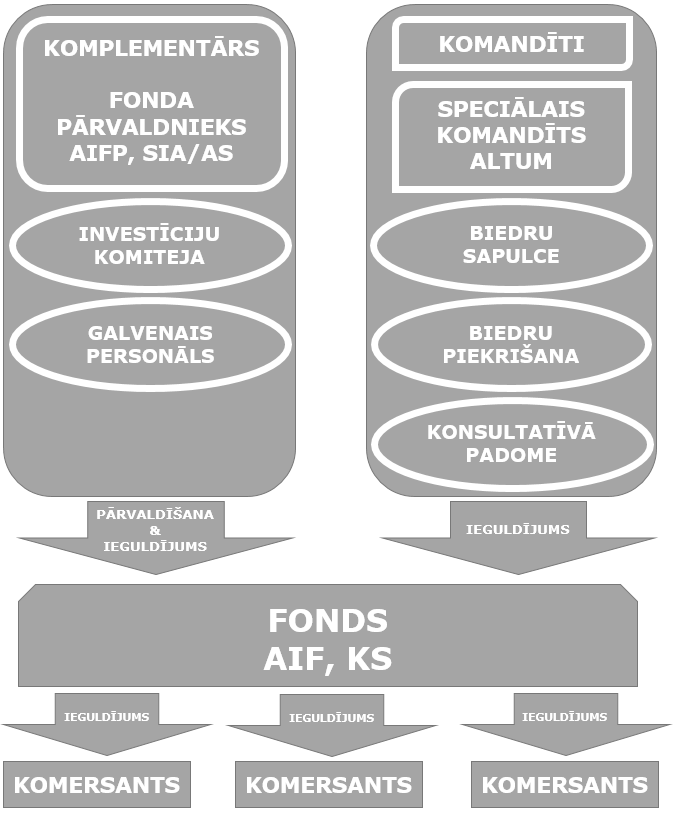 Pielikums D – Fonda ieguldījumu politikaPielikums E - Iemaksas pieprasījuma forma saskaņā ar [datums] Līgumu attiecībā uz [fonda nosaukums]Iemaksas pieprasījums Nr. [numurs]Nosūtīšanas informācija: [datums un nosūtīšanas veids]Novērtējuma datums: [datums]Iemaksas datums: [datums]Bankas rekvizīti:Bankas nosaukums: [•]Bankas IBAN konta numurs: [•]SWIFT kods: [•]Iemaksas pieprasījuma mērķis: 1. Ieguldījumi	 [Kopējā summa]	Ieguldījuma veids: [•]Komersanta nosaukums: [•]Komersanta reģistrācijas Nr.: [•]Komersanta veiktās komercdarbības raksturs un valuācija, Ieguldījuma summa, kā arī cita informācija, kas nepieciešama, lai noteiktu Ieguldījuma atbilstību Ieguldījumu politikas un Līguma prasībām: [•]2. Pārvaldīšanas atlīdzība [Kopējā summa EUR]	[Detalizēta informācija par aprēķinu: periods, pamats, likme u.c. informācija, kas pilnīgi, saprotami un objektīvi pamato Iemaksas pieprasījumā norādīto summu]3. Stratēģiskās realizēšanas izdevumi [Kopējā summa EUR]	[Detalizēta informācija par aprēķinu: pamats, likme u.c. informācija, kas pilnīgi, saprotami un objektīvi pamato Iemaksas pieprasījumā norādīto summu]4. Dibināšanas izdevumi[Detalizēta informācija par aprēķinu: periods, pamats, likme u.c. informācija, kas pilnīgi, saprotami un objektīvi pamato Iemaksas pieprasījumā norādīto summu]5. Reģistrētā pamatkapitāla iemaksa [Kopējā summa]	6. Atbilstības apliecinājumsKomplementārs ar šo apliecina, ka Fonds pirms šī Iemaksu pieprasījuma iesniegšanas Biedram attiecībā uz tajā norādīto Biedra iemaksājamo summu ir veicis visas nepieciešamās pārbaudes un izvērtēšanas un pienācīgi izpildījis citas [Komandītsabiedrības līgumā] noteiktās prasības , tajā skaitā, bet ne tikai attiecībā uz Likuma un Ieguldījumu politikas noteikumiem. Komplementārs ar vislielāko rūpību turpinās šī pienākuma izpildi arī pēc šī Iemaksu pieprasījuma iesniegšanas Biedram.[Komplementāra komentāru un paskaidrojumu sadaļa, ja ir atkāpes no iepriekš minētā apliecinājuma]7. Pilnvaroto parakstiPielikums F – Parakstīšanās līgumsParakstīšanās līguma aizpildīšanas un iesniegšanas instrukcijas1	Lūdzu atstājiet tukšu datumam paredzēto vietu. Parakstīšanās līguma noslēgšanas datums būs datums, kurā Komplementārs piekritīs Parakstīšanās līguma noslēgšanai. 2	Lūdzam Parakstīšanās līgumu un tā pielikumus parakstīt divos eksemplāros, ievērojot Likuma prasības dokumentu noformēšanai, tajā skaitā saskaņā ar 2010.gada 5.jūnija Dokumenta juridiskā spēka likuma prasībām. Dokumentiem ir jābūt cauršūtiem (caurauklotiem) tā, lai dokumentu lapas nebūtu iespējams atdalīt. Dokumentus paraksta likumiskais pārstāvis vai pilnvarotais pārstāvis. Gadījumā, ja dokumentus paraksta pilnvarotais pārstāvis, tad kopā ar dokumentiem lūdzam iesniegt arī pilnvaras oriģinālu vai tās apliecinātu kopiju.3	Lūdzam Parakstīšanās līguma 3.pielikumu noformēt un parakstīt pie zvērināta notāra notariāla akta formā.4	Reģistrētais kapitālieguldījums. Komandītam ir pienākums līdz Noslēguma datumam iemaksāt Fondā Reģistrētā kapitālieguldījuma summu, kas veidot 0.001% no attiecīgā Komandīta Parakstītā kapitālieguldījuma summas, taču tikai tādā gadījumā, ja Komplementārs piekritīs Parakstīšanās līguma noslēgšanai. Komandīts tiek reģistrēts Komercreģistrā kā Fonda komandīts tikai pēc abu šajā punktā minēto nosacījumu izpildīšanās.6	Dokumentus, kas nav minēti iepriekš 2.punktā, lūdzam iesniegt vienā eksemplārā Komplementāram papīra formātā. 7	Jebkādu jautājumu gadījumā saistībā ar šo Parakstīšanās līgumu un tā pielikumiem, lūdzam sazināties ar [kontaktpersona].7	Parakstīšanās līgumu un tā pielikumus lūdzam nogādāt personīgi vai nosūtīt pa pastu: [pārvaldnieka kontaktinformācija]Parakstīšanās līgumssaistībā ar Fondu [•]Datums						2017. gada [•][Biedra nosaukums]Fonda Biedra pieteikumsKam:	[•] (turpmāk – “Komplementārs”)Ziņas par BiedruŠis Parakstīšanās līgums (turpmāk – Parakstīšanās līgums) ir uzskatāms par neatsaucamu [Komandīta rekvizīti] (turpmāk – Komandīts) pieteikumu, ar kuru Komandīts vēlas kļūt par [Fonda rekvizīti] (turpmāk – Fonds) Komandītu un [datums] Fonda Līguma, kopā ar visiem tā pielikumiem, grozījumiem un citām izmaiņām, kas laiku pa laikam var tikt veiktas, (turpmāk – Līgums) pusi. Komandīts ir saņēmis Līguma kopiju un ir iepazinies ar to.Parakstot un iesniedzot šo Parakstīšanās līgumu ar šo Komandīts neatsaucami piedāvā un piesakās:kļūt par Fonda Komandītu Līguma izpratnē un uzņemoties pildīt Līguma un Parakstīšanās līguma noteikumus un nosacījumus; unveikt ieguldījumu Fondā, pievienoties Līgumam un uzņemties ieguldīšanas saistības pret Fondu Parakstītā kapitālieguldījuma summas apmērā.Šis Komandīta parakstītais un Komplementāram iesniegtais Līgums stājas spēkā ar brīdi, kad Komplementārs ir piekritis tā noslēgšanai un  parakstījis to, vienlaicīgi Komandītam ir iegūstos Komandīta statusu Fondā un kļūstot par Līguma pusi. Komandīts apzinās, ka Komplementārs izvērtē un pieņem lēmumu par šī Parakstīšanās līguma noslēgšanu vai atteikšanos to noslēgt brīvi un pēc saviem ieskatiem, tajā skaitā, piekrītot šī Parakstīšanās līguma noslēgšanai tikai attiecībā uz daļu no Komandīta piedāvātā Parakstītā kapitālieguldījuma summas.Komandīts atzīst un piekrīt, ka, gadījumā ja Komplementārs piekrīt šī Parakstīšanās līguma noslēgšanai:Komandīts automātiski kļūs par Fonda komandītu un Līguma pusi (kā “Biedrs”, “Puse” un “Komandīts” atbilstoši Līgumā sniegtajai definīcijai). Šim nolūkam Komandītam nav atsevišķi jāparaksta Līgums; Komandīts ar šo neatsaucami piekrīt, ka viņam kā “Biedram”, “Pusei” un ”Komandītam” ir saistoši Līguma un šī Parakstīšanās līguma noteikumi;Komandītam ir pienākums un ar šo viņš piekrīt pildīt savas saistības (kā norādīts 2.(b). Punktā iepriekš) pret Fondu saskaņā ar Līgumu.Komandīts apzinās un piekrīt, ka 0.001% no Parakstītā kapitālieguldījuma ir uzskatāma par Reģistrētā kapitālieguldījuma summu, kas ir paredzēta iemaksai Fonda kapitālā un reģistrēšanai Komercreģistrā saskaņā ar Līgumā noteikto. Komandīts apzinās, ka Reģistrētā kapitālieguldījuma summas iemaksa ir nosacījums Komandīta kā Fonda biedra (komandīta statusā) reģistrēšanas Komercreģistrā.Ar šo Komandīts apliecina, ka zemāk minētie apliecinājumi ir spēkā un patiesi šī Parakstīšanās līguma datumā, kā arī būs spēkā visu laika periodu, kurā Komandīts ir Fonda biedrs:Komandīts ir saņēmis Līguma kopiju kopā ar Līguma pielikumiem, ir rūpīgi tos izskatījis, un izvērtējis tajos noteiktās saistības, jo īpaši riska faktorus un Ieguldījumu apsvērumus, kas aprakstīti Ieguldījumu politikā;Attiecībā uz nodokļu, juridiskajiem un citiem ekonomiskajiem apsvērumiem saistībā ar apņemšanos veikt Parakstīto kapitālieguldījumu šajā Parakstīšanās līgumā noteiktajā apmērā Komandīts ir paļāvies vienīgi uz sevi pašu un savu profesionālo konsultantu padomiem un konsultējies vienīgi ar saviem profesionālajiem konsultantiem, ciktāl Komandīts uzskatījis to par nepieciešamu. Komandītam un tā konsultantiem ir tādas prasmes, zināšanas un pieredze finanšu un uzņēmējdarbības jautājumos, tajā skaitā, bet ne tikai ieguldījumu veikšanu līdzīgos fondos, kas ir pietiekamas, lai novērtētu ieguldījuma Fondā, tas ir, apņemšanos veikt Parakstīto kapitālieguldījumu, noteikumus un ieguvumus, un ar to saistītos riskus. Ņemot vērā Komandīta nodokļu statusu, Komandīts un tā pārstāvji ir īpaši novērtējuši jebkādas iespējamas atšķirīgas interpretācijas (un to sekas) attiecībā uz dažāda veida ienākumiem, kas gūti ar Fonda starpniecību. Komandīts saprot atšķirību starp ieguldījumu Fondā, tas ir apņemšanos veikt Parakstīto kapitālieguldījumu, un cita veida ieguldījumiem;Komandīts apliecina, ka tam ir bijis pietiekami daudz laika šā Parakstīšanās līguma un Līguma ekonomisko un juridisko seku analīzei, kā arī ir bijusi iespēja saņemt savlaicīgu un pietiekamu profesionālu konsultāciju no finanšu, nodokļu, juridiskajiem un citiem konsultantiem un tādējādi tas apņemas necelt nekāda veida pretenzijas pret Fondu, Komplementāru vai jebkuru trešo personu, tajā skaitā, bet ne tikai par Līguma un/vai Parakstīšanās līguma atzīšanu par spēkā neesošu, vienpusēju atkāpšanos vai jebkāda cita veida izbeigšanu;Komandīts ievēro tā mītnes jurisdikcijā tam piemērojamo normatīvo aktu prasības attiecībā uz jebkādas Līdzdalības Fondā iegūšanu, glabāšanu un atsavināšanu, un līdzdalība Fondā nav tikusi piedāvāta tam jebkurā citā jurisdikcijā, kā tikai Latvijas Republikā, un, cik tam zināms, Līdzdalība Fondā nav tam tikusi piedāvāta, pārkāpjot jebkādus piemērojamos tiesību aktus; Komandītam ir finansiālas iespējas uzņemties ekonomiskos riskus attiecībā uz savu ieguldījumu, tas ir apņemšanos veikt Parakstīto kapitālieguldījumu, Fondā, tam ir atbilstoši līdzekļi, lai nodrošinātu savas pašreizējās vajadzības un iespējamos ārkārtas gadījumus, un tam nav nepieciešama likviditāte attiecībā uz tā ieguldījumu (Līdzdalību) Fondā;Komandītam ir tikusi dota iespēja uzdot jautājumus un saņemt atbildes no Komplementāra attiecībā uz Fonda plānoto komercdarbību, Fonda līguma noteikumiem un nosacījumiem, Fonda Ieguldījumu politiku un citiem jautājumiem saistībā ar ieguldījumu, tas ir apņemšanos veikt Parakstīto kapitālieguldījumu, Fondā, un tam ir tikusi dota iespēja saņemt papildu informāciju, lai tas varētu novērtēt ieguldījuma Fondā ieguvumus un riskus, ciktāl Komplementāra rīcībā ir šāda informācija vai tas var to iegūt bez pārmērīgām pūlēm vai izdevumiem;Komandīts ar šo saprot un piekrīt, ka visa informācija, ko Komplementārs vai jebkurš Komplementāra koncerna uzņēmums ir sniedzis attiecībā uz Fondu, Līgumā un Ieguldījumu politikā vai citādi, ir tikusi sniegta labā ticībā brīdī, kad šāda informācija tika sniegta, un ka Komplementārs neapliecinās un negarantēs, un Komplementāram arī nav nekāda pienākuma apliecināt un garantēt, ka šāda informācija ir pilnīga un pareiza pēc tās sniegšanas;Komandīts ir neatkarīgi novērtējis lēmumu veikt ieguldījumu, tas ir apņemšanos veikt Parakstīto kapitālieguldījumu, Fondā un atzinis visus iespējamos ar to saistītos riskus, un apzinās, ka ieguldījums Fondā ir saistīts ar ievērojamiem riskiem (ieskaitot, bet neaprobežojoties ar sava Iemaksātā kapitālieguldījuma vai tā daļas zudumu, sekas Iemaksas pieprasījuma neizpildei, un jebkādus citus ar Komandīta uzņemtajiem pienākumiem saistītos riskus), un ir izlēmis, ka ieguldījums Fondā ir Komandītam atbilstošs ieguldījums, un ka šajā brīdī Komandīts uzņemas risku par visa sava ieguldījuma Fondā zaudēšanu;Komandīts saprot, ka saskaņā ar Līgumu Līdzdalību nevar atsavināt, izņemot, ja Līgums tieši nosaka citādāk, un turklāt tas saprot, ka neviens Komandīts, tā pārstāvis, kreditors, administrators, likvidators un cita persona nedrīkst izņemt naudas līdzekļus no Fonda, un līdz ar to tas atzīst un apzinās, ka tam var būt jāuzņemas ieguldījuma, tas ir apņemšanos veikt Parakstīto kapitālieguldījumu, Fondā ekonomiskais risks līdz brīdim, kad Fonds izbeidz savu darbību saskaņā ar Līgumu, kas varētu būt ilgāk (pieņemot, ka Līgums netiek grozīts attiecībā uz Fonda darbības ilgumu) nekā sākotnēji plānotie 10 gadi, sākot no Pirmā Noslēguma datuma. Komandīts tāpat apzinās, ka Fonda Līdzdalība netiek piedāvāta iegādei publiskā vai citā regulētā tirgū un nav plānots tādu organizēt arī nākotnē;Komandītam ir visas nepieciešamās piekrišanas, tiesības un tas ir pienācīgi pilnvarots un kvalificēts kļūt par Komandītu Fondā, un bez aprobežojumiem un nosacījumiem tiesīgs apņemties iemaksāt Fondā Parakstīto kapitālieguldījumu, un sniegt šos apliecinājumus un garantijas. Komandīta atbilstošās lēmējstruktūras ir apstiprinājušas ieguldījumu, tas ir apņemšanos veikt Parakstīto kapitālieguldījumu, Fondā. Līgums veidos (ar brīdi, kad Komplementārs būs piekritis šī Līguma noslēgšanai ar Komandītu) juridiskas, spēkā esošas, saistošas un izpildāmas Komandīta saistības. Komandītam nepastāv nekādi šķēršļi kļūt par Komandītu Fondā;Komandīts veic ieguldījumu, tas ir apņemšanos veikt Parakstīto kapitālieguldījumu, Fondā patstāvīgi, bez jebkāda nodoma atsavināt savu Līdzdalību, un tā Līdzdalība tiks pārvaldīta patstāvīgi, nevis citas personas vārdā vai uzticības glabājumā;Šī Parakstīšanās līguma parakstīšana un iesniegšana no Komandīta puses (un Nākamā biedra pievienošanās Līgumam pēc tā uzņemšanas Fondā) un šeit noteikto darījumu, noteikumu un nosacījumu izpilde nav un nebūs pretrunā ar ar jebkura tam piemērojamā dokumenta vai uz to attiecināmo vadlīniju, vai jebkāda līguma vai cita dokumenta, kurā tas ir puse vai kas tam vai jebkuram no tā īpašumiem ir saistošs, vai jebkuras atļaujas, franšīzes, sprieduma, rīkojuma, Likuma, noteikuma, normatīvā akta, kas tam vai tā aktīviem ir piemērojams, noteikumiem un to rezultātā netiks pieļauts neviena no iepriekšminētajiem noteikumiem pārkāpums vai saistību neizpilde; Komandīts veic ieguldījumu, tas ir apņemšanos veikt Parakstīto kapitālieguldījumu, Fondā, paļaujoties vienīgi uz informāciju, kas ietverta Līgumā un Ieguldījumu politikā, un pats uz savu novērtējumu, un ne uz kādu citu Fonda, Komplementāra vai to partneru, amatpersonu, valdes locekļu, darbinieku, akcionāru/dalībnieku vai konsultantu mutisku vai rakstisku apgalvojumu. Papildus Līgumam (un Biedra Blakus Vienošanās) nav nekādu citu vienošanos attiecībā uz Fondu starp Komplementāru un Komandītu, un Komandīts savā lēmumā noslēgt šo Parakstīšanās līgumu nav paļāvies ne uz kādiem mutiskiem apliecinājumiem; Pamatojoties uz savām profesionālām iemaņām un pieredzi ieguldījumu jomā, Komandīts ir profesionāls Komandīts Eiropas Parlamenta un Padomes Direktīvas 2014/65/ES ( 2014.gada 15.maijs) par finanšu instrumentu tirgiem un ar ko groza Direktīvu 2002/92/ES un Direktīvu 2011/61/ES (turpmāk – Padomes Direktīva Nr.2014/65/ES) izpratnē, un uzskatāms par tādu saskaņā ar Padomes Direktīvu Nr.2014/65/ES;Komandīts ir informēts un apzinās, ka Fonds [tiks] reģistrēts FKTK un FKTK uzraudzīs to kā alternatīvo ieguldījumu fondu Alternatīvo ieguldījumu fondu un to pārvaldnieku likuma izpratnē, un Fonda darbībā tam būs piemērojami attiecīgo normatīvo aktu noteikumi; Komandīts apstiprina, ka apliecinājumi, garantijas un apņemšanās, kas noteiktas Noziedzīgi iegūtu līdzekļu legalizācijas novēršanas anketā, kas pievienota šim Parakstīšanās līgumam kā Pielikums Nr.2, ir patiesas un spēkā esošas.  Komandīts sadarbosies un nekavējoties sniegs papildus informāciju un jebkādus Komplementāra pieprasītus dokumentus, ja šāda pieprasījuma pamatā ir Noziedzīgi iegūtu līdzekļu legalizācijas un terorisma finansēšanu novēršanas likuma un sekundārā noziedzīgi iegūtu līdzekļu legalizācijas novēršanas normatīvā regulējuma prasības;Ja Komplementārs piekrīt Parakstīšanās līguma noslēgšanai Nākamajā Noslēguma datumā un Komandīts tiek attiecīgi uzņemts Fondā Nākamajā Noslēguma datumā, Komandīts apstiprina un piekrīt, ka Komandīts kļūs par Nākamo biedru Līguma izpratnē un ka Komandītam būs jāiemaksā Fondā Līgumā noteiktos maksājumus (papildus Komandīta Parakstītājiem kapitālieguldījumiem).Komandīts atzīst, ka Fonds un Komplementārs paļaujas uz šeit ietvertajiem Komandīta apliecinājumiem, garantijām un apstiprinājumiem, un piekrīt atlīdzināt un pasargāt Fondu un Komplementāru no viņiem un viņu pārstāvjiem izvirzītām prasībām, prasījumiem, zaudējumiem, kaitējuma, izmaksām un izdevumiem, kas radušies Komandīta apliecinājuma, garantijas vai apstiprinājuma pārkāpuma vai neprecizitātes rezultātā vai saistībā ar to.[ja nepieciešams]: Neskatoties uz Parakstīšanās līgumā, Līgumā vai Biedra Blakus vienošanās noteikto, Komplementārs var piekrist šī Parakstīšanās līguma noslēgšanai vienīgi:pēc Komplementāra un Fonda reģistrācijas vai licencēšanas Latvijas Finanšu un kapitāla tirgus komisijā, kā noteikts AIFPL; untad, ja Komplementārs _______ datumā vai pirms tā ir saņēmis no Speciālā Komandīta parakstītu Parakstīšanās līgumu, saskaņā ar kuru Speciālais Komandīts ir piekritis uzņemties ieguldīšanas saistības Parakstītā kapitālieguldījuma mērķiem vismaz EUR _______ apmērā.Komandīts ir pilnīgi un pienācīgi aizpildījis veidlapu, kura satur Komandīta kontaktinformāciju un kas ir uzskaitīta šī Parakstīšanās līguma 2 lapā. Komplementārs piekrīt, ka norādītā kontaktinformācija tiks izmantota kā kontaktinformācija paziņojumiem un cita veida komunikācijai ar Komandītu saskaņā ar Līgumu (atbilstoši Līguma 24.13 punktā minētajam).Komandīts kopā ar šo Parakstīšanās līgumu ir iesniedzis Komplementāram notariāli apliecinātu pilnvaru, kas atbilst Pielikumā Nr. 2 pievienotajai formai un saturam. Komandīts apstiprina un piekrīt, ka Komplementārs var prasīt Komandītam sniegt tādu informāciju, dokumentus un apstiprinājumus, kurus Komplementārs uzskata par nepieciešamiem, lai pārbaudītu Komandīta identitāti un nodrošinātu atbilstību Noziedzīgi iegūtu līdzekļu legalizācijas novēršanas normatīvajam regulējumam (kas cita starpā ietverts šī Parakstīšanās līguma Pielikumā Nr. 1). Ja vien šajā Parakstīšanās līgumā nav noteikts citādi, Parakstīšanās līgumā ietvertajiem jēdzieniem ir tāda pati nozīme, kāda tiem ir noteikta Līgumā.Šim Parakstīšanās līgumam ir piemērojami un tas ir interpretējams saskaņā ar Latvijas Republikas normatīvajiem aktiem. Puses vienojas,  ka jebkuras domstarpības un strīdi, kas izriet no šī Līguma vai kas saistīti ar to vai tā pārkāpšanu, izbeigšanu vai spēkā neesamību, tiks sākotnēji risināti, izmantojot mediāciju saskaņā ar Latvijas Republikas tiesību normām, ja Puses tam neiebilst. Ja Puses mediācijas ceļā nevar vienoties par strīda risinājumu 30 (trīsdesmit) dienu laikā, attiecīgais strīds tiek iesniegts izskatīšanai Latvijas Republikas vispārējās jurisdikcijas tiesā saskaņā ar šī Līguma noteikumiem.Šis Parakstīšanās līgums stājas spēkā Komplementāram piekrītot noslēgt šo Parakstīšanās līgumu (atbilstoši 3. punktā iepriekš noteiktajam) un [Fonda reģistrācijas Finanšu un kapitāla tirgus komisijā].Vieta un datums: _________________________, ____________________, _________Komandīta nosaukums: ________________________________________[Vārds un amats]____________________[Vārds un amats]Apstiprinājums:Komplementārs piekrīt šī Parakstīšanās līguma noslēgšanai, ko apliecina Komplementāra paraksts uz šī Parakstīšanās līguma, kā rezultātā ir uzskatāms, ka Komandīts ir kļuvis par Fonda Komandītu un Līguma pusi.Vieta un datums: _________________________, ________________________________________[Vārds un amats]____________________[Vārds un amats]Pielikums Nr. 1: 	Noziedzīgi iegūtu līdzekļu legalizācijas novēršanas anketaPielikums Nr. 2: 	PilnvaraPielikums Nr.1Pie Parakstīšanās līguma par [•] FonduNoziedzīgi iegūtu līdzekļu legalizācijas novēršanas anketaInformācija par Biedru:Biedrs - fiziska persona:Vārds, uzvārds:	Personas kods:		Dzimšanas datums: 	Nerezidentiem:	Pases/Personas apliecības Nr.:		Izdošanas datums:		Izdevējs:		Valsts:	Lūdzam iesniegt dokumenta kopiju!Adrese:	Tālrunis:	Biedrs - juridiska persona:Nosaukums: 		Reģistrācijas numurs:	Reģistrācijas dokuments:	Lūdzam iesniegt dokumenta kopiju!Juridiskā forma:	Juridiskā adrese:	Pilnvarotais pārstāvis:		Vārds, uzvārds:		Personas kods:		Dzimšanas datums: 		Pilnvarojuma pamats un apjoms:		Pases Nr.:.		Izdošanas datums:		Izdevējs:		Valsts:	Lūdzam iesniegt dokumenta kopiju!	Adrese:		Tālrunis:	Biedra mītnes valsts 	Biedrs ir ASV persona:	 Jā	 NēInformācija par Biedra patiesajiem labuma guvējiem: (Lūdzam aizpildīt attiecībā uz visiem Biedra patiesajiem labuma guvējiem, ja tādi pastāv) Vārds, uzvārds:		Personas kods (rezidentiem)/ dzimšanas datums, pases Nr., izdošanas datums, iestāde, valsts (nerezidentiem):	Lūdzam iesniegt pases kopiju!Informācija par PEP (politiski nozīmīgu (ietekmējamu) personu), PEP ģimenes locekli, ar PEP cieši saistītu personu:Biedrs uzskatāms par PEP (politiski nozīmīgu (ietekmējamu) personu):	 Jā	 NēJa atbilde uz iepriekšējo jautājumu bija apstiprinoša, lūdzam norādīt:Valsts:	Iestāde:	Amats:	Biedrs uzskatāms par PEP ģimenes locekli vai par ar PEP cieši saistītu personu:	 Jā 	 NēJa atbilde uz iepriekšējo jautājumu bija apstiprinoša, lūdzam norādīt:PEP vārds, uzvārds:	Attiecības ar PEP:	Valsts (PEP):	Iestāde (PEP):	Amats (PEP):	Sadaļas 4.3. un 4.4. lūdzam aizpildīt attiecībā uz visiem Biedra patiesajiem labuma guvējiem, ja tādi pastāv:Biedra patiesais labuma guvējs uzskatāms par PEP:	 Jā	 NēJa atbilde uz iepriekšējo jautājumu bija apstiprinoša, lūdzam norādīt:Valsts:	Iestāde:	Amats:	Biedra patiesais labuma guvējs uzskatāms par PEP ģimenes locekli vai ar PEP cieši saistītu personu:	 Jā	 NēJa atbilde uz iepriekšējo jautājumu bija apstiprinoša, lūdzam norādīt:PEP vārds, uzvārds:	Attiecības ar PEP:	Valsts (PEP):	Iestāde (PEP):	Amats (PEP):	Informācija par Biedra Komercdarbību:Biedra uzņēmējdarbības profils un pamatdarbības veidi (ieskaitot galveno komercdarbības vietu)Vai Biedra komercdarbība ir saistīta ar turpmāk norādīto (ja jā, lūdzam iezīmēt atbilstošo aili/ailes): azartspēļu organizēšanu; inkasācijas pakalpojumiem; nekustamā īpašuma starpniecības pakalpojumiem;  dārgmetālu un dārgakmeņu tirdzniecību;  ieroču un munīcijas tirdzniecību; pārapdrošināšanas pakalpojumiem (ja vien pakalpojumu sniedzējs nav atbilstoši licencēts un uzraudzīts, vai ja pakalpojumu sniedzējam starptautiskas reitingu aģentūras ir piešķīrušas reitingu jebkurā no ieguldījumu kategorijām); monetārajiem pakalpojumiem (piemēram, kases, valūtas apmaiņas punkti, naudas pārvedumu starpnieki vai citi pakalpojumu sniedzēji, kas piedāvā naudas pārvedumu pakalpojumus);  ieguldījumu pakalpojumiem un ieguldījumu papildpakalpojumiem (ja vien pakalpojumu sniedzējs nav atbilstoši licencēts un uzraudzīts no Dalībvalsts vai trešās valsts puses, kur Noziedzīgi iegūtu līdzekļu legalizācijas novēršanas normatīvā regulējums ir līdzvērtīgs Eiropas Savienībā piemērojamajam).Informācija par Biedra šajā darījumā izmantoto naudas līdzekļu izcelsmi: Ar šo mēs informējam Jūs, ka saskaņā ar Noziedzīgi iegūtu līdzekļu legalizācijas un terorisma finansēšanu novēršanas likuma 28. panta pirmās un otrās daļas prasībām Jums ir pienākums sniegt pieprasīto informāciju. Pretējā gadījumā Komplementāram ir pienākums pārtraukt darījuma attiecības ar Klientu un prasīt Klientam pirmstermiņa saistību izpildi.Zemāk parakstījies (turpmāk – “Biedrs”) ar šo apliecina un garantē Komplementāram, ka:nekādi naudas līdzekļi, ko Biedrs ieguldīs Fondā, netiks gūti un nebūs saistīti ar jebkādu darbību, kas saskaņā ar jebkuriem piemērojamajiem tiesību aktiem tiek uzskatīti par noziedzīgu;nekāds Biedra ieguldījums vai iemaksa Fondā neliks Fondam, Komplementāram vai jebkuram to pārstāvim pārkāpt jebkādu Noziedzīgi iegūtu līdzekļu legalizācijas novēršanas normatīvo regulējumu;Biedrs nav nevienā ekonomisko vai citu sankciju sarakstā, ko izveidojušas starptautiskas, ES vai Latvijas valsts institūcijas, kas liegtu Komplementāram akceptēt Ieguldītāju kā Fonda dalībnieku;jebkāda informācija, kuru Biedrs ir sniedzis Komplementāram (saistībā ar tā Parakstīšanās līguma nodošanu vai citādi) vai Fondam, vai kuru tas vēlāk sniedz Komplementāram vai Fondam attiecībā uz savu juridisko formu, finanšu stāvokli un komercdarbības vēsturi, vai jebkuru citu jautājumu juridiskā, nodokļu, atbilstības normatīvajiem aktiem vai “sava klienta pazīšanas” nolūkā (tai skaitā lai ievērotu Noziedzīgi iegūtu līdzekļu legalizācijas novēršanas normatīvo regulējumu), ir vai nodošanas datumā bija patiesa, pareiza un pilnīga, un Komplementārs un citi Komandīti var uz to paļauties, un, ja šādā informācijā pirms tā kā Komandīta uzņemšanas Fondā rodas jebkādas izmaiņas, tas nekavējoties rakstveidā sniegs Komplementāram šādu izmainītu vai laboto  informāciju.Biedrs piekrīt, ka tam ir: nekavējoties jāinformē Komplementārs, ja, cik zināms Biedram, tas ir ieguldījis Fondā naudu, kas iegūta no vai ir saistīta ar jebkādu darbību, kas saskaņā ar piemērojamajiem tiesību aktiem ir uzskatāma par noziedzīgu vai kuras rezultātā Fonds, Komplementārs vai jebkurš to pārstāvis varētu pārkāpt jebkurus noziedzīgi iegūtu līdzekļu legalizācijas novēršanu regulējošos tiesību aktus;jāiesniedz Komplementāram, nekavējoties pēc Komplementāra atbilstoša rakstiska pieprasījuma, jebkāda papildu informācija un dokumenti saistībā ar šo Biedru vai tā patieso labuma guvēju (guvējiem), ko Komplementārs uzskata par pamatoti nepieciešamu vai vēlamu, lai noteiktu vai nodrošinātu atbilstību visiem piemērojamajiem tiesību aktiem (ieskatot noziedzīgi iegūtu līdzekļu legalizācijas novēršanu regulējošos tiesību aktus) un noteikumiem; un  saprot un piekrīt, ka, ja jebkurā brīdī Biedrs (vai jebkurš cits Komandīts) ir ieguldījis Fondā naudu, kas iegūta no vai ir saistīta ar jebkādu darbību, kas uzskatāma par noziedzīgu saskaņā ar jebkādiem atbilstošiem normatīvajiem aktiem, vai kuras rezultātā Fonds, Komplementārs vai jebkurš to pārstāvis varētu pārkāpt Noziedzīgi iegūtu līdzekļu legalizācijas novēršanu regulējošos tiesību aktus, vai ja citādi to pieprasa jebkuri piemērojamie normatīvie akti, Komplementārs var veikt atbilstošas darbības, lai nodrošinātu, ka Fonds, Komplementārs un visi to pārstāvji ievēro visus Noziedzīgi iegūtu līdzekļu legalizācijas novēršanu regulējošos tiesību aktus un citus piemērojamos normatīvos aktus. Šādā situācijā Biedrs piekrīt veikt tādas turpmākas darbības un sniegt apliecinājumus, kurus Komplementārs var pamatoti pieprasīt iepriekšminētajiem mērķiem (ieskaitot piekrišanu jebkuriem grozījumiem vai turpmākai rīcībai, kas nepieciešama, lai izslēgtu attiecīgo Komandītu no Fonda).Piezīme: Ja vien nav īpaši norādīts citādi, ar lielo sākuma burtu šeit lietotajiem terminiem ir tāda pati nozīme kā Fonda līgumā.Pielikums Nr.2Pie Parakstīšanās līguma par [•] FonduPilnvara[•], juridiskā adrese [•], reģistrācijas Nr. [•] (turpmāk – “Biedrs”) ar šo pilnvaro __________, reģistrācijas numurs _________, juridiskā adrese________ (turpmāk –“Pilnvarnieks”) par savu patieso un likumīgo pārstāvi un faktisko pilnvarnieku (un apņemas neatsaukt šo pilnvaru, kamēr vien Pilnvarnieks ir [•] Fonda (turpmāk “Fonds”) Komplementārs, ar visām aizstāšanas pilnvarām un visām pilnvarām un tiesībām tā vārdā un uzdevumā veikt sekojošas darbības: pārstāvēt un balsot Biedru sapulcē, sagatavot, izpildīt, parakstīt, apstiprināt, labot jebkādus dokumentus (ieskaitot pieteikuma veidlapu, Biedru sapulces lēmumus un citus dokumentus), kas ir nepieciešami un kas attiecas uz jebkādu ierakstu veikšanu komercreģistrā, kurus Biedram kā Fonda topošam vai esošam komandītam ir tiesības vai pienākums veikt saskaņā ar Latvijas Republikas Komerclikumu, ieskaitot, bet neierobežojoties (a) Biedra kā Komandīta uzņemšanu Fondā; (b) jauno Biedru pievienošanos Fondam; (c) jebkura Biedra Līdzdalības atsavināšanu; (d) izmaiņas attiecībā uz Parakstītājiem kapitālieguldījumiem, (e) Fonda likvidāciju (f) Biedra izslēgšanu, (g) jebkādu citu Latvijas Republikas Komercreģistrā reģistrējamu grozījumu reģistrāciju, saskaņā ar Komerclikumu un/vai 2017. gada _____ Komandītsabiedrības līgumu ar tā periodiskiem grozījumiem un jaunām redakcijām (turpmāk – “Fonda līgums”);ieskaitot, bet neaprobežojoties ar jebkuru dokumentu kas minēti (i) izmaiņu reģistrēšanai iesniegšanu Latvijas Republikas Uzņēmumu reģistram, kā arī jebkādu dokumentu atsaukšanu, kā arī jebkādu dokumentu (ieskaitot, bet neaprobežojoties ar lēmumu, izziņu un apliecību) saņemšanu no Latvijas Republikas Uzņēmumu reģistra;sagatavot, izpildīt, parakstīt, apstiprināt, labot jebkādus grozījumus Fonda līgumā, kas veikti saskaņā ar Fonda līguma noteikumiem; sagatavot, izpildīt, parakstīt, apstiprināt, labot visus līgumus, vienošanās, apliecinājumus, paziņojumus, apstiprinājumus, piekrišanas un citus dokumentus, kas nepieciešami vai kurus Pilnvarnieks uzskata par lietderīgiem, lai īstenotu Līdzdalības atsavināšanu, Fonda likvidāciju vai Komandīta uzņemšanu vai izslēgšanu; un sagatavot, izpildīt, parakstīt, apstiprināt, labot visus citus dokumentus vai instrumentus, kas var būt nepieciešami vai ar likumu atļauti iesniegšanai valsts iestādēm Fonda vai Biedra vārdā (ieskaitot jebkādus dokumentus, kas iesniedzami Latvijas Republikas Komercreģistrā, Finanšu un kapitāla tirgus komisijā, Valsts ieņēmumu dienestā vai jebkurā citā valsts iestādē); unveikt grozījumus iepriekšminētajos dokumentos un apliecināt to kopijas un izrakstus;pārstāvēt Biedru attiecībās ar jebkuru trešo personu, tai skaitā privātpersonām un uzņēmumiem, valsts struktūrām un valsts institūcijām saistībā ar iepriekšminēto uzdevumu;iesniegt un saņemt visus dokumentus, kopijas vai izrakstus, sniegt paskaidrojumus un iesniegt prasības (gan mutiski, gan rakstveidā), Fonda vārdā parakstīties, parakstīt pieteikumus un veikt nepieciešamos maksājumus, kā arī pārsūdzēt saņemtos lēmumus un veikt jebkādas citas darbības, kas nepieciešamas šī uzdevuma sekmīgai izpildei; apstrīdēt Latvijas Republikas Uzņēmumu reģistra lēmumus (tajā skaitā pārstāvēt visās tiesu instancēs (gan administratīvā procesa, gan civilprocesa ietvaros), tai skaitā apelācijas un kasācijas instancēs, kā arī veikt jebkuru procesuālo darbību, tai skaitā celt prasību, iesniegt pieteikumus, grozīt prasības vai pieteikuma pamatu un priekšmetu, celt pretprasību, atteikties no prasības vai pieteikuma pilnībā vai daļēji, atzīt prasību vai pieteikumu pilnībā vai daļēji, slēgt izlīgumus, pārsūdzēt tiesas nolēmumus apelācijas vai kasācijas kārtībā, saņemt no tiesas vai šķīrējtiesas dokumentus, iesniegt izpildei/piedziņai izpilddokumentu un izbeigt izpildu lietvedību).Pilnvara ir spēkā bez termiņa ierobežojumiem. Šī pilnvara ir izsniegta ar pārpilnvarojuma tiesībām akciju sabiedrībai "Attīstības finanšu institūcija Altum", reģistrācijas numurs 50103744891, juridiskā adrese Doma laukums 4, Rīga, LV-1050, Latvija (turpmāk - Altum). Ir uzskatāms, ka šāds pārpilnvarojums stājas spēkā ar attiecīga Altum vienpusēja rakstveida pieprasījuma iesniegšanu Pilnvarniekam.Pilnvarai ir piemērojami Latvijas Republikas normatīvie akti.Pielikums G – Komplementāra Galvenā personāla sarakstsPielikums H – Biedru un to Parakstīto kapitālieguldījumu sarakstsPiezīme: iepriekšminētais atspoguļo stāvokli šī Līguma Parakstīšanās brīdī. Komplementāram ir jāievieš grozījumi šajā Pielikumā pēc katrām izmaiņām Biedru sastāvā vai Biedru Parakstītā kapitālieguldījuma apmērā, lai atspoguļotu aktuālo stāvokli.Pielikums I – Pilnvaras formaPILNVARA[•], juridiskā adrese [•], reģistrācijas Nr. [•] (turpmāk – “Komplementārs”), kas ir [•] Fonda (turpmāk “Fonds”) lietvedis un pārvaldnieks, ar šo pilnvaro Akciju sabiedrību "Attīstības finanšu institūcija Altum”, kas reģistrēta Latvijas Republikā, reģistrācijas numurs 50103744891, juridiskā adrese: Doma laukums 4, Rīga, LV-1050, Latvija (turpmāk –“Pilnvarnieks”), kā arī jebkuru Pilnvarnieka tiesību un saistību pārņēmēju, pārstāvēt Komplementāru un Komplementāra vietā un vārdā rīkoties, sastādīt, apstiprināt un parakstīt jebkādus dokumentus, kas vajadzīgi un attiecas uz šādiem gadījumiem:Komplementāra kā biedra izstāšanās no Fonda un izstāšanās reģistrācija komercreģistrā, tajā skaitā jebkādu darbību veikšana Pagaidu pārvaldnieka un/vai Aizstājošā komplementāra ievēlēšana Fondā par Fonda komplementāru;Komplementāra kā biedra izslēgšana no Fonda un izslēgšanas reģistrācija komercreģistrā, tajā skaitā jebkādu darbību veikšana Pagaidu pārvaldnieka un/vai Aizstājošā komplementāra ievēlēšana Fondā par Fonda komplementāru;Jauna biedra uzņemšana Fondā;Fonda likvidācijas uzsākšana un likvidatora iecelšana un ierakstīšana komercreģistrā;Fonda kā komandītsabiedrības izbeigšanās un izbeigšanās reģistrēšana komercreģistrā;Komplementāra kā Fonda pārvaldnieka maiņa Finanšu un kapitāla tirgus komisijā saskaņā ar Alternatīvo ieguldījumu fondu un pārvaldnieku likuma un ar to saistītā regulējuma prasībām, tajā skaitā jebkādu darbību veikšana un dokumentu sastādīšana un parakstīšana Pagaidu pārvaldnieka un/vai Aizstājošā komplementāra ievēlēšanai Fondā par Fonda komplementāru.Šis pilnvaras ietvaros Pilnvarnieks ir tiesīgs, cita starpā, Biedru vārdā:parakstīt pieteikuma veidlapas jebkādām darbībām izmaiņu veikšanai Latvijas Republikas Komercreģistrā;parakstīt vienošanās, apliecinājumus, paziņojumus, lēmumus, apstiprinājumus, piekrišanas un citus dokumentus, kas ir nepieciešami, lai izslēgtu Komplementāru no Fonda, apturētu tā pārstāvības tiesības Fonda vārdā, izraudzītos un nodotu Fonda pārvaldes tiesības trešajai personai; pieņemt lēmumu par Fonda izbeigšanos un likvidācijas uzsākšanu, Fonda likvidatora iecelšanu un veiktu citas darbības saskaņā ar 2017. gada _____  Fonda līguma ar tā periodiskiem grozījumiem un jaunām redakcijām (turpmāk – “Fonda līgums”) noteikumiem un/vai Komerclikumu, tajā skaitā, bet neierobežoties, izmaiņu pieteikšanu reģistrācijai Latvijas Republikas Komercreģistrā un Finanšu un kapitāla tirgus komisijai;parakstīt visus citus dokumentus vai instrumentus, kas var būt nepieciešami vai ar likumu atļauti iesniegšanai valsts iestādēm Komplementāra vārdā (ieskaitot jebkādus dokumentus, kas iesniedzami Latvijas Republikas Komercreģistrā, Finanšu un kapitāla tirgus komisijā, Valsts ieņēmumu dienestā vai jebkurā citā valsts iestādē);veikt grozījumus iepriekšminētajos dokumentos un apliecināt kopijas un izrakstus;pārstāvēt Komplementāru attiecībās ar jebkuru trešo personu, tai skaitā privātpersonām, juridiskām un citām personām, valsts struktūrām un valsts institūcijām saistībā ar iepriekšminēto uzdevumu;iesniegt un saņemt visus dokumentus, kopijas vai izrakstus, sniegt paskaidrojumus un iesniegt prasības (gan mutiski, gan rakstveidā), veikt nepieciešamos maksājumus, kā arī pārsūdzēt/apstrīdēt saņemtos lēmumus un veikt jebkādas citas darbības, kas nepieciešamas šā uzdevuma sekmīgai izpildei.Pilnvarniekam ir pārpilnvarojuma tiesības ar šo Pilnvaru uzticēto uzdevumu nodošanai citai personai.Pilnvarai ir piemērojami Latvijas Republikas normatīvie akti.Pilnvara nav atsaucama. Pilnvara ir spēkā bez termiņa ierobežojumiem.Pielikums J – Paziņojums par ieņēmumu izmaksuPaziņojums par ieņēmumu izmaksu Nr.____________Datums: _______________Bankas rekvizīti:	Banka: ____________________	Nosaukums: ____________________	Bankas konts: ____________________	SWIFT kods: __________Šī Paziņojuma par ieņēmumu izmaksu nolūks: Realizēšanas Ieņēmumi	[lūdzam sniegt sīkāku informāciju]Komersanta nosaukums: Komersanta reģistrācijas Nr.:Realizēšanas datums:Valūta:		EURVai šī ieņēmumu izmaksa var tikt atsaukta?Jā/Nē[summa][lūdzam sniegt sīkāku informāciju][Lūdzam atsaukties uz attiecīgo Komandītsabiedrības līguma punktu]Atbilstības apliecinājumsKomplementārs apstiprina, ka Fonds ievēro Līguma noteikumus un Fonda Ieguldījumu politiku pirms šā Paziņojuma par ieņēmumu izmaksu, tajā skaitā ir veicis visas nepieciešamās pārbaudes, izvērtēšanas un citas procedūras, kuras nosaka Līgums un Likums. [Jā vai Nē]Komplementārs apstiprina, ka Fonds ievēro Līguma noteikumus un Fonda Ieguldījumu politiku un ka tie netiks pārkāpti šā Paziņojuma par ieņēmumi izmaksu rezultātā, tajā skaitā Komplementārs ir veicis un veiks visas nepieciešamās pārbaudes, izvērtēšanas un citas procedūras, kuras nosaka Līgums un Likums.[Jā vai Nē][Komplementāra Komentāru un paskaidrojumu sadaļa, ja ir atkāpes no iepriekš minētā apliecinājuma]Pilnvaroto paraksti_________________________________	[Vārds un amats]__________________________________[Vārds un amats]			Pielikums K – Iesniegums par Konsultatīvās padomes pārstāvja izvirzīšanu[Iesniedzēja rekvizīti][Komplementāra rekvizīti]Datums un vieta: __________________________IesniegumsPar Konsultatīvās padomes pārstāvja izvirzīšanuAr šo informējam Jūs, ka par mūsu Konsultatīvās padomes pārstāvi _________________ (turpmāk - Fonds) izvirzām __________________, personas kods _____________, adrese _______________________, __________________, atbilstoši _______________ (turpmāk – Fonda līgums).Mēs piekrītam sniegt jebkādu nepieciešamu papildus informāciju, kas nepieciešama saistībā ar izvirzīto izvirzīto personu.Apliecinām, ka izvirzītajai personai ir nepieciešamā kvalifikācija, pieredze un laiks pienācīgai Konsultatīvās padomes locekļa amata pienākumu pildīšanai. Ar šo apliecinām, ka izvirzītā izvirzītā persona ir informēta, apzinās un saprot tās pienākumus un atbildību, kas tai izriet no Konsultatīvās padomes locekļa statusa.Ņemot vērā to, ka mums ir tiesība izvirzīt mūsu pārstāvi Konsultatīvajā padomē, mēs paturam tiesību atcelt iepriekšminēto personu no Konsultatīvās padomes pārstāvja amata un iecelt šajā amatā citu personu jebkurā laikā.Šajā iesniegumā lietotajiem terminiem ir tāda nozīme, kā tiem piešķirta Fonda līguma definīcijās .Šis iesniegums tulkojams saskaņā ar Latvijas Republikas normatīvajiem aktiem.Paraksts:_______________________Vārds Uzvārds:Sabiedrība:Amats:Pielikums L – Speciālā komandīta Blakus vienošanāsBLAKUS VIENOŠANĀSpar papildu noteikumiemŠī blakus vienošanās (turpmāk – Blakus vienošanās) ir noslēgta [●].gada [●].[●], Rīgā, starp: [●], kas reģistrēta Latvijas Republikā, juridiskā adrese: [●], vienotais reģistrācijas Nr.[●], kā Komandītsabiedrības komplementāru (turpmāk – Komplementārs), kuru pārstāv [●]; kas rīkojas savā un [●], komandītsabiedrības, kas reģistrēta Latvijas Republikā, juridiskā adrese: [●], vienotais reģistrācijas Nr.[●] (turpmāk – Fonds) vārdā un  Akciju sabiedrību "Attīstības finanšu institūcija Altum”, kas reģistrēta Latvijas Republikā, vienotais reģistrācijas numurs 50103744891, juridiskā adrese: Doma laukums 4, Rīga, LV-1050, Latvija (turpmāk – Speciālais komandīts), kuru pārstāv [●]; (turpmāk tekstā katrs saukts Puse un kopā Puses),Ar šo noslēdz Blakus vienošanos ar šādiem noteikumiem:Speciālais Komandīts ir piekritis uzņemties saistības pret Fondu kā Speciālais Komandīts, ievērojot nosacījumus, kas ietverti ar Komplementāru 2017.gada [●].[●] noslēgtajā Komandītsabiedrības līgumā Nr.[●] (turpmāk – Līgums), un 2017.gada [●].[●] parakstītajā un Komplementāra 2017.gada [●].[●] akceptētajā parakstīšanās līgumā Nr.[●]. (turpmāk – Parakstīšanās līgums)Saskaņā ar Līguma 12.2.nodaļu (Blakus vienošanās) Speciālais Komandīts ir norādījis Komplementāram, ka Speciālais Komandīts vēlas noslēgt šo Blakus vienošanos, lai vienotos par noteiktiem papildu noteikumiem un nosacījumiem attiecībā uz Speciālā Komandīta Ieguldījumu saistībām pret Fondu. Šīs Blakus vienošanās ietvaros lietotajiem vārdiem ar lielajiem sākuma burtiem ir tāda pati nozīme kā Līgumā, ja vien šajā Blakus vienošanās nav norādīts citādi.Neskatoties uz Līguma 11.2.(7) a. un b. punktos minēto Pārvaldīšanas atlīdzības apmēru, ar šo Puses apzinās un piekrīt, ka ievērojot Speciālo Noteikumu regulējumu Pārvaldīšanas atlīdzības apmēram piemēro 2% (divi procenti) samazinājumu, ja 2023.gada 31.decembrī ir iestājies vismaz viens no šādiem nosacījumiem:Kopējāiieguldījumos ieguldītā summa ir mazāka kā 80% (astoņdesmit procenti) no Kopējās parakstītās kapitālieguldījuma summas apmēra;kopējie zaudējumi no Kopējās ieguldījuma summas pārsniedz 30% (trīsdesmit procentus) no Kopējās ieguldījuma  summas;Komersantu skaits, kuros ir veikti Ieguldījumi, ir mazāks par 10 (desmit).Šī Blakus vienošanās var tikt noslēgta vienā vai vairākos eksemplāros, no kuriem katrs, kopā ņemot, veido vienu un to pašu vienošanos. Šī Blakus vienošanās stājas spēkā ar tās parakstīšanas brīdi un ir spēkā līdz brīdim, kamēr Puses pienācīgi un pilnīgi izpilda savas noteiktās saistības.Šī Blakus vienošanās un no tās izrietošās Pušu saistības, tiesības un pienākumi tiek regulēti un interpretēti saskaņā ar Latvijas Republikā spēkā esošajiem normatīvajiem aktiem.Pielikums M – Definīcijas alfabētiskā secībāAAIFPL – Alternatīvo ieguldījumu fondu un to pārvaldnieku likums, kas pieņemts Saeimā 2013.gada 9.jūlijā, ar tā turpmākiem grozījumiem un uz šī likuma pamata izdotie normatīvie akti vai normatīvie akti, kas aizstāj šo likumu;Aizstājošais komandīts – persona, kura kļūst par Komandītu, iegūstot Komandīta Līdzdalību saskaņā ar 20.nodaļu;Aizstājošais komplementārs – persona, kas apstiprināta un reģistrēta Līgumā noteiktajā kārtībā par Fonda pārvaldnieku un aizstāj Komplementāru, kā tas noteikts 19.8 punktā;Amatpersonas atlīdzība – Komplementāra, tā Saistīto personu, Komplementāra  ieinteresēto personu un Fonda saņemtās visa veida atlīdzības un kompensācijas saistībā ar Fonda pārstāvību un dalību Komersanta pārvaldes institūcijās, tajā skaitā, bet ne tikai – no Komersnata saņemtā darba alga;Atkāpšanās maksa – Komplementāra, tā Saistīto personu, Komplementāra  ieinteresēto personu un Fonda saņemtās atlīdzības, komisijas maksas un cita veida ieņēmumi saistībā ar iespējamu ieguldījuma piedāvājumu, kurš galarezultātā nav veikts;Atskaites Valūta – Euro (EUR);BBiedrs – katra no sekojošām personām: Komandīts;Speciālais Komandīts; Komplementārs;Nākamais biedrs;Aizstājošais komandīts;Pagaidu pārvaldnieks;Aizstājošais komplementārs;un „Biedri” nozīmē visus augstāk nosauktos kopīgi;Biedru sapulce – Fonda biedru sapulce ar 8.1.punktā noteikto kompetenci;Blakus vienošanās – vienošanās, kuru Fonda vārdā noslēdzis Komplementārs ar jebkuru Biedru atbilstoši 12.2. punktā noteiktajam, kas papildina vai izmaina šo Līgumu attiecībā uz konkrēto Biedru;CCFLA – Centrālā finanšu un līgumu aģentūra, kas ir finanšu ministra pakļautībā esoša tiešās pārvaldes iestāde, kuras pienākumos ietilpst normatīvajiem aktiem un labas pārvaldības principiem atbilstošu ES fondu un citu ārvalstu finanšu instrumentu projektu un programmu ieviešanas uzraudzība un izdevumu atbilstības kontrole;Citas atlīdzības – Komplementāra, tā Saistīto personu, Komplementāra  ieinteresēto personu un Fonda saņemtās visa veida atlīdzības (kuras nav Darījuma atlīdzība, Ieguldījuma veikšanas atlīdzība, Saistību uzņemšanās atlīdzība, Atkāpšanās maksas vai Amatpersonas atlīdzība), saistībā ar Ieguldījuma veikšanu un to apsvēršanu, tajā skaitā, kas nav veikti, kā arī tajā skaitā, bet ne tikai – korporatīvās finansēšanas maksas un konsultāciju maksas;DDarba diena – jebkura diena, kas nav sestdiena, svētdiena, vai Likumā nav noteikta kā valsts svētku diena;Darbības programma – Ministru kabineta apstiprināta darbības programma “Izaugsme un nodarbinātība” atbilstoši Partnerības līgumam Eiropas Savienības investīciju fondu 2014.–2020.gada plānošanas periodam, kas atrodama vietnē www.esfondi.lv (vai atbilstošajā vietnē, ja norādītā mainīta);Darbības termiņš – 2.6. punktā noteiktais laika periods, kura ietvaros Fonds ir reģistrēts Komercreģistrā; Darījuma atlīdzība – Komplementāra, tā Saistīto personu, Komplementāra  ieinteresēto personu un Fonda saņemtās visa veida darījuma noorganizēšanas atlīdzības, sindikāta atlīdzība un visa veida citas atlīdzības, par kurām ir panākta vienošanās Ieguldījuma veikšanas periodā un tiešā saistībā ar šādu Iegulījumu;Dibināšanas izdevumi – izdevumi, kas radušies saistībā ar Fonda dibināšanu un reģistrēšanu, tajā skaitā AIFPL mērķiem, ieskaitot, bet neaprobežojoties ar juridiskajām, grāmatvedības, drukāšanas darbu, pasta pakalpojumu, dokumentu sagatavošanas un citām dibināšanas izmaksām par kopējo summu, kas nepārsniedz EUR 30 000 (trīsdesmit tūkstošus eiro);EERAF – Eiropas Reģionālās attīstības fonds, kas izveidots 1975.gadā, lai izlīdzinātu reģionālās atšķirības Kopienas ietvaros;Euro – Latvijas Republikas nacionālā un Eiropas monetārās savienības dalībvalstu vienotā valūta;FFinansēšanas nolīgums – starp CFLA un Speciālo Komandītu noslēgtais Finansēšanas nolīgums par fondu fonda un finanšu instrumentu īstenošanu Nr.3.0.0.0/16/FI/001, kur daļa no iekļautajām prasībām ir saistoša Biedriem un Komplementāram kā Fonda pārvaldniekam;FKTK – Latvijas Republikas Finanšu un kapitāla tirgus komisija, kas cita starpā veic alternatīvo ieguldījumu fondu un to pārvaldnieku reģistrāciju, licencēšanu un uzraudzību;Fonda aktīvi – visi un jebkādi Fonda aktīvi bez izņēmuma;Fonda darbības izbeigšana – process Fonda darbības izbeigšanai, kurš tiek uzsākts ar Lēmumu par Fonda darbības izbeigšanu un kurš noslēdzas ar Fonda izslēgšanu no Komercreģistra;Fonda dibināšanas līgums – starp Komplementāru un Speciālo Komandītu noslēgtais komandītsabiedrības līgums, kas pēc formas un satura atbilst šī Līguma Pielikumā A sniegtajam paraugam;Fonds – Latvijas Republikā dibināta un reģistrēta komandītsabiedrība ar firmu [●], kas tiks nodibināta saskaņā ar Pielikumā A pievienoto Līgumu un kura no reģistrācijas Komercreģistrā brīža darbosies saskaņā ar šo Līgumu;GGalvenais personāls – Komplementāra galvenais personāls, kas uzskaitīts šī Līguma Pielikumā G un kas laiku pa laikam var tikt aizstāts, ievērojot šī Līguma noteikumus;Galvenā personāla kandidāts – persona, kuras kandidatūra tiek izvērtēta Komplementāra Galvenā personāla aizstāšanas gadījumā, kā noteikts 6.3. punktā;IIeguldījuma iegādes cena – Ieguldījumā jebkādā veidā ieguldīto līdzekļu apmērs;Ieguldījuma veikšanas atlīdzība – Komplementāra, tā Saistīto personu, Komplementāra  ieinteresēto personu un Fonda saņemtās visa veida pilnvarnieku, pārstāvju un amatpersonu atlīdzības, uzraudzības maksas un pārvaldīšanas maksas, kuras ir tieši saistītas ar Ieguldījuma pārvaldi no Fonda puses;Ieguldījums – ieguldījums, kuru Fonda vārdā veicis vai uzņēmies veikt Komplementārs saskaņā ar parakstītu un spēkā stājušos Komersanta Ieguldījuma līgumu;Ieguldījumu komiteja – Komplementāra ieguldījumu komiteja ar 7.nodaļā noteikto kompetenci;Ieguldījumu periods – 14.2. punktā noteiktais laika periods un tā pagarinājums (ja tāds noteikts saskaņā ar 14.3. punkta noteikumiem), kurā Komplementārs ir tiesīgs veikt Ieguldījumus Komersantos;Ieguldījumu politika – spēkā esošā ieguldījumu politika, kas cita starpā ietver Komplementāra īstenoto Fonda ieguldījumu stratēģiju Ieguldījumiem un kas pievienota šim Līgumam kā Pielikums D un veido šī Līguma sastāvdaļu;Iemaksas datums – attiecībā uz katru Biedru nozīmē datumu, kurā jāveic tā Nepieprasītā kapitālieguldījuma daļas iemaksa, un šāds datums tiek noteikts un norādīts Biedriem adresētajā rakstiskajā Iemaksas pieprasījumā;Iemaksas pieprasījums – Biedra Nepieprasītā kapitālieguldījuma daļas iemaksas pieprasījums, kas pēc formas un satura atbilst šī Līguma Pielikumā E sniegtajam paraugam un tiek izdots saskaņā ar 13.1. punktā noteikto kārtību;Iemaksātais kapitālieguldījums – attiecībā uz katru Biedru nozīmē to daļu no Parakstītā kapitālieguldījuma, kuru nosaka Komplementārs Iemaksas pieprasījumā proporcionāli katra Komandīta Reģistrētā kapitālieguldījuma apmēram un kuru šāds Biedrs faktiski ir iemaksājis Fondā, tajā skaitā Reģistrētais kapitālieguldījums; Iepirkuma noteikumi – atklātā konkursa “Izaugsmes kapitāla fondu pārvaldnieku atlase”, identifikācijas Nr.ALTUM 2016/40/FSD Nolikums;Informācijas atklāšanas pieprasījums – trešās personas pieprasījums atklāt konfidenciālu informāciju, atbilstoši Līguma 24.2.(4) punktā minētajam;Interešu konflikts – situācija, kad personas pienākumu objektīvu pildīšanu negatīvi ietekmē vai varētu ietekmēt iemesli, kas saistīti ar ģimeni, jūtu dzīvi, politisko vai valstisko piederību, mantiskajām vai jebkādām citām interesēm, kas tai ir kopīgas ar patiesā labuma guvēju, kā arī situācijas, kas noteiktas Eiropas Parlamenta un Padomes Direktīvā 2011/61/ES (2011.gada 8.jūnijs) par alternatīvo ieguldījumu fondu pārvaldniekiem un par grozījumiem Direktīvā 2003/41/EK, Direktīvā 2009/65/EK, Regulā (EK) Nr. 1060/2009 un Regulā (ES) Nr. 1095/2010 (turpmāk – Padomes Direktīva Nr.2011/61/ES) 14.pantā, ievērojot Komisijas Deleģētās Regulas (ES) Nr. 231/2013 (2012.gada 19.decembris), ar ko papildina Eiropas Parlamenta un Padomes Direktīvu 2011/61/ES attiecībā uz atbrīvojumiem, vispārējiem darbības nosacījumiem, depozitārijiem, saistību īpatsvaru, pārskatāmību un uzraudzību (turpmāk - Komisijas Deleģētā Regula (ES) Nr.231/2013) 2.nodaļas “Interešu konflikti” noteikumos, kā arī Invest Europe vadlīnijās, ciktāl tas nav pretrunā ar Līgumu vai Likumu;Invest Europe – Eiropas Riska kapitāla un privātā kapitāla asociācija, bezpeļņas organizācija, kas atrodas Briselē, Beļģijā un pārstāv privātā kapitāla, riska kapitāla un infrastruktūras sektorus, kā arī to investorus;Invest Europe vadlīnijas – “Invest Europe Handbook of Professional Standards” jeb Profesionālo standartu vadlīnijas 2015.gada novembra redakcijā, kas ir atrodamas interneta vietnē www.investeurope.eu, kā arī minēto vadlīniju aizstājēji un grozošie dokumenti;KKomandīts – Komandīts, Speciālais Komandīts (izņemot, ja Speciālais Komandīts ir tieši izslēgts attiecīgajā Līguma noteikumā), Nākamais biedrs un Aizstājošais komandīts; un “Komandīti” nozīmē visus Komandītus kopā;Komercreģistrs – reģistrs, kuru uztur Uzņēmumu reģistrs;Komersanta Ieguldījuma līgums – līgums starp Fondu, Komersantu un Komersanta dalībniekiem par Ieguldījuma veikšanas nosacījumiem un kārtību, Komersanta pārvaldi, Komersanta dalībnieku savstarpējām attiecībām un citiem jautājumiem;Komersants – jebkurš saimnieciskās darbības veicējs, kas atbilst Komisijas Regulā (ES) Nr. 651/2014 (2014. gada 17. jūnijs), ar ko noteiktas atbalsta kategorijas atzīst par saderīgām ar iekšējo tirgu, piemērojot Līguma 107. un 108. pantu (turpmāk - Komisijas Regula (ES) Nr.651/2014), un šī Līguma Pielikumā D noteiktajiem, tai skaitā Likumā un Speciālajos Noteikumos un Darbības programmā paredzētajiem kritērijiem, un kurā Fonds ir veicis vai plāno veikt Ieguldījumu;Komplementāra ieinteresētās personas – ikviena no šādām personām:Komplementāra valdes locekļi, padomes locekļi, kā arī Komplementāra prokūristi, aģenti un pārstāvji;Komplementāra Galvenais personāls, darbinieki vai citas personas, kuras iesaistītas Komplementāra pienākumu izpildē un tiesību īstenošanā saskaņā ar šo Līgumu; Komplementāra dibinātāji, dalībnieki, akcionāri,  biedri, kam pieder, kuru valdījumā atrodas vai kuri tieši vai netieši pārvalda kapitāla daļas, akcijas vai līdzdalību (tostarp līdzdalību personālsabiedrībā), kas veido ne mazāk kā 10% (desmit procentus) no Komplementāra pamatkapitāla;Komplementāra patiesie labuma guvēji (līdz fiziskām personām);jebkuras a., b., c. un d. apakšpunktā minētās personas laulātais, personas ar kopīgu mājsaimniecību, radinieki līdz otrajai radniecības pakāpei un laulātā radinieki (svaiņi) līdz pirmajai radniecības pakāpei (Latvijas Republikas mantojuma tiesību izpratnē);komersants vai līgumsabiedrība, kurā jebkurai no a., b., c. vai d. apakšpunktā minētajām personām ir tieša vai netieša līdzdalība vairāk nekā 10% (desmit procentu) apmērā vai kura atrodas jebkuras šādas personas kontrolē;Komplementārs – sabiedrība [●] ar 5.nodaļā noteikto kompetenci, kā arī Komplementāra izslēgšanas gadījumā – arī Aizstājošais komplementārs un Pagaidu pārvaldnieks, kas apstiprināts saskaņā ar 19. nodaļas noteikumiem;Konfidenciālā informācija – jebkāda informācija, kas atbilst kādai no šīm pazīmēm:uzskatāma par Biedra, Fonda vai Komersanta komercnoslēpumu vai profesionālo noslēpumu, apzīmēta kā konfidenciāla informācija, ierobežotas pieejamības informācija vai kā komercnoslēpums. Konfidenciālas informācijas regulējums sīkāk noteikts 24.2. punktā;Konsultatīvā padome – Fonda konsultatīvā padome, kas ir Fonda pārraudzības institūcija ar 9.nodaļā noteikto kompetenci;Kopējais parakstītais kapitālieguldījums – visu Biedru Parakstīto kapitālieguldījumu kopsumma; Kopējie ieguldījumi – visu Fonda Ieguldījumu, kas nav realizēti Realizēšanas ceļā, iegādes cenu kopsumma, ar nosacījumu, ka, ja Ieguldījums ir tikai daļēji realizēts, tad atbilstoša attiecīgā Ieguldījuma iegādes cenas daļa tiek atņemta no Kopējo ieguldījumu summas. Lai novērstu šaubas, aizdevumu procentu un dividenžu samaksa nesamazina Kopējo ieguldījumu summu;Kvalificētais lēmums vai Kvalificēts balsu vairākums – Biedru sapulces lēmums vai lēmums Biedru piekrišanas procedūras ietvaros, kura pieņemšanai nepieciešamais Biedru balsu vairākums ir 75% no kopējās Iemaksātās kapitālieguldījuma summas; LLēmums par Fonda darbības izbeigšanu – lēmums, ko Biedru sapulcei ir tiesības vai pienākums pieņemt atbilstoši šī Līguma noteikumiem un kas nosaka Fonda darbības izbeigšanas kārtību un datumu;Likums – Latvijas Republikas normatīvie akti (tai skaitā, bet ne tikai, AIFPL, Komerclikums, Darbības programma, Speciālie Noteikumi, Iepirkuma noteikumi, Finansēšanas nolīgums, Komercdarbības atbalsta kontroles likums) un Regulas. Likumi tiek piemēroti atbilstoši Latvijas Republikas Augstākās tiesas judikatūrai, Eiropas Savienības Tiesas un Eiropas Cilvēktiesību tiesas judikatūrai. Likums ietver arī visu minēto dokumentu aizstājējus un grozošos dokumentus un normatīvos aktus;Likvidators – viena vai vairākas personas ar Likumā un 21. nodaļā noteikto kompetenci, kuras veic Fonda likvidāciju, ievērojot Līguma un Likuma noteikumus;Līdzdalība – katra Biedra līdzdalība Fondā, kā arī viņa Parakstītais kapitālieguldījums un Iemaksātais kapitālieguldījums, visas citas Likumā un Līgumā paredzētās tiesības, kādas viņam pastāv Fondā proporcionāli viņa Iemaksātajam kapitālieguldījumam, ieskaitot tā tiesības balsot Biedru sapulcē, prasīt Biedru sapulces sasaukšanu, pārbaudīt grāmatvedības un citus Fonda dokumentus Likumā un Līgumā noteiktajos gadījumos;[dzēsts][dzēsts]Līgums – šis Komandītsabiedrības līgums, kopā ar visiem tā pielikumiem, grozījumiem un papildinājumiem;MMaksimālā kopējā parakstīto kapitālieguldījumu summa – [tiks prezicēts ņemot vērā konkrētā fonda prasības] EUR;Minimālā kopējā parakstīto kapitālieguldījumu summa – [tiks prezicēts ņemot vērā konkrētā fonda prasības] EUR;NNākamais biedrs – persona, kas kļūst par Biedru pēc Pirmā Noslēguma datuma (izņemot Aizstājošo komandītu un/vai Aizstājošo komplementāru), vai jebkurš esošais Biedrs, kas palielina savu Parakstīto kapitālieguldījumu (attiecībā uz šādu palielinājumu);Nākamā Noslēguma datums – datums pēc Pirmā Noslēguma datuma, bet pirms Noslēdzošā Noslēguma datuma, kurā tiek uzņemts Nākamais biedrs (kas nenotiek Līdzdalības atsavināšanas rezultātā) Fondā vai notiek esošā Biedra Parakstītā kapitālieguldījuma palielināšana;Neatbilstība – nozīmē jebkuru no tālāk minētiem pārkāpumiem (1) Komersantā veikto ERAF finansējumu, kura izlietojums atzīts par neatbilstošu saskaņā ar 2015.gada 8. septembra Ministru Kabineta noteikumiem Nr. 517 “Kārtība, kādā ziņo par konstatētajām neatbilstībām un atgūst neatbilstoši veiktos izdevumus ES struktūrfondu un Kohēzijas fonda ieviešanā 2014. – 2020.gada plānošanas periodā”, kā arī citiem Likumiem, kas nosaka atbildības principus un juridiskās sekas attiecībā uz pārkāpumiem, kas pieļauti nepareiza vai neatbilstoša ERAF finansējuma izlietošanas gadījumā un/vai (2) sistēmisko neatbilstību saskaņā ar Finanšu nolīgumā noteikto;Nepieprasītais kapitālieguldījums – attiecībā uz Biedru – starpība starp Parakstīto kapitālieguldījumu un tām summām, par kurām Komplementārs Biedram ir izsniedzis Iemaksas pieprasījumus;Noslēdzošā Noslēguma datums – vēlākais no turpmāk norādītajiem:pēdējais datums, kurā Fondā tiek uzņemts Nākamais biedrs (izņemot Līdzdalības atsavināšanas rezultātā), un pēdējais datums, kurā Biedrs palielina savu Parakstīto kapitālieguldījumu,tomēr ar nosacījumu, ka šis datums nav vēlāk par 24 (divdesmit četriem) mēnešiem pēc Pirmā Noslēguma datuma;oOperatīvie izdevumi – izdevumi saistībā ar Fonda pārvaldi un saimniecisko darbību – tostarp:izdevumi, kas saistīti ar Ieguldījumu identificēšanu, sarunu vešanu, Ieguldījumu veikšanu, pārvaldīšanu, uzraudzīšanu, nodošanu un Realizēšanu (vai plānotu Realizēšanu);Fonda plānoto vai uzsākto, bet neveikto ieguldījumu, izmaksām (ja tās nesedz attiecīgais Komersants) ar nosacījumu, ka Ieguldījumu komiteja ir apstiprinājusi Ieguldījuma piedāvājumu;ar Fonda darbību saistītās Komplementāra lietvedības un administratīvās izmaksas, ieskaitot atlīdzību un izdevumus, kas maksājami Komplementāra darbiniekiem un konsultantiem, ceļošanas izmaksas, kas rodas no potenciālo Komersantu izpētes, izvērtēšanas un uzraudzības, Komplementāra biroja izmaksas, nomas un komunālo pakalpojumu maksājumi, izdevumi saistībā ar Komplementāra pilnvarotajām personām un Galveno personālu attiecībā uz to rīcību ar Fonda aktīviem, dalību Ieguldījumu komitejā un Konsultatīvajā padomē;Fonda Biedru sapulču, Konsultatīvās padomes sēžu un Ieguldījumu Komitejas sēžu sasaukšanas un noturēšanas izmaksas, paziņojumu sagatavošanas, drukāšanas un saistītajiem izdevumiem, Fonda likvidācijas izmaksas; atlīdzība Fonda ārējiem juridiskajiem konsultantiem, grāmatvežiem un revidentiem, kā arī citiem profesionāliem konsultantiem (ieskaitot jebkādus izdevumus, kas saistīti ar Fonda finanšu pārskatu un atskaišu un nodokļa deklarāciju sagatavošanu), revidentu un vērtētāju izmaksas, starpniecības komisijas, reklāmas izdevumi; bankas komisijas un vērtspapīru (vai dokumentu) pārvaldīšanas/glabāšanas maksas, zaudējumu atlīdzības un tiesvedības izdevumus; citi izdevumi, citas summas, valsts nodevas un maksas, kuras nepieciešamas pienācīgai šajā Līgumā paredzēto Komplementāra pienākumu izpildei un Fonda darbības nodrošināšanai. Operatīvajos izdevumos netiek ietverti tikai tādi izdevumi, kurus, kā tieši noteikts Līgumā, Fonds apmaksā papildus Pārvaldīšanas atlīdzībai. , tostarp Stratēģiskās realizēšanas izdevumi, ja par to lēmusi Biedru sapulce, Dibināšanas izdevumi, un tādi izdevumi, kuru segšanu no Fonda mantas papildus Pārvaldīšanas atlīdzībai ir apstiprinājusi Biedru Sapulce.pPagaidu pārvaldnieks – persona, kurai ir licence pārvaldīt alternatīvos ieguldījumu fondus Latvijā vai kas ir reģistrēta FKTK kā alternatīvo ieguldījumu fondu pārvaldnieks AIFPL noteiktajā kārtībā, un kura  Komplementāra izslēgšanas gadījumā ir apstiprināta un reģistrēta Līgumā noteiktajā kārtībā par Fonda pārvaldnieku un pilda Komplementāra pienākumus, kā tas noteikts 19.8 punktā, līdz brīdim, kad Aizstājošais komplementārs ir apstiprināts par Fonda pārvaldnieku AIFPL nozīmē un kļūst par Biedru (reģistrēts Komercreģistrā);Papildus ieguldījums – papildus veiktais Ieguldījums tādā Komersantā, kurā jau ir veikts Ieguldījums, pēc Investīciju perioda beigām saskaņā ar 13.2.(1) punktā noteikto; Parakstīšanās līgums – Parakstīšanās līgums, saskaņā ar kuru Biedrs apņemas pievienoties šim Līgumam, ieguldīt vai palielināt savu Parakstīto kapitālieguldījumu un sniedz noteiktus apliecinājumus atbilstoši Līguma Pielikumā F pievienotajai formai;Parakstītais kapitālieguldījums – attiecībā uz katru Biedru nozīmē summu, ko šis Biedrs, parakstot šo Līgumu vai Parakstīšanās līgumu, ir apņēmies iemaksāt Fondā;Pārbaudes institūcijas – nozīmē Latvijas Republikas valdību, Eiropas Komisiju un tās institūcijas, CFLA, citas Eiropas Savienības fondu vadībā iesaistītās Latvijas Republikas un Eiropas Savienības institūcijas un to pārstāvjus, tiesību subjektus, kas ir pilnvaroti veikt jebkādu pārbaudes un citas darbības saistībā ar šo Līgumu atbilstoši 2007.gada 15.decembra Eiropas Savienības struktūrfondu un Kohēzijas vadības likumā noteiktajam un uz tā pamata izdotajiem Ministru Kabineta noteikumiem un citiem dokumentiem, kā arī jebkādus citus tiesību subjektus, kas ir tiesīgi veikt jebkādas pārbaudes un citas darbības saistībā ar šo Līgumu saskaņā ar Likumu;Pārskata datums – katra gada 31.decembris vai Fonda pēdējā Pārskata perioda gadījumā - noslēguma finanšu pārskata datums;Pārskata periods – attiecībā uz pirmo gadu - periods no Fonda reģistrācijas datuma Komercreģistrā līdz tā paša gada 31.decembrim, un attiecībā uz turpmākajiem gadiem – periods no 1.janvāra līdz 31.decembrim;Pārvaldīšanas atlīdzība – atlīdzība, ko Fonds maksā Komplementāram par Fonda pārvaldīšanu un lietvedību saskaņā ar 11.2. punktu, tajā skaitā kā Operatīvo izdevumu atlīdzību;Persona – fiziska persona, juridiska persona, personu apvienība, mantas kopība;Pieejamais parakstāmais kapitālieguldījuma palielinājums – Kopējā parakstītā pamatkapitāla palielināšanai piedāvātā summa, kā noteikts 12.3.punktā;Pieņemšanas – nodošanas akts – pieņemšanas nodošanas akts kurš tiek noslēgts starp Komplementāru un Aizstājošo komplementāru vai Pagaidu pārvaldnieku kā noteikts 19.7.(17) punktā;Pirmā Noslēguma datums – datums, kurā Kopējā parakstītā kapitālieguldījuma apmērs sasniedz Minimālo kopējo parakstīto kapitālieguldījumu summu;Puse – Biedrs; un “Puses” nozīmē Biedrus kopīgi;PVN – pievienotās vērtības nodoklis, kas Latvijas Republikā tiek piemērots kā patēriņa nodoklis, kas tiek iekļauts preces vai pakalpojuma cenā;rRealizēšana – Ieguldījuma, kas izdarīts Komersantā, pārdošana vai jebkura Ieguldījuma aizdevuma veidā atmaksa, vai arī šāda Ieguldījuma daļas pārdošana, vai jebkura Ieguldījuma aizdevuma veidā daļēja atmaksa, vai jebkādu darbību veikšana Ieguldījuma atgūšanai, tajā skaitā, Komersanta maksātnespējas gadījumā vai Komersanta brīvprātīgas vai piespiedu likvidācijas gadījumā. Par Realizēšanu netiek uzskatīta Komersanta kapitāla daļu vai Komersanta maksājuma saistību apmaiņa pret cita Komersanta kapitāla daļām vai maksājuma saistībām;Realizēšanas ieņēmumi – naudas summas vai citi realizējami (atsavināmi) aktīvi, ko Fonds saņēmis Realizēšanas rezultātā;Regulas – Eiropas Savienības normatīvie tiesību akti (līgumi, regulas, direktīvas, lēmumi u.c.), kā arī citi atbilstošie un Latvijas Republikā piemērojamie ārējie tiesību akti, tajā skaitā, bet neaprobežojoties: Komisijas Regula (ES) Nr.651/2014, Eiropas Parlamenta un Padomes Regula (ES) Nr.1303/2013 (2013.gada 17.decembris), ar ko paredz kopīgus noteikumus par Eiropas Reģionālās attīstības fondu, Eiropas Sociālo fondu, Kohēzijas fondu, Eiropas Lauksaimniecības fondu lauku attīstībai un Eiropas Jūrlietu un zivsaimniecības fondu un vispārīgus noteikumus par Eiropas Reģionālās attīstības fondu, Eiropas Sociālo fondu, Kohēzijas fondu un Eiropas Jūrlietu un zivsaimniecības fondu un atceļ Padomes Regulu (EK) Nr. 1083/2006 (turpmāk – Padomes Regula Nr.1303/2013), Komisijas Deleģētā Regula (ES) Nr.480/2014 (2014.gada 3.marts), ar kuru papildina Padomes Regulu (ES) Nr.1303/2013, (turpmāk – Komisijas Deleģētā Regula (ES) Nr.480/2014);Reģistrētais kapitālieguldījums – attiecībā uz Biedru – 0.001% (nulle komats nulle nulle viens procents) no Pirmajā Noslēguma datumā noteiktā Biedra Parakstītā kapitālieguldījuma summas; Biedru Reģistrētie kapitālieguldījumi kopā (ciktāl tas iespējams saskaņā ar Likuma noteikumiem par Komercreģistrā ierakstāmajām ziņām) veido Fonda kapitālu, kurš tiek reģistrēts Komercreģistrā. Reģistrētais kapitālieguldījums ir daļa no Iemaksātā kapitālieguldījuma;Revidents – Starptautiski atzīta auditorfirma, kuru ir ievēlējusi Biedru sapulce saskaņā ar 18.11. punktu;sSaistības neizpildījušais Komandīts – 20.4.(1) punktā minētais Komandīts (izņemot Speciālo Komandītu);Saistību uzņemšanās atlīdzība – Komplementāra, tā Saistīto personu Komplementāra  ieinteresēto personu un Fonda saņemtās visa veida parakstīšanās atlīdzības saistībā ar Fonda Aktīvu apsolījumiem un saistībām;[dzēsts][dzēsts]Saistītā persona – attiecībā uz jebkuru juridisku personu nozīmē:šādas juridiskas personas dalībniekus, biedrus, valdes un padomes locekļus;personu, kuru kontrolē šī persona;ar to vienā koncernā, kā noteikts Likumā, esošu uzņēmumu; unar to vienā koncernā, kā noteikts Likumā, esoša uzņēmuma valdes un padomes locekļus un darbiniekus;patiesā labuma guvējus; unjebkuras a., b., c., d. un e. apakšpunktā minētās personas Saistīto personu.Attiecībā uz jebkuru fizisku personu, līgumsabiedrību vai citu nereģistrētu apvienību, nozīmē:fiziskas personas laulāto, personas ar kopīgu mājsaimniecību, radiniekus līdz otrajai radniecības pakāpei un laulātā radiniekus (svaiņus) līdz pirmajai radniecības pakāpei (Latvijas Republikas mantojuma tiesību izpratnē);biedrus, ja piemērojams; jebkuru uzņēmumu, kuru tieši vai netieši kontrolē šī fiziskā persona, personālsabiedrība vai nereģistrētā apvienība;katras šādas Saistītās personas valdes un padomes locekļus;uzņēmumu, kurā attiecīgā fiziskā persona ir valdes vai padomes loceklis; uzņēmumu, kura vārdā attiecīgā persona rīkojas kā likumīgais pārstāvis; unjebkuras g., h., i., j. un k. un l. apakšpunktā minētās personas Saistītā persona.Jēdziens "kontrole", kā piemērots iepriekš, nozīmē:īpašuma tiesības (tieši vai netieši) attiecībā uz vismaz 50% (piecdesmit procentus) no šādas personas kapitāla ar balsstiesībām; spēja noteikt vismaz 50% (piecdesmit procentus) no balsīm šādas personas valdes sēdēs, padomes sēdes un/vai dalībnieku, akcionāru vai biedru sapulcēs vai lēmumu pieņemšanā; noteikt vai ietekmēt citas personas vadību vai politiku, pamatojoties uz vienošanos vai citādāk; vaispēja izmantot izšķirošo ietekmi, kā noteikts Likumā, pār citu personu.Jēdziens "uzņēmums" kā piemērots iepriekš nozīmē:komercsabiedrība, biedrība, nodibinājums, personālsabiedrība, korporatīva apvienība, kā arī fiziska persona; unnereģistrēta apvienība vai civiltiesiska sabiedrība.Jēdziens "Koncerna uzņēmums" nozīmē, attiecībā uz uzņēmumu, tādu uzņēmumu, kas ir:šī uzņēmuma valdošais uzņēmums vai atkarīgā sabiedrība, kā noteikts Likumā; un šī uzņēmuma valdošā uzņēmuma atkarīgā sabiedrība.Uzņēmums ir “valdošais uzņēmums” attiecībā uz citu sabiedrību, kas ir “atkarīgā sabiedrība”, ja tam ir kontrole vai izšķiroša ietekme pār šo atkarīgo sabiedrību (tas ir, kā noteikts Likumā);Uzņēmums ir “atkarīgā sabiedrība” attiecībā uz citu uzņēmumu, kas ir “valdošais uzņēmums”, ja tas (atkarīgā sabiedrība) atrodas šī valdošā uzņēmuma kontrolē vai izšķirošā ietekmē (tas ir, kā noteikts Likumā);Speciālais Komandīts – akciju sabiedrība "Attīstības finanšu institūcija Altum", reģistrācijas numurs 50103744891, juridiskā adrese Doma laukums 4, Rīga, LV-1050, Latvija;Speciālie noteikumi – 2016.gada 2.augusta Ministru kabineta noteikumi Nr.518 “Noteikumi par sēklas kapitāla, sākuma kapitāla un izaugsmes kapitāla fondiem saimnieciskās darbības veicēju izveides, attīstības un konkurētspējas veicināšanai”;Stratēģiskās realizēšanas izdevumi – izdevumi, kas ir nepieciešami un saistīti ar jebkāda Ieguldījuma vai tā daļas Realizēšanu neatkarīgi no šādas realizācijas veida, piemēram, sākotnējā publiskā piedāvājuma ceļā vai citādi iekļaujot Komersanta vērtspapīrus regulētā tirgū. Stratēģiskās realizēšanas izdevumi iepriekšminētajā gadījumā ietver cita starpā arī atlīdzību Fonda ārējiem juridiskajiem konsultantiem, grāmatvežiem un revidentiem, kā arī citiem profesionāliem konsultantiem, ja šādi konsultanti un speciālisti tiek piesaistīti Ieguldījuma Realizēšanas nolūkā;tTeritorijas – Valstis un teritorijas, kas uzskaitītas Ministru kabineta 2001.gada 26. jūnija noteikumos “Noteikumi par zemo nodokļu vai beznodokļu valstīm un teritorijām” Nr.276 (un to turpmākie grozījumi), kā arī valstis un teritorijas, kuru jurisdikcijas nesadarbojas ar Eiropas Savienību attiecībā uz starptautiski saskaņotu nodokļu standartu piemērošanu atbilstoši Eiropas Parlamenta un Padomes 2013.gada 17.decembra regulai Nr.1303/2013 ar ko paredz kopīgus noteikumus par Eiropas Reģionālās attīstības fondu, Eiropas Sociālo fondu, Kohēzijas fondu, Eiropas Lauksaimniecības fondu lauku attīstībai un Eiropas Jūrlietu un zivsaimniecības fondu un vispārīgus noteikumus par Eiropas Reģionālās attīstības fondu, Eiropas Sociālo fondu, Kohēzijas fondu un Eiropas Jūrlietu un zivsaimniecības fondu un atceļ Padomes Regulu (EK) Nr. 1083/2006;uUzņēmumu reģistrs – valsts iestāde (Latvijas Republikas Uzņēmumu reģistrs), kas Latvijas Republikas teritorijā reģistrē uzņēmumus (uzņēmējsabiedrības), komersantus, to filiāles un pārstāvniecības, kā arī visas izmaiņas to darbības pamatdokumentos un veic citas normatīvajos aktos paredzētās darbības;vValsts atbalsta programmas – Darbības programmas ieguldījumiem, kurus finansē no Eiropas Savienības struktūrfondiem, kuru noteikumus ir apstiprinājis Latvijas Republikas Ministru kabinets.Speciālais komandītsAkciju sabiedrība "Attīstības finanšu institūcija Altum"KomplementārsAkciju sabiedrība "Attīstības finanšu institūcija Altum"BiedrsReģistrētais kapitālieguldījums (procentuāli)Parakstītais kapitālieguldījums(EUR)Summa iemaksai saskaņā ar šo Iemaksas pieprasījumu(EUR)Pēc šī Iemaksas pieprasījuma izpildes kopējais Iemaksātais kapitālieguldījums(EUR)Nepieprasītais kapitālieguldījums(EUR)Kopā100%Nosaukums (firma)Parakstītais kapitālieguldījums [   ] EUR, kas veido [   ]% no visa Fonda kapitāla[   ] EUR, kas veido [   ]% no visa Fonda kapitālaReģistrētais kapitālieguldījums[   ] EUR[   ] EURReģistrācijas valstsReģistrācijas numursJuridiskā adrese Kontaktpersona (vārds, uzvārds, amats)Telefona numursFaksimilsElektroniskā pasta adreseBankas rekvizīti BankaBankas rekvizīti AdreseBankas rekvizīti Konta numurs (IBAN)Bankas rekvizīti SWIFT KodsBiedrs:(vārds, uzvārds un amats):Paraksts:Datums:Nr.DatumsBiedrsParakstītais kapitālieguldījums (EUR)Parakstītais kapitālieguldījums (%)Kontaktpersona un kontaktinformācijaBiedrsParakstītais kapitālieguldījums (procentuāli)Kopējā izmaksātā summa pirms šīs ieņēmumu izmaksasŠobrīd izmaksātā summaKopējā izmaksātā summa pēc šīs izmaksasKopā100%Speciālais komandītsAkciju sabiedrība "Attīstības finanšu institūcija Altum"Komplementārs